РАБОЧАЯ ПРОГРАММА ДИСЦИПЛИНЫБ1.Б.1 «Иностранный язык»Направление подготовки40.06.01 «Юриспруденция»Научная специальность5.1.4 «Уголовно-правовые науки»Квалификация выпускникаИсследователь. Преподаватель-исследовательФорма обученияОчнаяМосква 2021Цели освоения дисциплиныДисциплина «Иностранный язык» имеет своей целью формировать у обучающихся универсальные (УК-4), общепрофессиональные (ОПК-1) и профессиональные (ПК-1) компетенции в соответствии с требованиями ФГОС ВО по направлению подготовки 40.06.01 «Юриспруденция» (уровень подготовки кадров высшей квалификации) с учетом специфики научной специальности – 5.1.4 «Уголовно-правовые науки».Место дисциплины в структуре основной профессиональной образовательной программыДисциплина «Иностранный язык» относится к базовой части блока «Дисциплины» учебного плана направления подготовки аспирантов 40.06.01 «Юриспруденция» с научной специальностью - 5.1.4 «Уголовно-правовые науки». Общая трудоемкость дисциплины составляет 5 зачетных единиц (180 акад. часов).Для освоения дисциплины «Иностранный язык» обучающиеся должны обладать знаниями, умениями и навыками, полученными в результате формирования и развития компетенций в следующих дисциплинах и практиках:УК-3 (готовность участвовать в работе российских и международных исследовательских коллективов по решению научных и научно-образовательных задач):- организация научных исследований (1 семестр).ПК-1 (способностью к работе с отечественными и иностранными источниками, регламентирующую уголовно-процессуальную деятельность)- организация научных исследований (1 семестр).Планируемые результаты обучения по дисциплине, соотнесенные с планируемыми результатами освоения программы высшей квалификации (компетенциями выпускников)Содержание дисциплиныОбщая трудоемкость дисциплины составляет 5 зачетных единиц (180 акад. часов).4.1. Распределение объема дисциплины по разделам (темам), семестрам, видам учебной работы и формам контроля.4.2. Наименование и содержание разделов дисциплины4.3. Лабораторные работы (ЛБ)Учебным планом не предусмотрены.4.4. Практические занятия (ПР)Учебно-методическое обеспечение для самостоятельной работы аспирантов и соискателей обучающихся по дисциплинеВиды самостоятельной работы, порядок и сроки ее выполнения:подготовка к практическим занятиям с использованием материалов практических занятий и базовых учебно-методических пособий и указаний;оформление отчетов по выполненным практическим заданиям и теоретическая подготовка к их сдаче (в соответствии с расписанием занятий).Перечень самостоятельных заданий в соответствии с тематикой дисциплины.-перевод статей и обсуждение рассматриваемых в них проблем;- составление двуязычного глоссария по тематике проводимого исследования; - составление аннотаций и рефератов по представленным научным источникам;- составление резюме и электронных деловых писем;- составление и проведение презентаций; - подготовка докладов по тематике своего исследования.- графическое представление бизнес-данных. Фонд оценочных средств для проведения текущего контроля успеваемости и промежуточной аттестации аспирантов и соискателей, обучающихся по дисциплине6.1. Перечень компетенций, на освоение которых направлено изучение дисциплины «Иностранный язык», с указанием этапов их формирования в процессе освоения образовательной программы, представлен в п.3 настоящей рабочей программы.6.2. Описание показателей и критериев оценивания компетенций на различных этапах их формирования, описание шкал оценивая6.2.1. Показатели и критерии оценивания компетенций, используемые шкалы оценивания6.2.2. Описание шкал оценивания степени сформированности элементов компетенцийШкала 1. Оценка сформированности отдельных элементов компетенцийШкала 2. Комплексная оценка сформированности знаний, умений и владений6.3. Типовые контрольные задания или иные материалы, необходимые для оценки знаний, умений, навыков и (или) опыта деятельности, характеризующих этапы формирования компетенций в процессе освоения образовательной программы.Типовые задания для текущего контроля (оценка сформированности элементов (знаний, умений) компетенций ОПК-1, УК-4, ПК-1 в рамках текущего контроля по дисциплине) по разделам дисциплиныПримеры вопросов по теме 1:Что изучает лингвистика?Какие разделы выделяют в лингвистике?Как лингвистика определяет слово «язык»? Какие две базовые функции языка выделяют в лингвистике?Один из разделов лингвистики – лексикология. Что является предметом лексикологии и основной единицей этого раздела?Какие единицы языка вы знаете?Какая область языкознания занимается изучением слов? Дайте определения пассивной и активной лексики.Какие функциональные стили изложения вы знаете?Что означает термин «подъязык»? Существует ли разница в понятиях подъязык и язык для специальных целей? Задание: Подобрать 3 научные статьи на иностранном языке по направлению подготовки с учетом специфики профиля (каждая не менее чем на 5 000 печатных знаков) и подготовить краткое сообщение на иностранном языке о проблемах, рассматриваемых в этих статьях.  Примеры вопросов по теме 2:Что понимают под методикой и техникой перевода?Понятие и особенности профессиональной лексики. Дайте определение профессиональной лексики.Какие две основные формы переводческой деятельности выделяют?Какие типы словарей для переводческой практики вы знаете?Что такое термин? Что понимают под терминологией? Терминированной лексикой? Терминосистемой?Что понимают под термином «эквивалентность перевода»? Какие виды эквивалентности вы знаете?Что такое переводческие трансформации? Какие виды переводческих трансформаций вы знаете? Задание: Подобрать 2 научные статьи на иностранном языке по направлению подготовки с учетом специфики профиля (каждая не менее чем на 8 000 – 10 000 печатных знаков) и подготовить по выделенному преподавателем фрагменту по одной из статей аннотацию, по второй статье - реферат (реферативный перевод на русский язык).Ключевые фразы и клише для написания аннотаций на английском языке:1. While there is a vast literature on – Несмотря на существование обширной литературы по2. To attempt to contribute to the debates upon – Представлять попытку внести вклад в обсуждение3. The general questions raised at the beginning of the article – Статья начинается с изложения основных вопросов4. The article suggests/ it is argued that – В статье утверждается5. The article examines/ investigates – Статья исследует6. The article presents some qualitative data – В статье представлены данные качественного анализа7. To explain the difficulties that scholars/scientists face – Прояснять трудности, с которыми сталкиваются ученые8. The article first discusses …, than a/the strategy (…) is examined – В начале обсуждается…, а затем рассматривается стратегия9. To be disputable – Что может представляться спорным10. A common misconception – Распространенное заблуждение11. To describe … in the light of a recent trend in … – Описывать в свете современных тенденций12. To put … into practice – Применять на практике13. The work moves beyond the examination of… – Работа выходит за рамки рассмотрения14. To be a formidable/difficult task – Являться трудной задачей15. To be interpreted in many different ways/to be investigated from different points of view – Рассматриваться с разных точек зренияРеферативный перевод предполагает выборку главной мысли или сути статьи.Этапы реферативного перевода:Ознакомление с иностранным материалом, выявить научную новизну и значимость материала. Помимо этого, важно определить ключевые слова для полного осмысления информации.Выбор определенной справочной литературы и словарей, нужных для грамотного процесса перевода. Данный этап состоит в том, что переводчику следует изучить текст еще раз и мысленно его декодировать, выделяя основные аспекты. Но к основному письменному переводу нужно приступить чуть позже.Разделение текста на смысловые части, учитывая все аспекты. Переводчику нужно записать фрагменты перевода, получившиеся в связи выполнением всех вышеперечисленных этапов, по заданном плану.Сравнение текста оригинала с переводом, легкое редактирование и внесение некоторых изменений в случае неправильного преобразования иностранного материала.Последний этап заключается в правильном в оформлении проделанной работы, учитывая определенную структуру: правильный реферативный перевод отвечает на вопрос о том, что за важная информация содержится в тексте оригинала или первоисточника.Пример практического задания по теме 3:Task 1. Telephone quizThink of another way of saying I’ll connect youJust a minuteThe line is busyYou hear the following expressions on the phone. What do you think the speakers mean?You are very faintHe’s tied up at the momentCould you read that back to me?Can you bear with me for a second?Choose the polite reply in each of these conversations.Would morning or afternoon suit you best? I don’t mindI don’t careStarting and finishing calls. Study the table below and complete the beginning and ending of the conversation in Task 2.Task 2. Now complete the beginning and ending of the conversation below. Use words and phrases from the table.The startA Sandra Parker.B Hello Sandra, Hans Grass hereA Hans. ______________________. ________________________?B I am fine, thanks. _____________________________ with you?A Not bad at all, thanksB Sandra, _____________________if you have the details for the multimedia meeting.The finishA ____________________________________________________.B Yes, I’ll do that. Thanks.A__________________________________________ Friday, thenB Yes. _______________________________________.A You are welcome. _____________________________ Task 3. Translate the following telephone dialogue into English:Алло! Это «Нозерн Хотел»? – Здравствуйте, сэр! Да, чем я могу вам помочь? – Я бы хотел зарезервировать комнату в вашем отеле. Это возможно? –Конечно. На какую дату? Как долго Вы собираетесь здесь оставаться? – С 8 по 14 апреля. – Отлично. Вы бы хотели комнату на одного человека или на двух? –На двух, пожалуйста. Я путешествую с моей женой. – С видом на горы или на море? – На горы, пожалуйста. – Хорошо. У нас как раз есть несколько свободных комнат с видом на горы. Не могли бы вы сказать мне свое имя и номер телефона? – Джейсон Ли. И мой номер телефона +56 7899002319. Ок, спасибо. Подождите секунду… Номер вашей брони 432568.-  Мне нужно заплатить заранее? – Нет, вы можете заплатить после того, как прибудете в отель. Также, в случае необходимости отмена брони бесплатная. – Прекрасно, спасибо. До свидания! –  До свидания.Task 4. Write the answer to the following letter.From,A. Smith, ABC CenterDate: 31 october 2019To,Smart City CenterNew YorkSubject: business proposalDear, {person`s name}.Hello, I`m Adam Smith, senior manager from ABC Center. Our company has been selling automobile spare parts for construction equipment and trucks throughout Russia for 15 years. We have established an effective dealer network and supply the products of manufacturers to about 100 different stores and repair shops. We offer you beneficial cooperation in the sale of your goods. In case of positive decision, please contact us at the indicated numbers.Looking forward to hearing you back.A.Smith.Task 5. Translate the following letter into English.От: г-жа Кира Стэн7834 Ист стрит,Чикаго, ИллинойсКому: «Тренд&Фэшн»9034 Грум стрит,Чикаго, Иллинойс,США 9034512 июля 2019 годаУважаемые господа!В ответ на Вашу вакансию офис-менеджера я отправляю Вам свое резюме, приложенное к этому письму. Я имею опыт работы секретарем в течение 2 лет в маленькой компании, где у меня не было карьерных перспектив. Я имею степень бакалавра управления и поэтому я думаю, что мое образование позволит мне сделать значительный вклад в Вашу компанию. Я была бы Вам очень благодарна, если Вы рассмотрите мое заявление.С уважением,Кира СтэнЗадание: Подготовить доклад по тематике своего исследования.Пример практического задания по теме 4Task 1. Fill in the missing words for summarizing the recycling rates. Use the words from the table presented.The graph below shows the regional household recycling rates in the UK, France and Germany from the years 2005-2015.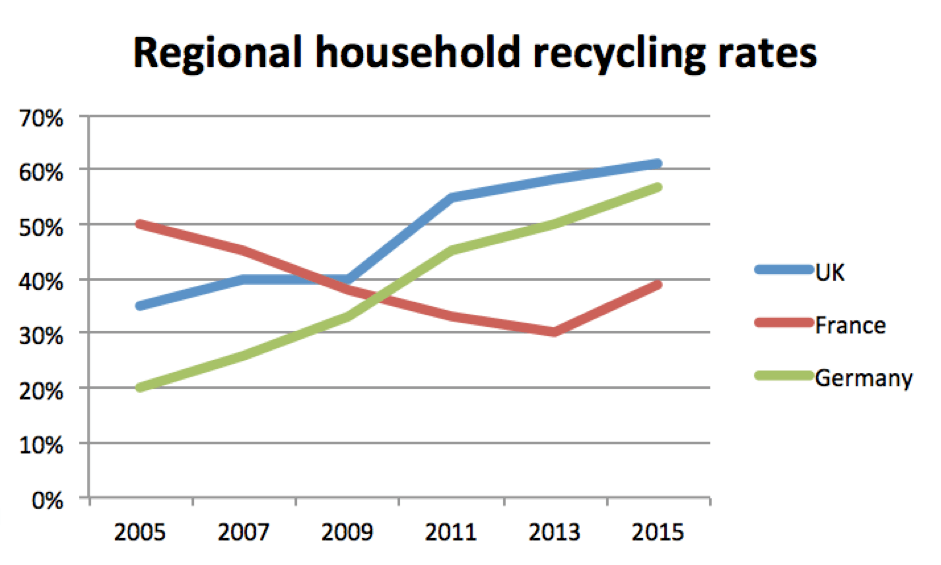 The graph illustrates the rates of recycling in the households of three different countries: The UK, France and Germany from 2005-2015.The data shows that the UK and Germany recycle …, France recycles …. Generally, … in the UK and Germany increased at similar rates, while France’s rates showed a steady ….In 2005, France had the highest …, with 50% of households recycling. However, this number declined … until reaching a low of 30% in …, before rising again to …. The UK and France started at … and … respectively in …. Both rose steadily until 2007. In that year, the UK plateaued until … again to 50% in 2011 and climbing to … in 2015. Germany on the other hand showed a … from 20% in 2005 to just below … in 2015.It can be seen that the UK has the highest rates of household recycling of the three countries, with Germany …. France, although starting with …, is now … of the three.Task 2. The bar chart below shows the total number of minutes (in billions) of telephone calls in the UK, divided into three categories, from 1995-2002. Summarise the information by selecting and reporting the main features, and make comparisons where relevant. Write at least 150 words. The last paragraph is given for you:To sum up, although local fixed line calls were still the most popular in 2002, the gap between the three categories had narrowed considerably over the second half of the period in question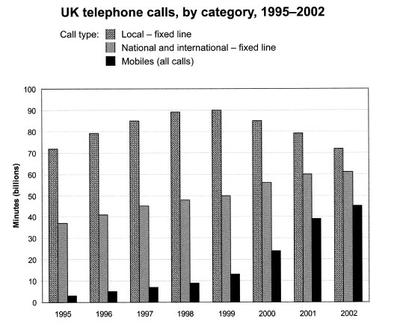 Task 3. Read the information presented. Decide which graph will be the most suitable and build it up. The name of the graph is given for you: “The graph below shows the average number of UK commuters travelling each day by car, bus and train between 1970 and 2030”.The line graph compares figures for daily travel by workers in the UK using three different forms of transport over a period of 60 years.It is clear that the car is by far the most popular means of transport for UK commuters throughout the period shown. Also, while the numbers of people who use the car and train increase gradually, the number of bus users falls steadily.In 1970, around 5 million UK commuters travelled by car on a daily basis, while the bus and train were used by about 4 million and 2 million people respectively. In the year 2000, the number of those driving to work rose to 7 million and the number of commuting rail passengers reached 3 million. However, there was a small drop of approximately 0.5 million in the number of bus users.By 2030, the number of people who commute by car is expected to reach almost 9 million, and the number of train users is also predicted to rise, to nearly 5 million. By contrast, buses are predicted to become a less popular choice, with only 3 million daily users.Задание: Подготовить к представлению двуязычный глоссарий по тематике проводимого исследования. Представить извлеченную из научной иноязычной статьи по направлению подготовки информацию в виде резюме (количество печатных знаков – 2500 - 3000).Пример практического задания по теме 5. Представление письменного перевода научного иноязычного текста объемом 15 000 печатных знаков по направлению подготовки с учетом специфики профиля. Успешное выполнение письменного перевода является условием допуска ко второму этапу экзамена. Качество перевода оценивается по зачетной системе.Совместная проектная деятельность в рамках соответствующего научного направления.Типовые задания по французскому языку.Примеры вопросов по теме 1Что изучает лингвистика?Какие разделы выделяют в лингвистике?Как лингвистика определяет слово «язык»? Какие две базовые функции языка выделяют в лингвистике?Один из разделов лингвистики – лексикология. Что является предметом лексикологии и основной единицей этого раздела?Какие единицы языка вы знаете?Какая область языкознания занимается изучением слов? Дайте определения пассивной и активной лексики.Какие функциональные стили изложения вы знаете?Что означает термин «подъязык»? Существует ли разница в понятиях подъязык и язык для специальных целей? Задание: Подобрать 3 научные статьи на иностранном языке по направлению подготовки с учетом специфики профиля (каждая не менее чем на 5 000 печатных знаков) и подготовить краткое сообщение на иностранном языке о проблемах, рассматриваемых в этих статьях. Примеры вопросов по теме 2Что понимают под методикой и техникой перевода?Понятие и особенности профессиональной лексики. Дайте определение профессиональной лексики.Какие две основные формы переводческой деятельности выделяют?Какие типы словарей для переводческой практики вы знаете?Что такое термин? Что понимают под терминологией? Терминированной лексикой? Терминосистемой?Что понимают под термином «эквивалентность перевода»? Какие виды эквивалентности вы знаете?Что такое переводческие трансформации? Какие виды переводческих трансформаций вы знаете? Задание: Подобрать 2 научные статьи на иностранном языке по направлению подготовки с учетом специфики профиля (каждая не менее чем на 8 000 – 10 000 печатных знаков) и подготовить по выделенному преподавателем фрагменту по одной из статей аннотацию, по второй статье - реферат (реферативный перевод на русский язык).основные клише для аннотирования, реферирования текста, организации сообщения на французском языкеPour présenter l'idée générale (Для выражения основной идеи текста):Dans cet article il s'agit de ... – В этом статье речь идет …Cet article traite de ... –  Этот текст затрагивает …La problématique de ce texte s'articule autour de ... – Проблематика этого текста основывается… L’idée générale de cet article est … – Главная идея текста …Le problème discuté est d’une grande importance aujourd’hui parce que ... –  Обсуждаемая проблема имеет сегодня большое значение, потому что ...L’article nous fait connaître les progrès dans le domaine …  – Статья знакомит нас с достижениями в области …Certains sont persuadés que … – Некоторые убеждены в том, что …D’autres disent que … – Другие говорят, что …Ce n’est pas par hasard que l’auteur … – Не случайно, что автор …Pour structurer l'information( Чтобы представить структуру изложения информации):Pour commencer l'auteur (le journaliste) affirme que ... – Вначале автор утверждает, что…Il aborde le sujet en expliquant... – Он начинает изложение с объяснения… Puis [ensuite, deuxièmement, en deuxième lieu] ... – Затем / потом / во-вторыхIl continue en ajoutant... – Он продолжает, добавляя …Il attire l'attention sur ... – Привлекает внимание к …Il revient sur la question de... – Возвращается к вопросу …Il mentionne ... – Упоминает…Il constate ...  – Констатирует…Il souligne ... – Подчеркивает …Il précise ... – Уточняет …Il analyse ... – Анализирует …Il compare... – Сравнивает…Il se pose la question de ... – Задается вопросом …Enfin [finalement, en dernier lieu]... – Наконец / в конце/ в заключении Pour finir il expose ... – В заключении он выражает …En conclusion il cherche à démontrer ... – В заключении он пытается показать …Il est à noter que … – Необходимо отметить, что …Il faut remarquer que … – Надо подчеркнуть, что …L’auteur de cet article a montré que … – Автор статьи показал, что …Pour exprimer votre opinion (Для выражения своего мнения):A mon avis [d'après moi]... – По моему мнениюEn ce qui me concerne ... – Что касается меня …Je suis persuadé que ... -  Я убежден, что …Ce qui me paraît important, c'est... – Что мне кажется важным, так это … Le problème qui a particulièrement  retenu mon attention, est celui de … - Проблема, которая особенно привлекла мое внимание, – это …Les statistiques ont prouvé que … - Статистические данные доказали, что …Pour terminer, je voudrais dire quelques mots sur … - В завершение я хотел бы сказать несколько слов о …Pour exprimer votre accord (Для выражения согласия):Je suis absolument d'accord avec ... – Я абсолютно согласен …Je suis entièrement de l'avis de .... – Я полностью поддерживаю точку зрения…Je partage l'opinion de .... – Я разделяю точку зрения …C’est exactement ce que je pense à ce sujet. – Это именно то, что я думаю по этому поводу.Pour faire des objections (Для выражения замечаний):Je ne suis pas tout à fait d'accord avec ... sur ce point. – Я не совсем согласен с этой точкой зрения. Certes, c'est vrai, mais d'autre part, il faut tenir compte de ... (il ne faut pas oublier que ...) – Конечно, это так, но, с другой стороны, надо учесть, что …A ce sujet, je voudrais faire remarquer que ... – По этому вопросу я хотел бы подчеркнуть, что ...Pour exprimer votre désaccord (Для выражения несогласия):Je ne suis pas absolument d'accord avec ... – Я совершенно не согласен …Je ne partage pas l'avis de ... à ce sujet. – Я не разделяю мнения … по этой теме.Реферативный перевод предполагает выборку главной мысли или сути статьи.Этапы реферативного перевода:Ознакомление с иностранным материалом, выявить научную новизну и значимость материала. Помимо этого, важно определить ключевые слова для полного осмысления информации.Выбор определённой справочной литературы и словарей, нужных для грамотного процесса перевода. Данный этап состоит в том, что переводчику следует изучить текст еще раз и мысленно его декодировать, выделяя основные аспекты. Но к основному письменному переводу нужно приступить чуть позже.Разделение текста на смысловые части, учитывая все аспекты. Переводчику нужно записать фрагменты перевода, получившиеся в связи выполнением всех вышеперечисленных этапов, по заданном плану.Сравнение текста оригинала с переводом, легкое редактирование и внесение некоторых изменений в случае неправильного преобразования иностранного материала.Последний этап заключается в правильном в оформлении проделанной работы, учитывая определенную структуру: правильный реферативный перевод отвечает на вопрос о том, что за важная информация содержится в тексте оригинала или первоисточника.Пример практического задания по теме 3«Сommunication d’affaires»1. Remettez le dialogue dans l’ordre. Marc Jakson C’est à propos de sa participation à l’Exposition internationale à Bruxelles. Je voudrais préciser les dates de son séjour. Bonjour, mademoiselle. Je voudrais parler au Directeur commercial M. Sauvageot. C’est très gentil de votre part. Voilà... Je suis de passage à Paris et je voudrais rencontrer M. Sauvageot.Bien sûr. Vous pouvez m’appeler au 01.45.38.75.10.Allô! Merci bien, mademoiselle. Je compte sur vous. Au revoir, mademoiselle. Ah, oui, excusez-moi! Je suis Marc Jakson, Directeur commercial de la société belge BARTOLET.SecrétaireJe vois. Peut-on vous rappeler pour fixer votre rendez-vous avec M. Sauvageot? Société HAVAL vous écoute. Au revoir, monsieur.C’est de la part de qui? Très bien, M. Jakson. J’ai tout noté. Je transmettrai toute l’information à M. Sauvageot. Malheureusement, M. Sauvageot est absent cet après-midi. Voulez-vous lui laisser un message? A quel sujet, s’il vous plaît? 2. Choisissez des formulations correctes.1. Choisissez une formulation correcte pour se prérenter (vous décrochez le téléphone).A) Bonjour, ici Sylvie Gagnon, secrétaire chez Lemieux incorporéB) Service des communications, Sylvie Gagnon, bonjour!C) Salut! Je m’appelle Sylvie Gagnon.D) Bonjour Jean-Louis, c’est Sylvie.2. Choisissez une formulation correcte pour connaître le nom de l’appelant.a) Qui l’appelle? b) Qui parle?c) De la part de qui, s’il vous plaît?d) C’est vous, M. Legrand?3. Choisissez une formulation correcte pour connaître le motif de l’appel.a) Que puis-je faire pour vous?b) C’est pourquoi?c) Pourquoi vous téléphonez?d) Quelle est la raison de votre appel?3. Vous entendez souvent ces expressions au téléphone. D’après vous, que cela  désigne?Raccrocher le combiné Rapporter un rendez-vousC’est de la part de qui?Ne quittez pas, je vous la passe.4. Complétez le dialogue. Le chargé de recrutement: Bonjour, je voudrais parler à monsieur Vallet.Le candidat:Le chargé de recrutement: Je suis directeur des ressources humaines de la société N. Nous avons les documents que vous avez remplis il y a trois jours pour obtenir un poste dans notre entreprise.Le candidat: Le chargé de recrutement: Votre candidature nous intéresse beaucoup et je voudrais vous poser quelques questions.Le candidat:Le chargé de recrutement: Qu'est-ce qui vous motive le plus dans le poste qu’on vous propose?Le candidat:Le chargé de recrutement: Trés bien. Quelles sont vos points forts?Le candidat:Le chargé de recrutement: Et les défauts?Le candidat:Le chargé de recrutement: Alors. Il nous faut quelqu’un qui peut effectuer les relations avec nos clients les cinq soirs par semaine.Le candidat:Le chargé de recrutement: Dans ce cas nous prions de vous présentez le 10 mai au bureau des ressources humaines.Le candidat:Le chargé de recrutement: Entendu. Au revoir.Le candidat:5. Imaginez le dialogue Vous venez de passer votre entretien d’embauche avec le directeur des ressources humaines. Vous téléphonez à votre copine et lui racontez comment cela s'est passé et quelles questions il vous a posées.6. Traduisez une conversation téléphonique en français:– Отель «Париж», здравствуйте! – Доброе утро, месье. Я звоню, чтобы зарезервировать номер. У вас есть номер на эти выходные?– О, мадам! Извините, но на эти выходные отель полностью забронирован.– Тогда я хотела бы сделать бронь на следующую неделю, если это возможно.– На следующей неделе... Я проверю... На сколько человек?– На двоих.– Минуточку, пожалуйста... Да, есть...  На сколько ночей вы собираетесь остановиться?– На три ночи. С пятницы 14-го по воскресенье 16-го.– Да, это возможно. Хотите забронировать двухместный номер?– Да, двухместный номер с одной кроватью.  Сколько это будет стоить?– Двухместный номер стоит сто шестьдесят евро в день.– Нормально. Включен ли завтрак в стоимость?– Конечно, мадам, завтрак включен в стоимость.– Хорошо, тогда я хотела бы зарезервировать номер. Но я предпочла бы светлую комнату с видом на площадь, если это возможно, пожалуйста.– Прекрасно, это возможно. Минутку. Я запишу ваши данные. На чьё имя оформлять бронь?– Дюпон. Мари Дюпон.– Извините, вы не могли бы произнести своё имя по буквам? – Да, Д-Ю-П-О-Н.– Хорошо. Назовите свой номер сотового телефона, пожалуйста.– 06-42-64-92-00.– Спасибо. Повторяю... бронирование на три ночи, с 14-го по 16-е, двухместный номер на двоих.– Большое спасибо, месье. Вы очень любезны.– Пожалуйста. До встречи!– До свидания!  «Correspondance commerciale»1. Remettez dans l’ordre les parties d’une lettre commerciale.(1) Je vous serais bien obligé de m’expédier régulièrement vos nouveaux catalogues.(2) Recevez, Messieurs, l’assurance de mes sentiments distingués.(3) P.J.(4) Messieurs,(5) M. Brandt(6) Je vous remercie de votre lettre du 14 janvier, renfermant votre liste de prix et vos nouveaux échantillons.(7) Vous trouverez ci-inclus un chèque sur Paris de 5 mille francs pour règlement de votre facture du 20 décembre.a) 4, 6, 1, 7, 2, 5, 3		b) 5, 6, 3, 7, 2, 4, 1		c) 4, 2, 3, 1, 6, 5, 7	2.  Rédigez une letter en réponse à une annonce d’offre de stage:L’Association de Jeunes pour le Développement à Bagnolet (AJDB) recrute: Nous recrutons un/e stagiaire en communication digitale (réseaux sociaux / web)Les missions qui te seront confiées sont les suivantes :Participer à la mise en oeuvre de la stratégie de communicationCommuniquer sur les actions de l’association sur les médias (facebook, instagram…)Élaborer des supports de communication (dossier, powerpoint, plaquette, visuel web...)Profil idéal: Tu es diplômé/e BAC +3  en communication et/ou marketing.Tu as un fort intérêt pour le secteur associatif et tu souhaites t’impliquer pour l’engagement solidaire et citoyen.Tu es autonome et capable de faire preuve d’une belle efficacité.Tu es créatif/ve et force de proposition.Tu as une parfaite maîtrise de la langue française.Tu es rigoureux/se, enthousiaste et apte à travailler en équipe.Le poste se situe au 5 rue Pierre Brossolette 93170 Bagnolet.Type de contrat - convention de stage et horaire à temps plein pour une durée de 1 mois.Pour postuler merci de nous envoyer un CV à jour @: ajdb.bagnolet@gmail.com3.  Traduisez en français une lettre de candidature spontannée.От:Жерар Мэйнарул. Вольтера, 344000 НантТел. 06 50 37 10 85e-mail: jerardmaynard21@gmail.frКому:contact@societe.comНант, 21 декабря 2019Тема: объявление на сайте о вакансии разработчика веб-сайтовЗдравствуйте!Из объявления, опубликованного на вашем сайте dossierfamilial.com, я узнал о вакансии и хочу подать заявку на должность разработчика сайтов.Так как моим увлечением является интернет и графический дизайн, я ориентировал своё образование на получение диплома, который сегодня позволяет мне владеть языками веб-разработки (HTML, Java, Flash, PHP..), а также CMS. Сознавая стремительное развитие интернет-технологий, я постоянно слежу за новинками в этой области, чтобы совершенствовать свои знания и быть в курсе последних событий.Являясь открытой и творческой личностью, я быстро адаптируюсь в новом коллективе и готов к совместной работе над проектами. Но я также могу работать автономно.Я убеждён в том, что мои навыки и знания будут полезны для вашей компании. Я высылаю вам в качестве приложения своё резюме и портфолио, где представлены мои личные работы.Жду с нетерпением собеседования и прошу Вас принять мои искренние приветствия.Жерар Мэйнар Приложение: краткая биография, портфолиоЗадание: Подготовить доклад по тематике своего исследования.Пример практического задания по теме 4Lisez et tentez de mémoriser le vocabulaire nécessaire à la description et l’analyse des graphiquesLes chiffres montrent / indiquent / illustrent…… une forte augmentation… une amélioration rapide                … une croissance modérée… une progression importanteL’activité / la situation…… a fortement augmenté en 2017… s’est rapidement améliorée… a connu une croissance modérée… a progressé de manière importanteOn peut constater / noter / observer……une diminution importante…une baisse considérable                 …une chute drastique…un ralentissementLes chiffres montrent / indiquent que la situation……a diminué de façon importante…a considérablement baissé…a chuté de manière drastique…a ralenti de façon constanteLes courbes montrent… …une stabilisation…une stagnation… un maintien du chômage en 2017La situation…….se stabilise…stagne…se maintient en 2017Les graphiques montrent une fluctuation depuis de nombreuses années.Le pourcentage / le taux30 % (pourcent) des personnes interrogées a répondu OUI.Le taux de chômage a augmenté de 2% pour atteindre 8% en 2017Le taux a diminué de 30 à 25% / Nous remarquons une diminution de 5%Le taux a baissé de 5% / Il y a une baisse de 5 %Le taux a chuté de 5% / Il y a une chute de 5%Le taux est supérieur à 5%Le taux est inférieur à 5%1.  Analysez les graphiques concernant le sentiment face à l’élection présidentielle. Comparez le sentiment des chefs d’entreprise et des salariés en comparant les taux. Que pouvez-vous en déduire? Utilisez le vocabulaire nécessaire ci-dessus.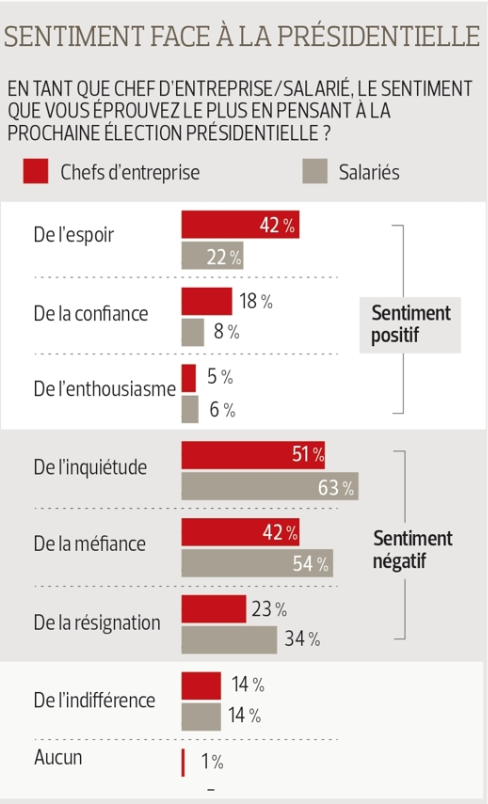 2. Dans un monde saturé par l’information, les infographies sont d’excellents outils, beaux et concis, pour communiquer avec son audience. Elles rassemblent les qualités des images, des diagrammes ou graphiques, du texte et présentent l’information de manière digeste.L’inforgaphie ci-dessous montre les types de déchets ménagers répartis en cinq categories, et la quantité de déchets produits annuellement par les différentes régions du monde. Décrivez le problème, résumez les informations et faites des comparaisons, le cas échéant (utilisez au moins 150 mots). Le premier paragraphe est déjà écrit:La question des déchets au niveau mondial commence à devenir un véritable casse-tête. Les chiffres de la production de déchets et du recyclage sont vertigineux. D’après un rapport de la Banque Mondiale, le monde produit 2,01 milliards de tonnes de déchets par an, dont 33 % ne seraient pas traités correctement. Un chiffre qui va aller en grandissant dans les années qui viennent, à cause de l’augmentation de la population et de l’occidentalisation de nos modes de vie.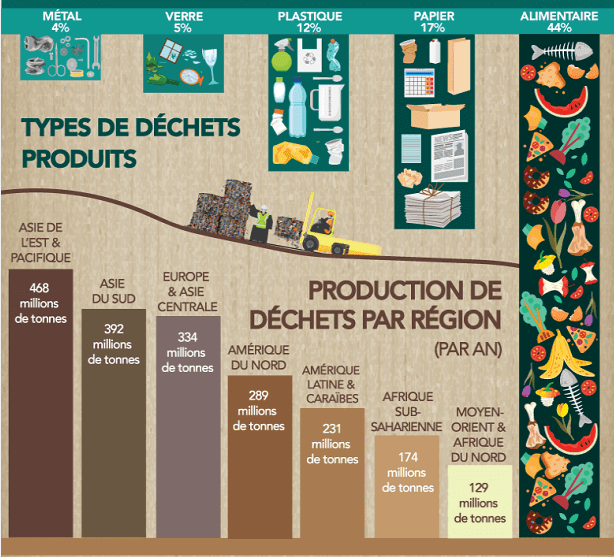 3. Lisez attentivement les informations ci-dessous. Décidez quel graphique sera le plus approprié et construisez-le. Le nom du graphique est “Les pays qui attirent le plus les travailleurs” Et vous, avez-vous déjà pensé à vivre dans un autre pays pour votre travail ? Selon une vaste enquête réalisée par le Boston Consulting Group, cabinet international de conseil en management, la proportion de la population mondiale disposée à s’expatrier pour le travail a chuté. Cette étude sur les évolutions du marché du travail et les préférences de carrière est l’une des plus grandes jamais réalisées (366 000 participants dans 197 pays). Dans l’édition de cette année, l’enquête montre que les États-Unis restent la destination mondiale la plus populaire en ce qui concerne le travail. Le graphique ci-dessous indique que 34 % des personnes interrogées seraient disposées à vivre aux États-Unis pour un travail qui leur convient. En Europe, le Royaume-Uni était en tête des destinations populaires pour les travailleurs étrangers dans l’édition précédente. Il a récemment été remplacé par l’Allemagne et ses centrales électriques, qui est venu prendre la deuxième place avec 26 %. Le Royaume-Uni a pris la 5ème position avec 20 % derrière le Canada (24 %) et l’Australie (21 %). Trois autres pays de l’Union européenne se sont retrouvés dans le top 10 des pays les plus populaires parmi les immigrants potentiels, mais leurs proportions sont beaucoup plus faibles que dans les cinq premiers. Ainsi, 14% des personnes interrogées veulent venir travailler en Espagne et en France; en Italie - 11%. Dans le classement était également la Suisse, il aimerait travailler 13% des répondants. La Chine, malgré une croissance économique fulgurante, est absente du top 10. Le Japon est le seul pays asiatique à faire son entrée dans le classement à la 10ème place.Задание: Подготовить к представлению двуязычный глоссарий по тематике проводимого исследования. Представить извлеченную из научной иноязычной статьи по направлению подготовки информацию в виде резюме (количество печатных знаков – 2500 - 3000).Пример практического задания по теме 5Представление письменного перевода научного иноязычного текста объемом 15 000 печатных знаков по направлению подготовки с учетом специфики профиля. Успешное выполнение письменного перевода является условием допуска ко второму этапу экзамена. Качество перевода оценивается по зачётной системе.Совместная проектная деятельность в рамках соответствующего научного направления.Типовые задания по немецкому языку.Примеры вопросов по теме 1:Что изучает лингвистика?Какие разделы выделяют в лингвистике?Как лингвистика определяет слово «язык»? Какие две базовые функции языка выделяют в лингвистике?Один из разделов лингвистики – лексикология. Что является предметом лексикологии и основной единицей этого раздела?Какие единицы языка вы знаете?Какая область языкознания занимается изучением слов? Дайте определения пассивной и активной лексики.Какие функциональные стили изложения вы знаете?Что означает термин «подъязык»? Существует ли разница в понятиях подъязык и язык для специальных целей? Задание: Подобрать 3 научные статьи на иностранном языке по направлению подготовки с учетом специфики профиля (каждая не менее чем на 5 000 печатных знаков) и подготовить краткое сообщение на иностранном языке о проблемах, рассматриваемых в этих статьях.  Примеры вопросов по теме 2:Что понимают под методикой и техникой перевода?Понятие и особенности профессиональной лексики. Дайте определение профессиональной лексики.Какие две основные формы переводческой деятельности выделяют?Какие типы словарей для переводческой практики вы знаете?Что такое термин? Что понимают под терминологией? Терминированной лексикой? Терминосистемой?Что понимают под термином «эквивалентность перевода»? Какие виды эквивалентности вы знаете?Что такое переводческие трансформации? Какие виды переводческих трансформаций вы знаете? Задание: Подобрать 2 научные статьи на иностранном языке по направлению подготовки с учетом специфики профиля (каждая не менее чем на 8 000 – 10 000 печатных знаков) и подготовить по выделенному преподавателем фрагменту по одной из статей аннотацию, по второй статье - реферат (реферативный перевод на русский язык).Ключевые фразы и клише для написания аннотаций на немецком языке:1. Im Artikel handelt es sich um – В этой статье рассматривается ...2. Im Aufsatz warden folgende Fragen gestellt – В статье ставятся следующие вопросы3. Im Text werden die folgenden 3 Punkte behandelt –   В тексте обсуждаются следующие 3 пункта4. Zuerst handelt es sich um … , dann wird … betrachtet, anschliessend …, zum Schluss – Вначале обсуждается … , затем рассматривается … , в заключении говорится5. Erstens …, zweitens…, drittens – Во-первых…, во-вторых…, в-третьих6. Im ersten Teil des Aufsatzes geht es um – В первой части статьи рассматривается7. Der letzte Teil ist …gewidmet – Последняя часть посвящена8. Schliesslich wird im Text die Frage … erörtet – В заключении осмысляется вопрос9. Heutzutage ist allgemein anerkannt, daß – В настоящее время принято считать, что10.  Ein beständiges Thema in … ist – Преобладающей темой является 11. Diese Untersuchung erforscht die Ursachen für … – Это исследование посвящено изучению причин 12. Die Autoren neuerer Studien haben festgestellt, daß –  Авторы, ранее занимавшиеся этими исследованиями, предположили13. Zwei kurze Beispiele können dabei helfen, das Konzept zu verdeutlichen –Два кратких примера могут разъяснить точку зрения 14. Es ist wichtig zu betonen, daß – Важно подчеркнуть, что15. In Anlehnung an … haben Wissenschaftler dargelegt, daß – Следуя … , ученые дискутировали по поводуРеферативный перевод предполагает выборку главной мысли или сути статьи.Этапы реферативного перевода:Ознакомление с иностранным материалом, выявить научную новизну и значимость материала. Помимо этого, важно определить ключевые слова для полного осмысления информации.Выбор определенной справочной литературы и словарей, нужных для грамотного процесса перевода. Данный этап состоит в том, что переводчику следует изучить текст еще раз и мысленно его декодировать, выделяя основные аспекты. Но к основному письменному переводу нужно приступить чуть позже.Разделение текста на смысловые части, учитывая все аспекты. Переводчику нужно записать фрагменты перевода, получившиеся в связи выполнением всех вышеперечисленных этапов, по заданном плану.Сравнение текста оригинала с переводом, легкое редактирование и внесение некоторых изменений в случае неправильного преобразования иностранного материала.Последний этап заключается в правильном в оформлении проделанной работы, учитывая определенную структуру: правильный реферативный перевод отвечает на вопрос о том, что за важная информация содержится в тексте оригинала или первоисточника.Пример практического задания по теме 3:Ergänzen Sie das Verb „lassen“ und übersetzen Sie die Sätze ins Russische.Er spricht sehr viel und ... uns nicht arbeiten....Sie mich bitte durch! Die Zuschauer ...ihre Mäntel und Jacken in der Garderobe. Diese Frage ... uns nicht in Ruhe. ... Sie mir Zeit bitte! Mein Kassettenrecorder ist kaputt, ich ... ihn reparieren.Der Mathematiklehrer ... die Schüler eine schwierige Rechenaufgabe lösen.Meine Großeltern ... uns die ganze Wohnung neu tapezieren.... mich meine Verspätung erklären! Ich ... deine liebe Mutti herzlich grüßen!Bilden Sie Sätze mit lassen im Perfekt nach dem Beispiel.Weißt du noch? Unsere Oma hat ihrem Hund Bingo einfach alles erlaubt. ... von ihrem Teller fressen. - Sie hat ihn von ihrem Teller fressen lassen.... aus ihrer Tasse trinken.... auf dem hellen Sofa liegen.... in ihrem Lieblingssessel sitzen.... auch nachts im Garten bellen.... die Katzen der Nachbarn jagen.... die teuren Schuhe kaputt beißen.... sogar in ihrem Bett schlafen.Übersetzen Sie. Beachten Sie die unterschiedlichen Bedeutungsvarianten von „lassen“.Этот текст просто перевести на немецкий язык.Работодатель не впустил опоздавшего на интервью кандидата в кабинет.Он позволил своему собеседнику (der Gesprächspartner) договорить до конца и не перебивал (j-n unterbrechen) его.Оставьте верхнюю одежду в гардеробе!Давайте обсудим Ваши сильные и слабые стороны.Пусть твой начальник увидит, какой ты добросовестный (gewissenhaft) работник.Lesen Sie die folgende Situation, bestimmen Sie die Art des Privatbriefes und schreiben Sie Ihren Brief zu dieser Situation.   Stellen Sie sich vor, Sie wollen in der Bundesrepublik studieren. Schreiben Sie einen Brief an den DAAD und bitten Sie um Information über einen Studienaufenthalt in Deutschland.Links oben schreiben Sie eigene Anschrift, darunter die Anschrift des DAAD: Deutscher Akademischer Austauschdienst, Kennedy-Alee 50, D-5300 Bonn 2; rechts oben Ort und DatumTeilen Sie mit, dass Sie sich für einen Studienaufenthalt in der Bundesrepublik interessieren. Schreiben Sie, dass Sie deshalb zunächst wissen möchten, wer ausländische Studienbewerber berät. Schreiben Sie, dass Sie außerdem gern wüssten, ob es eine Pflicht zur Krankenversicherung gibt  und wie hoch sie ist. Fragen Sie, wie viel man für Studienmaterial, z.B. Bücher ausgeben muss. Bitten Sie um Auskunft über die Lebenshaltungskosten. Schreiben Sie, dass Sie wissen möchten, welche Möglichkeiten es gibt, ein Zimmer zu bekommen. Lesen Sie den folgenden Brief und bestimmen Sie die Art des Briefes. Setzen Sie dabei die passenden Konnektoren ein.aber – damit – dann – dass – denn – nachdem – obwohl – sodass – trotzdem – und – während – weder – weil – wenn – wie - zwarHans Müller                                                              Stuttgart, den 15.02.2007Goldner Str. 770045 StuttgartFrankfurter Neue NachrichtenMainstrasse 10060020 Frankfurt am MainIhr Artikel über das Schlafbedürfnis der deutschen vom 10.01.2007Sehr geehrte Damen und Herren,1……… ich Ihren Artikel mit großem Interesse gelesen habe, habe ich am Tag darauf gleich meinen Hausarzt besucht. 2 ……. ich eigentlich kerngesund bin, wache ich manchmal am Morgen auf und bin sogleich wieder hundemüde, 3 ……. ich am liebsten im Bett bleiben würde. 4…… ich unter der Woche um 10 Uhr ins Bett gehe und um halb acht aufstehe,5 …… ich zur Arbeit muss, kann ich am Wochenende lange schlafen. Das tue ich dann auch. 6…… fühle ich mich immer sehr müde.Ich denke, 7 …. ich kein typischer Vertreter meiner Landsleute bin, da diese bedeutend  weniger schlafen als ich. 8 ….. sie auch selten vor Mitternacht zu Bett gehen, so stehen sie doch immer sofort auf, sobald es hell wird. Mit den Hühnern, 9 …. man hier gern sagt. Ich habe nie verstanden, woher sie diese Kraft nehmen, 10 …. sie den  ganzen Tag über so fit sind. 11 ….. kann der eine, die anderen nach dem Mittagessen ein kurzes Schläfchen halten, aber die meisten haben heutzutage nur eine kurze Arbeitspause. 12 ….. trotzdem verändern sie diesen Lebensrhythmus nicht.Für mich ist das ein Rätsel, 13 ……. trotz dieser meist nur sechs Stunden Schlaf gibt es nur wenig Leute mit Schlafstörungen und nur wenige leiden unter den gefährlichen Folgen davon. Jeder weiß, dass Bluthochdruck die Adern angreift. Wenn das Hirn nicht mit Sauerstoff versorgt wird, wie dies bei Schlafaussetzern geschieht, führt das zur Zerstörung von Hirnzellen. Aber 14 …… finden Sie hier mehr Leute mit Herzinfarkten, noch leiden die Menschen stärker unter Kreislauferkrankungen.Mein Großvater ist heute 94 Jahre alt. Wenn Sie ihn fragen, was er gegen Schlafstörungen empfiehlt, 15 ……. werden Sie von ihm Folgendes zu hören bekommen: viel frische Luft, viel Arbeit und ab und zu etwas Verrücktes tun. Das sorgt für einen kurzen, 16 ……. tiefen und erholsamen Schlaf.Vielen Dank für Ihre Aufmerksamkeit.Mit freundlichen GrüssenHans MüllerЗадание: Подготовить доклад по тематике своего исследования.Пример практического задания по теме 4Redemittel: Über eine Graphik oder Schaubild zu sprechenAufgabe 1.Füllen Sie die Lücken aus bei Beschreibung der Grafik!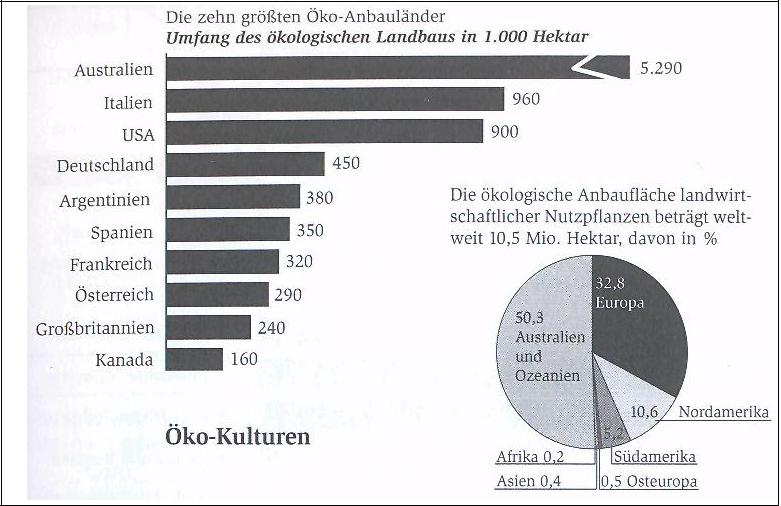 Lückentext:___________________ eine Statistik von SÖL, ________ August 2000.Das Schaubild______________________ den Umfang des ökologischen Landbaus in den zehn größten Öko-Anbauländern und auf den einzelnen Kontinenten. _______________unter den zehn wichtigsten Öko-Anbauländern steht Australien._________________________ Italien und die USA.________________________ steht Kanada.Von den südamerikanischen Ländern __________nur Argentinien ____den großen Zehn. In Osteuropa, Asien und Afrika ist_______, er ______ unter einem Prozent.Aufgabe 2.Füllen Sie die Lücken aus bei Beschreibung der Grafik.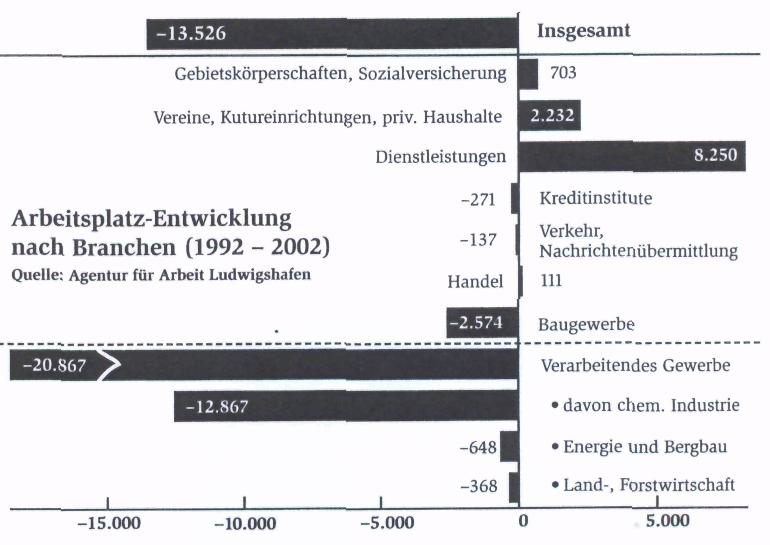 Lückentext:Die Grafik ______ die Arbeitsplatz-Entwicklung nach Branchen_______________ Ende 1992 bis Ende 2002________. ________________ist die Agentur für Arbeit Ludwigshafen. Insgesamt wird der ____________von 13.562 Arbeitsplätzen_________________. 8 _______gibt es aber durchaus auch ________, besonders bei den Dienstleistungen: Hier wurden 8.250 neue Arbeitsplätze _______________. Auch im kulturellen und privaten _____________ist ein __________von 2.232 Arbeitsplätzen zu________. Am stärksten ist der ___________ von Arbeitsplätzen im verarbeitenden Gewerbe: Er_________20.867. Davon ist mit 12.542 Arbeitsplätzen besonders die chemische Industrie___________ , ________________Energie und Bergbau sowie Land- und Forstwirtschaft. Ganz deutlich lässt sich an diesen Zahlen der ___________von der Industrie- zur Dienstleistungsgesellschaft________________.Aufgabe 3.Wohnen in den eigenen vier WändenSie sollen einen zusammenhängenden Text (dazu gehören eine Einleitung, Überleitungen zwischen den Teilthemen und ein Schluss) von ca. 250 Wörtern schreiben. Gehen Sie dabei auf folgende Punkte ein: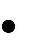 Stellen Sie das Schaubild „Wohnen in den eigenen vier Wänden“ dar; erläutern Sie die interessantesten (nicht alle!) Zahlen.Welches sind die Vorteile bzw. die Nachteile, in einem eigenen Haus oder in einer eigenen Wohnung zu wohnen?Wie ist die Wohnsituation in unserem Land: Gibt es viele Wohneigentümer? Wie würden Sie gerne wohnen? Begründen Sie Ihre Wünsche. 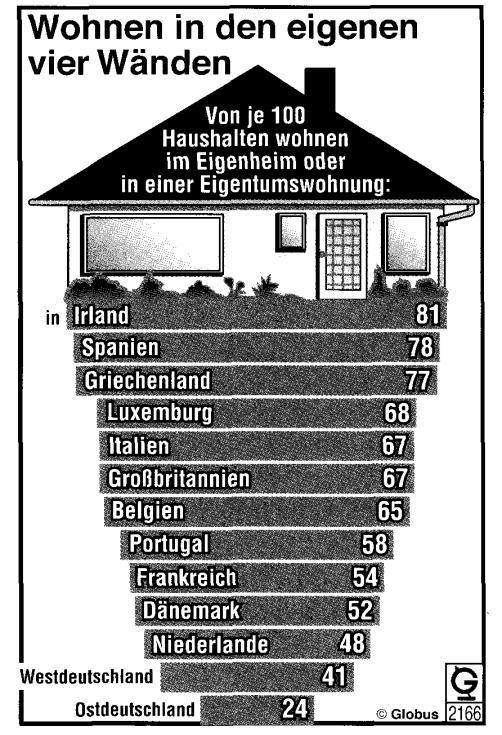 Beispiel: Wohnen in den eigenen vier Wänden	
(Einleitung / Darstellen des Themas)In dem folgenden Text geht es um die Vorteile bzw. die Nachteile von Eigentumshäusern und Eigentumswohnungen.(Überleitung zur Grafik)
Das Schaubild gibt darüber Aufschluss, in welchen europäischen Ländern die meisten und in welchen die wenigsten Wohneigentümer leben.(Herausragende Fakten / Zahlen des Schaubilds)
Die meisten Wohneigentümer gibt es in Irland. Dort wohnen 81 % aller Haushalte im Ei-genheim oder in einer Eigentumswohnung. Auch in Spanien und Griechenland gibt es viele Wohneigentümer. Im mittleren Feld liegen Länder wie Belgien mit 65 % und Portugal mit 58 %. Die wenigsten Wohneigentümer gibt es in Deutschland: In Westdeutschland leben immerhin noch 41 % aller Haushalte in der eigenen Wohnung oder im eigenen Haus. In Ostdeutschland dagegen beträgt dieser Anteil nur 24 %.(Überleitung zur Fragestellung „Vorteile / Nachteile“)
Das Wohnen im eigenen Heim oder in der eigenen Wohnung kann viele Vorteile, aber auch Nachteile mit sich bringen.(Vorteile / Nachteile)Ein wesentlicher Vorteil ist der finanzielle Aspekt: Statt monatlich Miete zu zahlen, die besonders in größeren Städten einen erheblichen Teil des Einkommens verschlingt, verfügt man über ein Eigentum, das einen sicheren Wert darstellt.Aber natürlich hat Wohneigentum auch Nachteile. So braucht man zunächst einmal ein ge-wisses Kapital und auch Einkommen, um sich eine eigene Wohnung zu leisten.(Überleitung zur nächsten Fragestellung und die Situation im Heimatland)
Aber diese Nachteile fallen nicht so sehr ins Gewicht, wenn wir die vielen Vorteile beden-ken, die das Wohneigentum bietet. Obwohl Wohneigentum so viele Vorteile hat, gibt es in meiner Heimat nur wenige Men-schen, die ein eigenes Haus oder eine eigene Wohnung besitzen, denn ...(Persönliche Wünsche / Bedürfnisse)Natürlich würde ich am liebsten auch in einem eigenen Haus leben, denn ... /oder:(Schluss)Diese Vorstellungen eines Tages realisieren zu können ist mein größter Wunsch.Задание: Подготовить к представлению двуязычный глоссарий по тематике проводимого исследования. Представить извлеченную из научной иноязычной статьи по направлению подготовки информацию в виде резюме (количество печатных знаков – 2500 - 3000).Пример практического задания по теме 5. Представление письменного перевода научного иноязычного текста объемом 15 000 печатных знаков по направлению подготовки с учетом специфики профиля. Успешное выполнение письменного перевода является условием допуска ко второму этапу экзамена. Качество перевода оценивается по зачетной системе.Совместная проектная деятельность в рамках соответствующего научного направления.Перечень вопросов для подготовки к экзамену (оценка сформированности компетенций ОПК-1, УК-4, ОПК-2, ПК-1 в рамках промежуточной аттестации по дисциплине).Содержание экзаменационного билета:На кандидатском экзамене аспирант (соискатель) должен продемонстрировать умение пользоваться иностранным языком как средством профессионального общения в научной сфере.Аспирант (соискатель) должен владеть орфографической, орфоэпической, лексической и грамматической нормами изучаемого языка и правильно использовать их во всех видах речевой коммуникации, в научной сфере в форме устного и письменного общения.ГоворениеНа кандидатском экзамене аспирант (соискатель) должен продемонстрировать владение подготовленной монологической речью, а также неподготовленной монологической и диалогической речью в ситуации официального общения в пределах программных требований.Оценивается содержательность, адекватная реализация коммуникативного намерения, логичность, связность, смысловая и структурная завершенность, нормативность высказывания.ЧтениеАспирант (соискатель) должен продемонстрировать умение читать оригинальную литературу по специальности, опираясь на изученный языковой материал, фоновые страноведческие и профессиональные знания, навыки языковой и контекстуальной догадки.Оцениваются навыки изучающего, а также поискового и просмотрового чтения.В первом случае оценивается умение максимально точно и адекватно извлекать основную информацию, содержащуюся в тексте, проводить обобщение и анализ основных положений предъявленного научного текста для последующего перевода на язык обучения, а также составления резюме на иностранном языке.Письменный перевод научного текста по специальности оценивается с учетом общей адекватности перевода, то есть отсутствия смысловых искажений, соответствия норме и узусу языка перевода, включая использование терминов.Резюме прочитанного текста оценивается с учетом объема и правильности извлеченной информации, адекватности реализации коммуникативного намерения, содержательности, логичности, смысловой и структурной завершенности, нормативности текста.При поисковом и просмотровом чтении оценивается умение в течение короткого времени определить круг рассматриваемых в тексте вопросов и выявить основные положения в работе автора.Оценивается объем и правильность извлеченной информации.Структура кандидатского экзаменаУсловием допуска к сдаче кандидатского минимума по иностранному языку является подготовка реферата по прочитанной специальной литературе на иностранном языке и двуязычный глоссарий по отраслевой специализации соискателя. Реферат представляет собой реферативный перевод на русский язык содержания прочитанной специальной литературы (объемом 240-300 стр.) на иностранном языке по проблематике научного исследования соискателя. К реферату прилагается двуязычный отраслевой глоссарий специальных терминов по проблематике научного исследования.Кандидатский экзамен по иностранному языку проводится в два этапа.На первом этапе аспирант (соискатель) выполняет письменный перевод фрагмента научного иноязычного текста по специальности на язык обучения. Объем текста – 15 000 печатных знаков.Успешное выполнение письменного перевода является условием допуска ко второму этапу экзамена. Качество перевода оценивается по зачетной системе. Второй этап экзамена проводится устно и включает в себя три задания:Изучающее чтение оригинального текста по специальности. Объем 2500–3000 печатных знаков. Время выполнения работы – 45–60 минут. Форма проверки: передача извлеченной информации осуществляется на иностранном языке (гуманитарные специальности) или на языке обучения (естественнонаучные специальности).Беглое (просмотровое) чтение оригинального текста по специальности. Объем – 1000–1500 печатных знаков. Время выполнения – 2–3 минуты. Форма проверки – передача извлеченной информации на иностранном языке (гуманитарные специальности) и на языке обучения (естественнонаучные специальности).Беседа с экзаменаторами на иностранном языке по вопросам, связанным со специальностью и научной работой аспиранта (соискателя).6.4. Методические материалы, определяющие процедуры оценивания знаний, умений, навыков и (или) опыта деятельности, характеризующих этапы формирования компетенций.Процедуры и средства оценивания элементов компетенций по дисциплине «Иностранный язык»Методические указания для аспирантов и соискателей по освоению дисциплины Дисциплина «Иностранный язык» предусматривает практические занятия и самостоятельную работу аспирантов. Успешное освоение дисциплины требует посещения и активной работы на практических занятиях, выполнения заданий преподавателя и ознакомления с основной и дополнительной литературой.В ходе практических занятий преподаватель объясняет основные лексико-грамматические аспекты в соответствии с тематическим содержанием разделов дисциплины и дает указания для самостоятельной работы.При подготовке к практическим занятиям студентам необходимо:перед каждым практическим занятиям просмотреть материал, пройденный на предыдущем занятии, выполнить лексико-грамматические упражнения, предложенные преподавателем в качестве самостоятельной работы, выучить пройденный вокабуляр, относящийся к изучаемой теме;подготовиться к монологической и/или диалогической речи по пройденной теме;В случае затруднений при работе с материалом, аспиранту следует обратиться к преподавателю за разъяснениями.Практические занятия являются неотъемлемой составляющей учебной дисциплины, служат для закрепления изученного материала, развития и совершенствования умений, навыков и соответствующих им компетенций для успешной коммуникации на иностранном языке.Аспирантам, пропустившим занятия (независимо от причин), не имеющим выполненных заданий для самостоятельной работы или не подготовившимся к данному практическому занятию, рекомендуется не позже чем в 2-недельный срок явиться на консультацию к преподавателю и отчитаться по теме, изученной на занятии.Ресурсное обеспечение дисциплины8.1. Основная и дополнительная учебная литература, необходимая для освоения дисциплины а) основная литература:Steve Oakes, Fances Eales. Speakout Upper Intermediate: Student's Book. — Pearson ESL, 2016.Бизнес-английский язык. Feel free in your business English: учебное пособие / Н.И. Чернова, Н.В.Катахова, Л.И. Петрова, Н.Б. Богуш. — М: МИРЭА, 2015. — с. 67Чернова Н.И., Катахова Н.В., Ульянова Э.Ф. Английский язык. Методические указания для бакалавров, магистрантов и аспирантов по составлению графиков и таблиц. “Guidance to describing graphs, tables and trends”. М.: МИРЭА, 2016 - с. 36 (электронный ресурс).Карлина Н.Е., Абайдуллина О.С., Нанай Ф.А., Рыбакова Е.Е. Английский язык. Учебное пособие для бакалавров, специалистов и магистрантов всех направлений ИРТС М.: МИРЭА, 2016 – с. 124 (электронный ресурс)Steinmetz M., Dintera H., Deutsch für Ingenieure: ein DaF-Lehrwerk für Studierende ingenieur wissen schaftlicher Fächer. Wiesbaden, 2014.Басова Н.В., Ватлина Л.H. и др. Немецкий язык для технических вузов. М., 2016.Голубев А.П., Беляков Д.А., Смирнова И.Б. Немецкий язык для технических специальностей. М., 2016Гриценко С.А., Редькова И.С. Немецкий язык. Deutsch im Beruf und Leben. Немецкий в профессии и жизни. Методические указания и тренировочные упражнения для бакалавров и специалистов, обучающихся по всем направлениям Институтов Кибернетики, Информационных технологий, Инновационных технологий и государственного управления. М.: МИРЭА, 2016 – с. 61 (электронный ресурс). Чернова Н.И., Катахова Н.В. Английский язык: Методические указания для аспирантов и соискателей по чтению формул и описанию графиков. –М.: МГТУ МИРЭА, 2014. -20 с. Кудинова Т.В., Каппушева И.Ш., Нанай Ф.А. Grammar world. Методические указания и лексико-грамматические задания. — М.: РТУ МИРЭА, 2018.Малахова О.А., Дзодзяк Ю.Х. Английский язык. Учебно-методическое пособие. — М.: РТУ МИРЭА, 2019.Гриценко С.А. Wunschkonzert: Hauslektüre. Учебно-методическое пособие. — М.: РТУ МИРЭА, 2019.Миролюбова Н.А., Кудинова Т.В., Малина И.М. Electronics. Foundations. Методические указания и лексико-грамматические задания. — М.: РТУ МИРЭА, 2018.Кудинова Т.В., Миролюбова Н.А., Дидык Н.В. Английский язык. Учебно-методическое пособие. — М.: РТУ МИРЭА, 2019.Дидык Н.В. Vocabulary and grammar activator. Методические указания и контрольно-тренировочные задания по английскому языку. — М.: РТУ МИРЭА, 2016.Дидык Н.В. Vocabulary and grammar activator (part II). Методические указания и контрольно-тренировочные задания по английскому языку. — М.: РТУ МИРЭА, 2018.Абайдуллина О.С., Карлина Н.Е. Учебно-методическое пособие "Can Talk" Part one — М.: РТУ МИРЭА, 2017.Абайдуллина О.С., Карлина Н.Е. Учебно-методическое пособие "Can Talk" Part two — М.: РТУ МИРЭА, 2018.Карлина Н.Е., Нанай Ф.А., Абайдуллина О.С., Рыбкова Е.Е. Get on well with radioengineering and electronics. Учебное пособие — М.: МИРЭА, 2016.Рыбакова М.В. Обучение чтению иноязычных текстов по специальности. Учебно методическое пособие для преподавателей. — М.: РТУ МИРЭА, 2019.Новосёлова Е.В. Weltund Technik. Учебно-методическое пособие.  — М.: МИРЭА, 2019.Новосёлова Е.В., Редькова И.С., Гриценко С.А. Aus der Welt der Physik und Radiotechnik. Учебно-методическое пособие.  — М.: МИРЭА, 2019.Фролов Ю.В., Гриценко С.А. Um den Computer herum. Технический немецкий язык. Учебно-методические указания.  — М.: МИРЭА, 2018.Богуш Н.Б., Иванова Е.А., Ослякова И.В. Французский язык. Учебное пособие для студентов всех направлений подготовки, приступивших к изучению французского языка. — М.: МИРЭА, 2018.Богуш Н.Б. Французский язык. Учебно-методическое пособие. — М.: МИРЭА, 2017.Дятлова Р.И., Чернова Н.И. Английский язык: New Technologies. Учебно-методическое пособие. — М.: МИРЭА, 2019.Дятлова Р.И. The environment. Методические указания. — М.: МИРЭА, 2018.Дятлова Р.И. Lifestyle in the UK and the USA. Методические указания. — М.: МИРЭА, 2018.б) дополнительная литература:BusinessWorld (части 1, 2) Москва – МИРЭА, 2007/08, 32с., 56с.Чернова Н.И., Цуникова Т.Г., Катахова Н.В. Английский язык. Методические указания и контрольные задания по аннотированию и реферированию для аспирантов и соискателей. Москва – МИРЭА, 2011, 32с.Erica J. Williams, Presentations in English, 2011, 131с.Мелихова Г. С. Французский язык для делового общения: учеб. пособие. — 3-е изд., перераб. и доп. — М.: Издательство Юрайт, 2011. — 284 с.Monika Fingerhut. Deutsch lernenfür den Beruf. Max Hueber Verlag,2008, 112с.Bossu, Henrotte. Finance des marches. Techniques quantitatives et applications pratiques. – Dunod, 2008, 130с.Pascal C. Communiquer avec un petit budjet. Astuces pour communiquer mieuxendepensantmoins. – Dunod, 2008, 120с.Bertin E., Godowski C. Comptabilitéet audit – Epreuve 4 du DSCG, 2006, 98с.Колядко С.В. Станьте экспертом. Практический курс делового французского языка. – Спб.: КАРО, 2006, 120с.Eisenreich H. Deutsch für Techniker. Leipzig, 1968. Зюзенкова О.М [и др.] Немецкий язык. Пособие по развитию умений и навыков устной речи для аспирантов, магистрантов и научных сотрудников = Deutsch: Mittel zur Entwicklung der Sprechfertigkeiten fur Aspiranten, Magistranden und wissen schaftliche Mitarbeiter. Минск, 2009.Кашпер А.И. Перевод немецкой научно-технической литературы. М., 1964.Лелюшкина К.С. Немецкий язык. Профессионально-ориентированный курс. Томск, 2010.Ба Л., Эснар К. Деловая переписка на французском языке. М.: «Астрель», 2007.Герасимов Б.И., Бородулина Н.Ю., и др. Le français des affaires. М., «Форум», 2009Christian Ottavj. Monnaie et financement de l'économie. - Hachette – 2010.Манджиев А.А. Английский язык. Методические указания для бакалавров ИРТС и Электроники. “English Essentials for Electronics”. М.: МИРЭА, 2016 –с. 31 (электронный ресурс).8.2. Ресурсы информационно-телекоммуникационной сети Интернет, необходимые для освоения дисциплиныwww.economist.com http://www.moneyweek.fr/http://tempsreel.nouvelobs.com/economie/http://www.banquemondiale.org/http://www.oecd.org/home/0,3675,fr_2649_201185_1_1_1_1_1,00.htmlhttp://www.wto.org/indexfr.htmhttp://www.fondafip.org/http://www.lapagefinanciere.fr/lexique.phphttp://bibliolangues.free.fr/conception/FDA/page7activites.htmhttp://www.cndp.fr/stat-apprendre/insee/default.htm8.3. Информационные технологии, используемые при осуществлении образовательного процесса по дисциплине, включая перечень программного обеспечения и информационных справочных системПрограммные средства Microsoft Office. Веб-ресурс www. MyGrammarLab.com для выполнения дополнительных грамматических заданий.8.4. Материально-техническая база, необходимая для осуществления образовательного процесса по дисциплинеМатериально-техническая поддержка дисциплины обеспечивается активным использованием мультимедийного класса, а также учебной лаборатории, оснащенной интерактивной доской, мультимедийными средствами- лингафонные кабинеты «Б-407», «А-107», оснащенные компьютерами и аудио-визуальными средствами работы с мультимедийными ресурсами.Учебная аудитория, оснащенная презентационным оборудованием.Рабочая программа дисциплины составлена в соответствии с требованиями ФГОС ВО по направлению подготовки 40.06.01 «Юриспруденция» с профилем подготовки - 5.1.4 «Уголовно-правовые науки».РАБОЧАЯ ПРОГРАММА ДИСЦИПЛИНЫБ1.Б.02 «История и философия науки»Направление подготовки40.06.01 «Юриспруденция»Научная специальность5.1.4 «Уголовно-правовые науки»Квалификация выпускникаИсследователь. Преподаватель-исследовательФорма обученияОчнаяМосква 2021Цели освоения дисциплиныДисциплина «История и философия науки» имеет своей целью формировать у обучающихся универсальные (УК-1, УК-2, УК-3, УК-5) и общепрофессиональные (ОПК-2, ОПК-3, ОПК-4, ОПК-5) компетенции в соответствии с требованиями ФГОС ВО по направлению подготовки 40.06.01 «Юриспруденция» (уровень подготовки кадров высшей квалификации) с учетом специфики профиля подготовки – 5.1.4 «Уголовно-правовые науки». Место дисциплины в структуре основной профессиональной образовательной программыДисциплина «История и философия науки» является дисциплиной базовой части блока 1 «Дисциплины (модули)» учебного плана направления подготовки аспирантов. Общая трудоемкость дисциплины составляет 4 зачетные единицы (144 акад. часа).Для освоения дисциплины «История и философия науки» обучающиеся должны обладать знаниями, умениями и навыками, полученными в результате формирования и развития компетенций в следующих дисциплинах и практиках:УК-3 (готовность участвовать в работе российских и международных исследовательских коллективов по решению научных и научно-образовательных задач):- организация научных исследований (1 семестр);УК-4 (готовность использовать современные методы и технологии научной коммуникации на государственном и иностранном языках):- иностранный язык (2 семестр);ОПК-1 (способность самостоятельно осуществлять научно-исследовательскую деятельность в соответствующей профессиональной области с использованием современных методов исследования и информационно-коммуникационных технологий):- иностранный язык (2 семестр);ПК-1 (способностью к работе с отечественными и иностранными источниками, регламентирующую уголовно-процессуальную деятельность):- организация научных исследований (1 семестр);- иностранный язык (2 семестр).Планируемые результаты обучения по дисциплине, соотнесенные с планируемыми результатами освоения программы высшей квалификации (компетенциями выпускников)Содержание дисциплиныОбщая трудоемкость дисциплины составляет 4 зачетные единицы (144 акад. часа).4.1. Распределение объема и содержания дисциплины (модуля) по разделам, семестрам, видам учебной работы и формам контроля4.2. Наименование и содержание разделов дисциплины4.3. Лабораторные работы (ЛБ)Учебным планом не предусмотрены.Практические занятия (ПР)Учебным планом не предусмотрены.Учебно-методическое обеспечение для самостоятельной работы обучающихся по дисциплинеВиды самостоятельной работы обучающегося, порядок и сроки ее выполнения:подготовка к лекциям и практическим занятиям с использованием конспекта лекций, материалов практических занятий и приведенных ниже (п 8.1 и 8.2) источников (в соответствии с расписанием занятий);оформление отчетов по выполненным практическим заданиям и теоретическая подготовка к их сдаче (в соответствии с расписанием занятий).Учебно-методическое обеспечение самостоятельной работы обучающихся по дисциплине «История и философия науки» включает учебно-методические пособия, разработанные на кафедре гуманитарных и общественных наук:История и философия науки («Философия науки»). Программа кандидатских экзаменов для аспирантов [Электронный ресурс]: Методические указания / Никитина Е.А., Вольнякова О.А. М.: МИРЭА – Российский технологический университет, 2019. — 1 электрон. опт. диск (CD-ROM). (МИРЭА Н 62).Этика науки [Электронный ресурс]: метод. материалы / О.Г. Арапов, Ю.К. Криволапова. — М.: МИРЭА, 2017. — Электрон. опт. диск (ISO).  (МИРЭА А79).Аксиология науки и техники. Программа спецкурса [Электронный ресурс]: метод. пособие для аспирантов и соискателей технич. спец. и напр. подготовки / под ред. Л.Н. Кочетковой; под ред. Л.Ф. Матрониной. — М.: МГТУ МИРЭА, 2014. — 16 с. — Электрон. опт. диск (ISO). (МИРЭА А42).Перечень вопросов для проведения текущего контроля и промежуточной аттестации – в соответствии с тематикой дисциплины.Фонд оценочных средств для проведения текущего контроля успеваемости и промежуточной аттестации обучающихся по дисциплине6.1. Перечень компетенций, на освоение которых направлено изучение дисциплины «История и философия науки» с указанием этапов их формирования в процессе освоения образовательной программы, представлен в п.3 настоящей рабочей программы.6.2. Описание показателей и критериев оценивания компетенций на различных этапах их формирования, описание шкал оценивания.6.2.1. Показатели и критерии оценивания компетенций, используемые шкалы оценивания6.2.2. Описание шкал оценивания степени сформированности элементов компетенцийШкала 1. Оценка сформированности отдельных элементов компетенцийШкала 2. Комплексная оценка сформированности знаний, умений и владений6.3. Типовые контрольные задания или иные материалы, необходимые для оценки знаний, умений, навыков и (или) опыта деятельности, характеризующих этапы формирования компетенций в процессе освоения образовательной программы.Типовые вопросы и задания для текущего контроля (оценка сформированности элементов (знаний, умений, владений) компетенций УК-1, УК-2, УК-3, УК-5, УК-6, ОПК-2, ОПК-3, ОПК-4, ОПК-5 в рамках текущего контроля по дисциплине) по разделам дисциплиныПримеры вопросов по разделу 1:Вопросы по теме «Теоретический уровень научного исследования»: Каковы основные характеристики теоретического научного исследования?  По статье «Эмпирическое и теоретическое» http://iph.ras.ru/elib/3541.htmlКаковы основные компоненты теории? Что такое «идеализированный объект теории»?Каковы функции теоретического знания? По статье «Теория»: http://iph.ras.ru/elib/2987.html По утверждению экстерналистов, развитие науки детерминировано социокультурными и личностными факторами, т.е. внешними факторами. Приведите аргументы в подтверждение данной позиции из истории вашей отрасли знаний. Интерналисты утверждают, что развитие науки определяется внутренней логикой развития ее идей и утверждений, т.е. внутренними факторами. Приведите аргументы в подтверждение данной позиции из истории вашей отрасли знаний. Прочтите главу VII «Кризис и возникновение научных теорий» книги Т. Куна «Структура научных революций» (М.: Прогресс, 2007) и ответьте на следующие вопросы:Каковы различия между кризисной наукой и нормальной наукой?Существуют ли аномалии в описании и объяснении явлений и как их различить?Почему в результате кризиса рождается новая теория?В какой момент кризиса возникает уверенность в необходимости смены инструментария научного исследования?Вопросы для подготовки к коллоквиуму по теме «Наука как социальный институт».5.1. Научное сообщество.А) Каковы основные характеристики и функции научного сообщества? Интернет-версия издания: Новая философская энциклопедия: в 4 т. / Институт философии РАН; Нац. общест.-научн. фонд; Предс. Научно-ред. совета В.С. Степин. – М.: Мысль, 2000 – 2001 Статья «Научное сообщество» http://iph.ras.ru/elib/2020.htmlБ) Каковы основные виды профессиональных научных обществ?  В) Охарактеризуйте понятие «вклад» ученого. http://iph.ras.ru/elib/2020.htmlГ) Каковы основные признаки научной школы? По материалу «Научные школы» сайта Московского гуманитарного университета:  http://www.mosgu.ru/nauchnaya/school/ Д) Что такое «невидимый колледж»? Статья «Невидимый колледж» http://iph.ras.ru/elib/2027.html Е) Каковы основные этапы формирования новой научной специальности? По статье «Невидимый колледж» http://iph.ras.ru/elib/2027.html5.2. Науковедение и наукометрия. А) Что изучает науковедение? http://iph.ras.ru/elib/2014.html б) Каковы функции наукометрии? По статье «Наукометрия»:  http://iph.ras.ru/elib/2015.html  в) Что такое индекс цитирования? По статье «Индекс цитирования»: http://iph.ras.ru/elib/1218.html  и сайту РИНЦ  http://elibrary.ru/projects/citation/cit_index.asp?5.3.Нормы и ценности научного сообщества.А) концепция нормативного этоса науки Р.Мертона http://iph.ras.ru/elib/1861.html б) в чем отличие профессиональной ответственности ученого от социальной ответственности ученого?Сайт Российского Пагуошского комитета  http://www.pugwash.ru/history/int-pugwash/332.htmlВ) Как соотносятся свобода научного поиска и социальная ответственность ученых?Примеры вопросов по разделу 2:Покажите связь научной картины мира с мировоззрением.В чем проявляется зависимость социально-гуманитарного знания от социокультурного контекста его возникновения?В чем состоит специфика методов социальных и гуманитарных наук?Назовите автора высказывания «Природу мы объясняем, духовную жизнь понимаем»?А) В. Дильтей;Б) Э. Гуссерль;В) О. Конт;Г) М. Хайдеггер.Проведите сравнительный анализ натуралистической и антинатуралистической исследовательских программ в одной из областей социально-гуманитарного знания (философии, культурологии, истории, психологии, филологии, юриспруденции).Раскройте особенности трактовки пространства и времени в одной из социально-гуманитарных дисциплин.Каковы основания для понимания и непонимания людьми друг друга? Какова роль ценностей в социально-гуманитарном познании?Что такое «герменевтический круг» как модель понимания?П. Рикер утверждал, что человек познает культуру и себя через посредство интерпретации символов и знаков.  Объясните, почему при этом возникают «конфликты интерпретаций»?В чем состоит ценность научной рациональности как ценности культуры?     Подготовка и оформление рефератаТема реферата выбирается аспирантом (соискателем) по согласованию с научным руководителем диссертации, а также научным консультантом кафедры гуманитарных и общественных наук, компетентным в вопросах истории развития данной отрасли науки. Реферат должен быть посвящен вопросам истории науки и научно-технического развития, прежде всего, в той сфере науки, в которой работает аспирант.Реферат оформляется в соответствии с требованиями, предъявляемыми к научной рукописи. Основные структурные части работы: план (содержание разделов), текст (введение, основной текст, заключение) и библиографический список.Требования к рукописи. Текст объемом 20-25 страниц должен быть распечатан на одной стороне стандартного листа (формат А4): шрифт Times New Roman; размер шрифта – ; межстрочный интервал – полуторный; ссылки на литературу выполняются в квадратных скобках (например: [1, с.15]); поля – .Реферат сдается на кафедру для рецензирования не позднее, чем за месяц до экзамена. Без реферата с положительной рецензией аспирант не допускается к сдаче экзамена. Примерная тематика рефератовСпецифика гуманитарного познания. Социальное и гуманитарное знание.Дисциплинарная структура социально-гуманитарных наук. Междисциплинарные исследования.Сциентизм и антисциентизм. Функции науки в культуре.Античность: предыстория социально-гуманитарных наук. Статус философии. Дисциплинарная «пирамида познания» Аристотеля.Структура образования в средневековых университетах. Секуляризация знания и возникновение дисциплинарной организации научного знания в Новое время (XVII-XIXвв.).Социогуманитарное знание в Новое время (XVII-XVIII вв.).Социально-гуманитарные науки в XIX — XX вв.: общая характеристика.Натуралистической подход в социально-гуманитарных науках.Понятие «жизнь» и его место в становлении и развитии антинатуралистической исследовательской программы. В. Дильтей: «науки о природе» и «науки о духе».М. Вебер: концепция социальной рациональности. Типы социального действия. Социология знания К. Манхейма и М. Малкея.Марксистский подход к исследованию социальной реальности.К. Поппер: применение идей «критического рационализма» к социальной сфере: понятия «открытого» и «закрытого» обществ.Феноменология Э. Гуссерля: основные идеи. Понятие «жизненного мира».Герменевтика: этапы развития, основные представители, принципы и методы познания. Наука как коммуникативная деятельность. Теория «коммуникативного действия» Ю. Хабермаса.Концепция знания-власти у теоретиков франкфуртской школы и у М. Фуко.Структурализм: принципы и тенденции эволюции.Образ науки в постмодернисткой философии.Перечень вопросов для подготовки к экзамену (оценка сформированности компетенций УК-1, УК-2, УК-3, УК-5, УК-6, ОПК-2, ОПК-3, ОПК-4, ОПК-5 в рамках промежуточной аттестации по дисциплине).Философия науки и ее предмет.  Наука как познавательная деятельность, социальный институт и форма мировоззрения.Соотношение науки и философии в позитивизме (О. Конт, Г. Спенсер) и неопозитивизме.Специфика, уровни и формы научного познания.Место науки в культуре современной цивилизации. Ценность научной рациональности. Сциентизм и антисциентизм.Возникновение науки и исторические этапы её развития.Античная наука и ее особенности. Античная наука и философия.Особенности развития науки в Средние века. Научная революция	XVI-XVII	вв.	и становление новоевропейской классической науки. Неклассическая наука: основные характеристики и особенности.Особенности современного (постнеклассического) этапа развития науки. Естественные, гуманитарные и технические науки: специфика и взаимосвязь.Научная рациональность и ее типы. Ценность научной рациональности в культуре. Рациональность и истинность. Научная картина мира и ее исторические формы. Связь научной картины мира с мировоззрением.Эмпирический уровень научного исследования. Методы эмпирического исследования.Теоретический уровень научного исследования. Методы теоретического исследования.Метатеоретический уровень научного знания. Идеалы и нормы научной деятельности. Философские основания науки.Кумулятивистская концепция развития науки.Теория научных революций Т. Куна. Научные традиции и научные революции.Критический рационализм К. Поппера как модель роста научного знания. Принцип фальсификации. Эволюционная эпистемология К. Поппера и С. Тулмина.Методология исследовательских программ И. Лакатоса.«Анархистская эпистемология» П. Фейерабенда.Наука как социальный институт. Научные сообщества и их исторические типы. Этос науки: нормы и ценности научного сообщества.Свобода научного поиска и социальная ответственность ученого.Наука в обществе знаний.  Этические проблемы науки конца ХХ – начала ХХI вв.Философия как форма интеграции научных знаний.Философские основания социально-гуманитарного знания.Социально-гуманитарные знания в общенаучной картине мира.Специфика объекта и предмета социально-гуманитарных наук.Идеалы и нормы социально-гуманитарного познания.Субъект социально-гуманитарного познания. Субъект-индивид и коллективный субъект.Личностное неявное знание субъекта.Субъект, личность, идентичность.Понятие «жизнь» в социально-гуманитарном знании (В. Дильтей, Ф. Шлейермахер, А. Бергсон).Понятие «жизненный мир» в феноменологии Э. Гуссерля.Особенности трактовки времени и пространства в социальных и гуманитарных науках. Объективное и субъективное время; социальное и культурно-историческое время.Специфика методов социальных и гуманитарных наук. Методология гуманитарного познания и концепция власти-знания М. Фуко.Объяснение, понимание, интерпретация в социальных и гуманитарных науках. Знание, сомнение и вера в социально-гуманитарных науках.Социология знания (К. Манхейм и М. Малкей).Ценности в структуре человеческой деятельности и их роль в социально-гуманитарном познании. Коммуникативный характер науки как выражение социокультурной обусловленности научного познания и условие создания социально-гуманитарного знания.Проблема истинности в социальных и гуманитарных науках. Релятивизм, психологизм и историзм в социально-гуманитарном знании.Конвенциональная концепция истины. Научные конвенции (соглашения) как необходимость и следствие коммуникативности научного познания.Натуралистическая и антинатуралистическая исследовательские программы в социально-гуманитарном знании. Концепция общества знаний. Образование и наука в структуре общества знаний.Гуманизация и гуманитаризация современного образования.Содержание экзаменационного билета:1 вопрос – фундаментальная теория;2 вопрос – прикладная теория;Пример типового экзаменационного билета:1 вопрос – Теоретический уровень научного познания: структура и методы.2 вопрос – Принцип ценностной нейтральности в социальном и гуманитарном познании.Комплекты контрольных заданий Фонда оценочных средств по дисциплине представлены в составе УМК дисциплины.Методические материалы, определяющие процедуры оценивания знаний, умений, навыков и(или) опыта деятельности, характеризующих этапы формирования компетенций.Процедуры и средства оценивания элементов компетенций по дисциплине «История и философия науки»7. Методические указания для обучающихся по освоению дисциплиныДисциплина «История и философия науки» предусматривает лекции и практические занятия. Успешное изучение дисциплины требует посещения лекций, активной работы на практических занятиях, выполнения учебных заданий преподавателя, ознакомления с основной и дополнительной литературой. В ходе лекций преподаватель излагает и разъясняет основные, наиболее сложные понятия темы, а также связанные с ней теоретические и практические проблемы, дает рекомендации на практическое занятие и указания на самостоятельную работу. При подготовке к лекционным занятиям аспирантам необходимо:перед очередной лекцией необходимо просмотреть конспект материала предыдущей лекции. При затруднениях в восприятии материала следует обратиться к основным литературным источникам. Если разобраться в материале опять не удалось, то обратитесь к лектору (по графику его консультаций) или к преподавателю на практических занятиях. Практические занятия завершают изучение наиболее важных тем учебной дисциплины. Они служат для закрепления изученного материала, развития умений и навыков подготовки докладов, сообщений, приобретения опыта устных публичных выступлений, ведения дискуссии, аргументации и защиты выдвигаемых положений, а также для контроля преподавателем степени подготовленности аспирантов по изучаемой дисциплине.При подготовке к практическому занятию аспиранты имеют возможность воспользоваться консультациями преподавателя. При подготовке к практическим занятиям аспирантам необходимо:приносить с собой рекомендованную преподавателем литературу к конкретному занятию; до очередного практического занятия по рекомендованным литературным источникам проработать теоретический материал, соответствующей темы занятия;в начале занятий задать преподавателю вопросы по материалу, вызвавшему затруднения в его понимании и освоении при решении задач, заданных для самостоятельного решения;в ходе семинара давать конкретные, четкие ответы по существу вопросов; на занятии доводить каждую задачу до окончательного решения, демонстрировать понимание проведенных расчетов (анализов, ситуаций), в случае затруднений обращаться к преподавателю.Аспирантам, пропустившим занятия (независимо от причин), не имеющие письменного решения задач или не подготовившиеся к данному практическому занятию, рекомендуется не позже чем в 2-недельный срок явиться на консультацию к преподавателю и отчитаться по теме, изучавшийся на занятии. Аспиранты, не отчитавшиеся по каждой не проработанной ими на занятиях теме к началу экзаменационной сессии не допускаются к экзамену.Ресурсное обеспечение дисциплины8.1. Основная и дополнительная учебная литература, необходимая для освоения дисциплиныа) основная литература:Багдасарьян Н.Г., Горохов В.Г., Назаретян А.П. История, философия и методология науки и техники: учебник для магистров / Н.Г. Багдасарьян, В.Г. Горохов, А.П. Назаретян; под общ. ред. Н.Г. Багдасарьян. — М.: Издательство «Юрайт», 2015. — 383 с. История и философия науки: Учебник для аспирантов и соискателей / Под ред. М.А. Эскиндарова, А.Н. Чумакова. — Москва: Проспект, 2018. — 688 с.Лебедев С.А. Методология научного познания: учебное пособие для бакалавриата и магистратуры / С.А. Лебедев. — Москва: Издательство Юрайт, 2019. — 153 с.Никитина Е.А. Философия науки (основные проблемы). – М.: МИРЭА, 2016. - 136 с. Павлов А.В. Логика и методология науки. Современное гуманитарное познание и его перспективы. 2-е изд.-е. [Электронное издание]. М.: Флинта, 2016. – 343 с. (ЭБС Лань)Степин В.С. Философия и методология науки. – М.: Академический проект. Альма матер, 2015. – 719 с.б) дополнительная литература:Алексеев П.В. Власть. Философия. Наука. Учебное пособие. [Электронный ресурс]. – М.: Проспект, 2014. – 448 с. (ЭБС «Лань»).Алексеева И.Ю. Что такое общество знаний? М.: Когито-Центр, 2009. – 96 с.Алексеева И.Ю., Никитина Е.А. Интеллект и технологии. – М.: Проспект, 2016. - 96 с.Горохов Виталий Георгиевич. Техника и культура: возникновение философии техники и теории технического творчества в России и Германии в конце XIX-начале XX столетия (сравнительный анализ) / В.Г. Горохов. — М.: Логос, 2010. — 376 с.  Ивлев Ю.В. Теория и практика аргументации. – М.: Проспект, 2015. – 288 с. (ЭБС «Лань»)Искусственный интеллект: философия, методология, инновации: Сборник трудов IX Всероссийской конференции студентов, аспирантов и молодых ученых, 10-11 дек. 2015 г. / Под ред. А.С. Сигова. — М.: МИРЭА, 2015. — 360 с. История и философия науки (Философия науки) [Текст]: Рек. НМС Минобрнауки в кач. учеб. пособия для вузов / П/р. Ю.В. Крянева, Л.Е. Моториной. — М.: Альфа-М: ИНФРА-М, 2012. — 414 с. История и философия науки («Философия науки»). Программа кандидатских экзаменов для аспирантов [Электронный ресурс]: Методические указания / Никитина Е.А., Вольнякова О.А. М.: МИРЭА – Российский технологический университет, 2019. — 1 электрон. опт. диск (CD-ROM). (МИРЭА Н 62).История, философия и методология естественных наук [Текст]: Доп. УМО высшего образования в кач. учебника для вузов / В.А. Канке. — М.: Юрайт, 2014. — 505 с (МГУПИ).Канке В.А. История, философия и методология техники и информатики [Текст]: Рек. УМО вузов в кач. учеб. пособия для вузов / В.А. Канке. — М.: Юрайт, 2013. — 409 с. Конотопов М.В. История и философия экономики: пособие для аспирантов: М.: Кнорус. 2006. – 787 с.Лекторский В.А., Кудж С.А., Никитина Е.А. Эпистемология, наука, жизненный мир человека. – Российский технологический журнал. – 2014.- № 2. – с. 1-12. Лекторский В.А. Кудж С.А., Никитина Е.А. Эпистемология и когнитивная наука: междисциплинарные исследования интеллектуальных процессов // Искусственный интеллект: междисциплинарные исследования. Сборник пленарных докладов VIII Всероссийской конференции студентов, аспирантов и молодых ученых. Москва, МГТУ МИРЭА, 20-22 ноября 2014 г. Под общ. ред. Е.А. Никитиной. – М.: Радио и связь, 2014. - С. 3-14Микешина Л.А. Философия познания: Проблемы эпистемологии гуманитарного знания. М.: Канон+РООИ "Реабилитация", 2009. - 60 с.Никитина Е.А. Познание. Сознание. Бессознательное. – М.: Либроком, 2018. - 224 с.Огурцов А.П. Философия науки: двадцатый век. Концепции и проблемы: [В 3 ч.]. — СПб.: Мiръ, 2011. — Философия науки: исследовательские программы. Ч. 1. — 2011.  Синергетическая парадигма. Синергетика инновационной сложности. М.: Прогресс-Традиция, 2011. – 496 с. (ЭБС «Лань»)Современные философские проблемы естественных, технических и социально-гуманитарных наук / Под общ. ред. д-ра филос. наук, проф. В.В. Миронова. — М.: Гардарики, 2006. — 639 с. Философия: учебник / Л.Н. Кочеткова [и др.]. — М.: МИРЭА, МГУПИ, 2015. — 340 с.Философия в вопросах и ответах: учебное пособие / Л.И. Тогузова, О.В. Титкова, А.М. Осипова. – М.: Онтопринт, 2019. – 230 с. (1 Т50).Хрестоматия по философии. 3-е изд. Составитель Алексеев П.В.  М.: Проспект, 2015. – 576 с. (ЭБС «Лань»).Этика науки [Электронный ресурс]: метод. материалы / О.Г. Арапов, Ю.К. Криволапова. — М.: МИРЭА, 2017. — Электрон. опт. диск (ISO).  (МИРЭА А79).8.2. Ресурсы информационно-телекоммуникационной сети Интернет, необходимые для освоения дисциплиныИнтернет-версия издания: Новая философская энциклопедия: в 4 т. / Институт философии РАН; Нац. общест.-научн. фонд; Предс. Научно-ред. совета В.С. Степин. – М.: Мысль, 2000 – 2001. http://iph.ras.ru/enc.htmЭлектронная библиотека Института философии РАН  
 http://iph.ras.ru/elib.htmЭпистемология и философия науки. Сайт журнала: http://journal.iph.ras.ru/ 
8.3. Информационные технологии, используемые при осуществлении образовательного процесса по дисциплине, включая перечень программного обеспечения и информационных справочных системПрограммные средства Microsoft Office.8.4. Материально-техническая база, необходимая для осуществления образовательного процесса по дисциплинеУчебная аудитория, оснащенная презентационным оборудованием.Рабочая программа дисциплины составлена в соответствии с требованиями ФГОС ВО по направлению подготовки 40.06.01 «Юриспруденция» (уровень подготовки кадров высшей квалификации) с учетом специфики научной специальности – 5.1.4 «Уголовно-правовые науки».РАБОЧАЯ ПРОГРАММА ДИСЦИПЛИНЫБ1.В.01 «Организация научных исследований»Направление подготовки40.06.01 «Юриспруденция»Научная специальность5.1.4 «Уголовно-правовые науки»Квалификация выпускникаИсследователь. Преподаватель-исследовательФорма обученияОчнаяМосква 2021Цели освоения дисциплиныДисциплина «Организация научных исследований» имеет своей целью формировать у обучающихся универсальные (УК-3) и профессиональные (ПК-1) компетенции в соответствии с требованиями ФГОС ВО по направлению подготовки 40.06.01 «Юриспруденция» (уровень подготовки кадров высшей квалификации) с учетом специфики научной специальности – 5.1.4 «Уголовно-правовые науки».Место дисциплины в структуре основной профессиональной образовательной программыДисциплина «Организация научных исследований» относится к базовой части блока «Дисциплины (модули)» учебного плана направления подготовки аспирантов 40.06.01 «Юриспруденция». Общая трудоемкость дисциплины составляет 2 зачетные единицы (72 акад. часа).Планируемые результаты обучения по дисциплине, соотнесенные с планируемыми результатами освоения программы высшей квалификации (компетенциями выпускников)Содержание дисциплиныОбщая трудоемкость дисциплины составляет 2 зачетные единицы (72 акад. часа).4.1. Распределение объема дисциплины по разделам (темам), семестрам, видам учебной работы и формам контроля.4.2. Наименование и содержание разделов дисциплины4.3. Лабораторные работы (ЛБ)Учебным планом не предусмотрены.4.4. Практические занятия (ПР)Учебным планом не предусмотрены.Учебно-методическое обеспечение для самостоятельной работы обучающихся по дисциплинеВиды самостоятельной работы обучающегося, порядок и сроки ее выполнения:подготовка к лекциям с использованием конспекта лекций и приведенных ниже (п. 8.1 и 8.2) источников (в соответствии с расписанием занятий);оформление отчетов по выполненным практическим заданиям и теоретическая подготовка к их сдаче (в соответствии с расписанием занятий).Перечень вопросов для проведения текущего контроля и промежуточной аттестации – в соответствии с тематикой дисциплины.Фонд оценочных средств для проведения текущего контроля успеваемости и промежуточной аттестации обучающихся по дисциплине6.1. Перечень компетенций, на освоение которых направлено изучение дисциплины «Организация научных исследований», с указанием этапов их формирования в процессе освоения образовательной программы, представлен в п.3 настоящей рабочей программы.6.2. Описание показателей и критериев оценивания компетенций на различных этапах их формирования, описание шкал оценивая6.2.1. Показатели и критерии оценивания компетенций, используемые шкалы оценивания6.2.2. Описание шкал оценивания степени сформированности элементов компетенцийШкала 1. Оценка сформированности отдельных элементов компетенцийШкала 2. Комплексная оценка сформированности знаний, умений и владений6.3. Типовые контрольные задания или иные материалы, необходимые для оценки знаний, умений, навыков и (или) опыта деятельности, характеризующих этапы формирования компетенций в процессе освоения образовательной программы.Типовые вопросы и задания для текущего контроля (оценка сформированности элементов (знаний, умений) универсальных (УК-3) и профессиональных (ПК-1) компетенций в рамках текущего контроля по дисциплине) по разделам дисциплиныУчебным планом не предусмотрены.Перечень вопросов для подготовки к экзамену (оценка сформированности универсальных (УК-3) и профессиональных (ПК-1) компетенций в рамках промежуточной аттестации по дисциплине).Научная истина.Мир вещей и мир идей Платона.Общество знаний. Общество новых рисков.Главные направления и достижения современной науки.Наука в современном обществе: основные цели и задачи.Природа информации. Основные определения.Количественная сторона информации.Носители информации. Информация и материя. Основные источники научной информацииИнформация и знание.Основные теории информации.В чем состоит дискурс «информационной революции».Когнитивная простота и когнитивная загруженность дидактического материала.Что такое наука и её составные части.Проблемы научного метода.Наука как познавательная деятельность. Научное исследование и его сущность.	Социальные ценности и выбор стратегий исследовательской деятельностиСвобода научного поиска и социальная ответственность ученогоПроблема истины в науке.Субъект и объект научного познанияОбъект и предмет научного исследованияМетодология научного исследованияМетоды научного исследованияЭмпирическое познаниеТеоретическое познаниеМеждисциплинарность как особенность современной наукиНаука и философия. Философские основания науки.Творчество и его роль в наукеНаука как социальный институт.Социальные функции наукиКонцепция общества знаний и место науки в обществе знаний.Основные черты современной науки.Технонаука. Физика, метафизика и виртуальность. Понятие ноосферыОсновные достижения и пути развития НБИКС - технологии.Классификация наукФундаментальные и прикладные исследования в наукеОрганизация управления научной деятельностью в Российской Федерции.Выбор темы научного исследования. Паспорт специальности.Определение цели и задач научного исследованияОсновные критерии, которым должны отвечать диссертации на соискание ученой степени кандидата наук Научный аппарат диссертационного исследованияСтруктура методологии научного исследования и взаимосвязи (строго     детерминированные) между ее компонентамиНаучная новизна как одно из главных требований к теме научного           исследованияМетодологическая основа исследования: требования, предъявляемые           к ней; роль данного пункта в научном исследовании Основные этапы научно-исследовательской работы.Каноническая структура диссертацииАктуальность темы исследования и ее основные признаки Научно-практическая ценность диссертацииВиды и задачи научных споров. Аргументы и доказательстваПредел строгости математического описания явления. Соотношение           теории и эксперимента.Научный спор и защита положений, вынесенных на защиту.Этос науки: нормы и ценности научного сообщества.Познание как извлечение смыслов.Теория когнитомов и коннекционизма в понимании и исследовании дидактических методов в процессах обучения.Виды и задачи научных споров. Аргументы и доказательства.Тезис и антитезис спора. Примеры.Логические уловки и софизмы и парадоксы в аргументации.Психологические уловки. Сущность софизмов. Примеры.Предел строгости математического описания явления. Согласие теории и эксперимента.Замысел и подготовка публикаций по теме диссертации. Работа с первоисточником. Обработка результатов поиска научной информации.Проблема плагиата. Требования к уникальности текста диссертационного исследования.Требования к подготовке автореферата диссертации. Определение границ исследования. Подготовка устного доклада. Логика и структура презентации. Требования к иллюстрированному материалу.Темы рефератов:Сохранение природы человека как глобальная проблема современности«Русский взгляд» на проблемы эпистемологии«Странник и его цель» (герменевтика Шестова)Академическая и постакадемическая наукаАтомизм, анимизм и когнитивная наукаАутентичный теоретический дискурс «Возвращение к Марксу»Бесконечность или неопределённость?В.И. Ленин об отношении мышления к бытиюВернадский как историк науки: методологические находки, парадоксыВозможны ли науки о человеке?Генезис учения об атомах как проблема языка и мышленияГиперсетевая теория сознанияГреческий атомизм и алфавитное письмоДеловая переписка и организация деловых отношенийДиагностика как универсальная форма научного познанияИнтеллектуальная собственность: проблемы справедливостиИнформационное общество в контексте историиИнформационно-теоретический поворот в интерпретации квантовой механикиИсламский мир в поисках справедливости в условиях кризисаИсторическая мысль между жизнью и смертьюИсторическая эпистемология науки и техникиИстория и проблема роботаК типологии методов Интернет-исследованийКлассическая и квантовая физика на языке сознанияКлассическая, неклассическая и постнеклассическая онтологияКогнитивное истолкование вероятностиКогнитивные издержки Интернет-общенияКоммуникации: сила и слабость онтологического оптимизмаКонвенционалистская философия наукиКонцептуальные основы самообразования обучающихсяКонцепция ситуативного познания в когнитивной наукеКосмология с позиции представления о бытии как о тотальностиКритические замечания о когнитивности релятивизмаМегапроекты и глобальные проекты. Наука и технократияМетодологические вызовы психологииМетодологические проблемы исследования геосистемМетодологический поворот в философииМетодологический поворот в философии наукиНа пути к новой онтологии в философии наукиНаука в эпоху биокапитализмаОб априорности классической механикиОбщение и синергия: к вопросу противопоставленияОнтологические основания физического знания и современная эконом. теорияОпределение вероятности через способ её познанияОсновные вопросы философии инженерииОсновные направления в современной философииОсновные парадигмы эпистемологии и философии наукиОсобенности влияния сенсорно-языковых каналов на восприятиеПарадигма сложности социальных проекций конвергентных технологийПересборка эпистемологическогоПознание и вераПолитическая мораль и борьба дискурсов в русской моралиПонимание и взаимопонимание в научной коммуникацииПостнеклассическая онтология и реальностьПрирода вероятности на основе принципов детерминизмаПроблема интерпретации понятия времени в современной физикеПроблема понятия времени в концепциях современной физикиПрограммный реализм в физике и основаниях математикиПсихика, мозг и образованиеПсихологические координаты раяПсихология в социальном прогнозированииПсихология и причинные зависимости в социальном прогнозированииРасколдовывание и деконструкция понятия «объект»Рассимволизация АбсолютаРеализм и антиреализм в философии математики Реклама как дискурсивная практика потребительского обществаСинергия как универсальная парадигма. Эвристические ресурсыСистемы обучения и понимание знанияСистемы познания и верыСовременная неклассическая технонаука и историческая наука Современные проблемы эпистемологииСознание и мозг: как «поверить алгеброй гармонию»?Сознание и мозг: как поверить алгеброй гармониюСократ и антропология сознанияСохранение природы человека как глобальная проблема современностиСоциальные роли ученого – от «эскописта» до «менеджера» Субъективная реальность и пространствоТеория анализа и синтеза.Техногенный человек: проблемы социокультурной онтологизацииТрансцедентальные границы современного натурализмаФеноменология формирования горизонта потенциальной готовности Физика частиц – логико-философский комментарийФилософия и Наука в пространстве современностиФилософия и педагогикаФилософия и технонаука в пространстве современности Философия и толерантностьФилософия науки, науковедение и мир культурыФилософско-гуманитарные истоки психологического действияФрактальная модель процесса познанияЧеловеческая субъективность в свете соврем-х вызовов когнитивных наукЧто есть вероятность?Эволюция обыденного сознания и проблемы постнеклассическогоЭволюция субъекта научного познанияЭпистемические обещания цифровых гуманитарных наукЭпистемологические принципы происхождения гипотезЭпистемология «новой риторики»Эпистемология натуралистическая против формальнойЭпистемология социально-гуманитарных наукМетодические материалы, определяющие процедуры оценивания знаний, умений, навыков и(или) опыта деятельности, характеризующих этапы формирования компетенций.Процедуры и средства оценивания элементов компетенцийпо дисциплине «Организация научных исследований»Методические указания для обучающихся по освоению дисциплиныДисциплина «Организация научных исследований» предусматривает лекции и практические занятия. Успешное изучение дисциплины требует посещения лекций, выполнения учебных заданий преподавателя, ознакомления с основной и дополнительной литературой. В ходе лекций преподаватель излагает и разъясняет основные, наиболее сложные понятия темы, а также связанные с ней теоретические и практические проблемы, дает рекомендации и указания на самостоятельную работу.При подготовке к лекционным занятиям аспирантам необходимо:перед очередной лекцией необходимо просмотреть конспект материала предыдущей лекции. При затруднениях в восприятии материала следует обратиться к основным литературным источникам. Если разобраться в материале опять не удалось, то обратитесь к лектору (по графику его консультаций) или к преподавателю на практических занятиях. Аспирантам, пропустившим занятия (независимо от причин), не имеющие письменного решения задач или не подготовившиеся к данному практическому занятию, рекомендуется не позже чем в 2-недельный срок явиться на консультацию к преподавателю и отчитаться по теме, изучавшийся на занятии. Аспиранты, не отчитавшиеся по каждой не проработанной ими на занятиях теме к началу экзаменационной сессии не допускаются к экзамену.Ресурсное обеспечение дисциплины8.1. Основная и дополнительная учебная литература, необходимая для освоения дисциплиныа) основная литература1. Раев В.К. Методическое обеспечение подготовки выступлений по защите выпускных квалификационных работ (магистерских и кандидатских диссертаций) / М.: МИРЭА, 2016 г., 20 с., ISBN 978-5-00077-511-0.2. Раев В.К. Основы методического обеспечения подготовки магистерских и кандидатских диссертаций / М.: МИРЭА, 2016 г., 20 с., ISBN 978-5-00077-511-0.б) дополнительная литератураБурда А.Г. Основы научно-исследовательской деятельности: учебное пособие (курс лекций) / А.Г. Бурда; Кубан. гос. аграр. ун-т. – Краснодар, 2015. – 145 с.Гречников Ф.В. Основы научных исследований / Ф.В. Гречников, В.Р. Каргин. – Самара: Изд-во СГАУ, 2015. – 111 с.Никитина Е.А. Философия науки (основные проблемы).  Учебное пособие. Изд. 3-е. – М.: Московский технологический университет (МИРЭА), 2016. – 136 с. Пономарев А.Б. Методология научных исследований / А.Б. Пономарев, Э.А. Пикулева. – Пермь, Изд-во Перм. нац. исслед. политехн. ун-та, 2014. – 186 с.Черныш А.Я. Организация и ведение научных исследований аспирантами: учебник. [Электронный ресурс] / А.Я. Черныш, Н.П. Багмет, Т.Д. Михайленко, Е.Г. Анисимов. — Электрон. дан. — М.: РТА, 2014. — 278 с. — Режим доступа: http://e.lanbook.com/book/74266 Черныш А.Я. Организация, формы и методы научных исследований: учебник. [Электронный ресурс] / А.Я. Черныш, Н.П. Багмет, Т.Д. Михайленко, Е.Г. Анисимов. — Электрон. дан. — М.: РТА, 2012. — 320 с. — Режим доступа: http://e.lanbook.com/book/74134Кожухар В. М. Основы научных исследований: Учебное пособие. –  М.: Издательско-торговая корпорация «Дашков и К°», 2010. — 216 с8.2. Ресурсы информационно-телекоммуникационной сети Интернет, необходимые для освоения дисциплиныСПС «Консультант плюс»www.elibrary.ru8.3. Информационные технологии, используемые при осуществлении образовательного процесса по дисциплине, включая перечень программного обеспечения и информационных справочных системПрограммные средства MicrosoftOffice. 8.4. Материально-техническая база, необходимая для осуществления образовательного процесса по дисциплинеУчебная аудитория, оснащенная презентационным оборудованием.Рабочая программа дисциплины составлена в соответствии с требованиями ФГОС ВО по направлению подготовки аспирантов 40.06.01 «Юриспруденция» с научной специальностью 5.1.4 «Уголовно-правовые науки».РАБОЧАЯ ПРОГРАММА ДИСЦИПЛИНЫБ1.В.02 «Информационное обеспечение диссертационного исследования»Направление подготовки40.06.01 «Юриспруденция»Научная специальность5.1.4 «Уголовно-правовые науки»Квалификация выпускникаИсследователь. Преподаватель-исследовательФорма обученияОчнаяМосква 2021Цели и задачи освоения дисциплиныДисциплина «Информационное обеспечение диссертационного исследования» имеет своей целью формировать у обучающихся общепрофессиональные (ОПК-1) и профессиональные (ПК-1) компетенции в соответствии с требованиями ФГОС ВО по направлению подготовки 40.06.01 «Юриспруденция» (уровень подготовки кадров высшей квалификации) с учетом специфики научной специальности – 5.1.4 «Уголовно-правовые науки».Место дисциплины в структуре ООПДисциплина «Информационное обеспечение диссертационного исследования» относится к вариативной части блока «Обязательные дисциплины» учебного плана направления подготовки аспирантов 40.06.01 «Юриспруденция». Общая трудоемкость дисциплины составляет 3 зачетные единицы         (108 акад. часов).Для освоения дисциплины «Информационное обеспечение диссертационного исследования» обучающиеся должны обладать знаниями, умениями и навыками, полученными в результате формирования и развития компетенций в следующих дисциплинах:УК-3 (готовность участвовать в работе российских и международных исследовательских коллективов по решению научных и научно-образовательных задач):- организация научных исследований (1 семестр).УК-4 (готовность использовать современные методы и технологии научной коммуникации на государственном и иностранном языках):- иностранный язык (2 семестр).ОПК-1 (владение методологией научно-исследовательской деятельности в области юриспруденции):- иностранный язык (2 семестр).ПК-1 (способность к работе с отечественными и иностранными источниками, регламентирующую уголовно-процессуальную деятельность):- организация научных исследований (1 семестр);- иностранный язык (2 семестр).Компетенции обучающегося, формируемые в результате освоения дисциплиныВ результате прохождения данной дисциплины обучающийся должен приобрести следующие практические навыки, умения, универсальные и профессиональные компетенции:Содержание дисциплиныОбщая трудоемкость дисциплины составляет 3 зачетные единицы           (108 акад. часа).4.1. Распределение объема дисциплины и содержание дисциплины (модуля) по разделам, семестрам, видам учебной работы и формам контроля.4.2. Наименование и содержание разделов дисциплины4.3. Лабораторные работы (ЛБ)Учебным планом не предусмотрены.4.4. Практические занятия (ПР)Учебно-методическое обеспечение для самостоятельной работы обучающихся по дисциплинеВиды самостоятельной работы обучающегося, порядок и сроки ее выполнения:подготовка к лекциям и практическим занятиям с использованием конспекта лекций, материалов практических занятий и приведенных ниже (п 8.1 и 8.2) источников (в соответствии с расписанием занятий);оформление отчетов по выполненным практическим заданиям и теоретическая подготовка к их сдаче (в соответствии с расписанием занятий).Перечень вопросов для проведения текущего контроля и промежуточной аттестации – в соответствии с тематикой дисциплины.Фонд оценочных средств для проведения текущего контроля успеваемости и промежуточной аттестации обучающихся по дисциплине6.1. Перечень компетенций, на освоение которых направлено изучение дисциплины «Информационное обеспечение диссертационного исследования», с указанием этапов их формирования в процессе освоения образовательной программы, представлен в п.3 настоящей рабочей программы.6.2. Описание показателей и критериев оценивания компетенций на различных этапах их формирования, описание шкал оценивания6.2.1. Показатели и критерии оценивания компетенций, используемые шкалы оценивания6.2.2. Описание шкал оценивания степени сформированности элементов компетенцийШкала 1. Оценка сформированности отдельных элементов компетенцийШкала 2. Комплексная оценка сформированности знаний, умений и владений6.3. Типовые контрольные задания или иные материалы, необходимые для оценки знаний, умений, навыков и (или) опыта деятельности, характеризующих этапы формирования компетенций в процессе освоения образовательной программы.Типовые вопросы и задания для текущего контроля (оценка сформированности элементов (знаний, умений) компетенций ОПК-1, ПК-1 в рамках текущего контроля по дисциплине) по разделам дисциплиныПримеры вопросов по теме 1:дайте определение понятие научная информация и приведите основания для её классификации;Примеры вопросов по теме 2:Перечень вопросов для подготовки к экзамену (оценка сформированности компетенции ОПК-1, ПК-1 в рамках промежуточной аттестации по дисциплине).Современная информационная картина мира. Система подготовки научных и научно-педагогических кадров в Российской Федерации.Источники научной информации и их классификация.Средства и методы измерений. Их виды, классификация.Современные и традиционные методы поиска, обработки и хранения информации.Требования к подготовке аспиранта в области информационных технологий.Электронная библиотека как основа информационно-методической поддержки научных исследований в вузе.Ресурсы сети Интернет в научных исследованиях.Требования к оформлению научных работ.Функциональные стили современного русского литературного языка.Функциональный стиль научной прозы, его лексические (терминологические), грамматические и стилистические характеристики.Виды научных публикаций.Основные рекомендации по разработке научных статей и докладов.Научное исследовании: его сущность и особенности.Планирование научно-исследовательской работы.Выбор темы научного исследования.Логика процесса научного исследования.Методический замысел научного исследования.Диссертация как вид научного исследования.Актуальность темы диссертационного исследования.Научная новизна темы диссертационного исследования.Достоверность и обоснованность диссертационного исследования.Постановка задачи исследования.Планирование работы над диссертацией.Требования к оформлению диссертации.Подготовка к предварительной экспертизе диссертации.Процедура предварительной экспертизе диссертации.Методика разработки автореферата.Подготовка диссертации к защите в диссертационном совете.Процедура защиты диссертации в диссертационном совете.Методические материалы, определяющие процедуры оценивания знаний, умений, навыков и(или) опыта деятельности, характеризующих этапы формирования компетенций.Процедуры и средства оценивания элементов компетенций по дисциплине «Информационное обеспечение диссертационного исследования»Методические указания для обучающихся по освоению дисциплиныДисциплина «Информационное обеспечение диссертационного исследования» предусматривает лекции и практические занятия. Успешное изучение дисциплины требует посещения лекций, активной работы на практических занятиях, выполнения учебных заданий преподавателя, ознакомления с основной и дополнительной литературой. В ходе лекций преподаватель излагает и разъясняет основные, наиболее сложные понятия темы, а также связанные с ней теоретические и практические проблемы, дает рекомендации на практическое занятие и указания на самостоятельную работу. При подготовке к лекционным занятиям аспирантам необходимо: перед очередной лекцией необходимо просмотреть конспект материала предыдущей лекции. При затруднениях в восприятии материала следует обратиться к основным литературным источникам. Если разобраться в материале опять не удалось, то обратитесь к лектору (по графику его консультаций) или к преподавателю на практических занятиях. Практические занятия завершают изучение наиболее важных тем учебной дисциплины. Они служат для закрепления изученного материала, развития умений и навыков подготовки докладов, сообщений, приобретения опыта устных публичных выступлений, ведения дискуссии, аргументации и защиты выдвигаемых положений, а также для контроля преподавателем степени подготовленности аспирантов по изучаемой дисциплине.При подготовке к практическому занятию аспиранты имеют возможность воспользоваться консультациями преподавателя. При подготовке к практическим занятиям аспирантам необходимо:приносить с собой рекомендованную преподавателем литературу к конкретному занятию; до очередного практического занятия по рекомендованным литературным источникам проработать теоретический материал, соответствующей темы занятия;в начале занятий задать преподавателю вопросы по материалу, вызвавшему затруднения в его понимании и освоении при решении задач, заданных для самостоятельного решения;в ходе семинара давать конкретные, четкие ответы по существу вопросов; на занятии доводить каждую задачу до окончательного решения, демонстрировать понимание проведенных расчетов (анализов, ситуаций), в случае затруднений обращаться к преподавателю.Аспирантам, пропустившим занятия (независимо от причин), не имеющие письменного решения задач или не подготовившиеся к данному практическому занятию, рекомендуется не позже чем в 2-недельный срок явиться на консультацию к преподавателю и отчитаться по теме, изучавшейся на занятии. Аспиранты, не отчитавшиеся по каждой не проработанной ими на занятиях теме к началу экзаменационной сессии не допускаются к экзамену.Ресурсное обеспечение дисциплины8.1. Основная и дополнительная учебная литература, необходимая для освоения дисциплиныа) основная литература:1. Диссертация: соискателям ученых степеней и ученых званий [Электронный ресурс]: учеб. пособие / В. П. Горелов [и др.]. - Электрон.дан. – Новосибирск: Изд-во НГТУ, 2017. – 204 с. - ЭБС Консультант студента. - Режим доступа: http://www.studentlibrary.ru/book/ISBN9785778231689.html.  2. Резник С.Д.  Аспиранты России: отбор, подготовка к самостоятельной научной и педагогической деятельности [Электронный ресурс]: монография / С.Д. Резник, С.Н. Макарова, Е.С. Джевицкая. - Электрон. дан. - М.:  Инфра-М, 2017. - 236 с. - ЭБС Айбукс. - Режим доступа: https://ibooks.ru/product.php?productid=355840.  3. Шкляр М.Ф. Основы научных исследований: учеб. пособие / М.Ф. Шкляр. - 6-е изд. - М.: Дашков и К, 2015. - 206 с.4. Диссертационные работы: Методика подготовки и оформления [Электронный ресурс]: учеб. метод. пособие / И. Н. Кузнецов. - Электрон.дан. - М.: Дашков и К, 2014. – ЭБС Консультант студента. - Режим доступа: http://www.studentlibrary.ru/book/ISBN9785394016974.html. б) дополнительная литература:1. Пузанова Ж.В. Практикум по курсу «Методология и методика социологичеких исследований»: учебное пособие / Ж.В. Пузанова, И.В. Троцук, М.И. Витковская. – М.: ИД Высшее образование и наука, 2015 – 271 с.2. Алексеев Ю. В. Научно-исследовательские работы (курсовые, дипломные, диссертации): общая методология, методика подготовки и оформления: учебное пособие для вузов / В. И. Алексеев, В. П. Казачинский, Н. С. Никитина. - Москва: Изд-во АСВ, 2015 119 с.3. Готовимся к защите диссертационного исследования. Философско-методологические аспекты: учеб. -метод. пособие / К. В. Романов [и др.]; под ред. К. В. Романова. - СПб.: СПб АППО, 2013 - 114 с. - (Библиотечка аспиранта).4. Евдокимов В.И. Рекомендации по оформлению педагогической диссертации и автореферата диссертации / В.И. Евдокимов. - СПб.: Политехника-сервис, 2012 - 80 с.8.2. Ресурсы информационно-телекоммуникационной сети Интернет, необходимые для освоения дисциплины1. Библиотека диссертаций [Электронный ресурс]. – Режим доступа: Dissertationl.narod.ru. 2. Электронная научная библиотека [Электронный ресурс]. – Режим доступа: Elibrary.ru. 3. Российская государственная библиотека (РГБ). Каталоги. Диссертации с 1995 года. 4. Электронная библиотека «Лань». 8.3. Информационные технологии, используемые при осуществлении образовательного процесса по дисциплине, включая перечень программного обеспечения и информационных справочных системПрограммные средства Microsoft Office; справочная информационно-правовая система «Консультант Плюс».8.4. Материально-техническая база, необходимая для осуществления образовательного процесса по дисциплинеУчебная аудитория, оснащенная презентационным оборудованием.Рабочая программа дисциплины составлена в соответствии с требованиями ФГОС ВО по направлению подготовки 40.06.01 «Юриспруденция» с учетом специфики научной специальности - 5.1.4 «Уголовно-правовые науки».РАБОЧАЯ ПРОГРАММА ДИСЦИПЛИНЫБ1.В.03 «Психология и педагогика высшей школы»Направление подготовки40.06.01 «Юриспруденция»Научная специальность5.1.4 «Уголовно-правовые науки»Квалификация выпускникаИсследователь. Преподаватель-исследовательФорма обученияОчнаяМосква 2021Цели освоения дисциплиныДисциплина «Психология и педагогика высшей школы» имеет своей целью формировать у обучающихся универсальную (УК-5), общепрофессиональную (ОПК-5) и профессиональную (ПК -1) компетенции в соответствии с требованиями ФГОС ВО по направлению подготовки 40.06.01 «Юриспруденция» (уровень подготовки кадров высшей квалификации) с учетом специфики научной специальности – 5.1.4 «Уголовно-правовые науки».Место дисциплины в структуре основной профессиональной образовательной программыДисциплина «Психология и педагогика высшей школы» является обязательной дисциплиной вариативной части блока «Дисциплины (модули)» учебного плана направления подготовки аспирантов 40.06.01 «Юриспруденция». Общая трудоемкость дисциплины составляет 2 зачетные единицы (72 акад. часа).Для освоения дисциплины «Психология и педагогика высшей школы» обучающиеся должны обладать знаниями, умениями и навыками, полученными в результате формирования и развития компетенций в следующих дисциплинах и практиках:УК-1 (способность к критическому анализу и оценке современных научных достижений, генерированию новых идей при решении исследовательских и практических задач, в том числе в междисциплинарных областях):- история и философия науки (3 семестр);- научно-производственная практика (3 семестр).УК-2 (способность проектировать и осуществлять комплексные исследования, в том числе междисциплинарные, на основе целостного системного научного мировоззрения с использованием знаний в области истории и философии науки):- история и философия науки (3 семестр);- научно-производственная практика (3 семестр).УК-3 (готовность участвовать в работе российских и международных исследовательских коллективов по решению научных и научно-образовательных задач):- организация научных исследований (1 семестр);- история и философия науки (3 семестр);- научно-производственная практика (3 семестр).УК-4 (готовность использовать современные методы и технологии научной коммуникации на государственном и иностранном языках):- иностранный язык (2 семестр);- научно-производственная практика (3 семестр).УК-5 (способность следовать этическим нормам в профессиональной деятельности):- история и философия науки (3 семестр).УК-6 (способность планировать и решать задачи собственного профессионального и личностного развития):- история и философия науки (3 семестр).ОПК-1 (владение методологией научно-исследовательской деятельности в области юриспруденции):- иностранный язык (2 семестр);- информационное обеспечение диссертационного исследования (3 семестр);- научно-производственная практика (3 семестр).ОПК-2 (владение культурой научного исследования в области юриспруденции, в том числе с использованием новейших информационно-коммуникационных технологий):- история и философия науки (3 семестр);- научно-производственная практика (3 семестр).ОПК-3 (способность к разработке новых методов исследования и их применению в самостоятельной научно-исследовательской деятельности в области юриспруденции с соблюдением законодательства Российской Федерации об авторском праве):- история и философия науки (3 семестр);- научно-производственная практика (3 семестр).ОПК-4 (готовность организовать работу исследовательского и (или) педагогического коллектива в области юриспруденции):- история и философия науки (3 семестр);- научно-производственная практика (3 семестр).ОПК-5 (готовность к преподавательской деятельности по основным образовательным программам высшего образования):- история и философия науки (3 семестр).ПК-1 (способностью к работе с отечественными и иностранными источниками, регламентирующую уголовно-процессуальную деятельность):- организация научных исследований (1 семестр);- иностранный язык (2 семестр);- информационное обеспечение диссертационного исследования (3 семестр);- научно-производственная практика (3 семестр).Планируемые результаты обучения по дисциплине, соотнесенные с планируемыми результатами освоения программы высшей квалификации (компетенциями выпускников)Содержание дисциплиныОбщая трудоемкость дисциплины составляет 2 зачетные единицы            (72 акад. часа).4.1. Распределение объема дисциплины по разделам (темам), семестрам, видам учебной работы и формам контроля.4.2. Наименование и содержание разделов дисциплины4.3. Лабораторные работы (ЛБ)Учебным планом не предусмотрены.4.4. Практические занятия (ПР)Учебным планом не предусмотрены.Учебно-методическое обеспечение для самостоятельной работы обучающихся по дисциплинеВиды самостоятельной работы обучающегося, порядок и сроки ее выполнения:подготовка к лекциям и практическим занятиям с использованием конспекта лекций, материалов практических занятий и приведенных ниже (п. 8.1 и 8.2) источников (в соответствии с расписанием занятий);оформление отчетов по выполненным практическим заданиям и теоретическая подготовка к их сдаче (в соответствии с расписанием занятий).Перечень вопросов для проведения текущего контроля и промежуточной аттестации – в соответствии с тематикой дисциплины.Фонд оценочных средств для проведения текущего контроля успеваемости и промежуточной аттестации обучающихся по дисциплине6.1. Перечень компетенций, на освоение которых направлено изучение дисциплины «Психология и педагогика высшей школы», с указанием этапов их формирования в процессе освоения образовательной программы, представлен в п.3 настоящей рабочей программы.6.2. Описание показателей и критериев оценивания компетенций на различных этапах их формирования, описание шкал оценивания6.2.1. Показатели и критерии оценивания компетенций, используемые шкалы оценивания6.2.2. Описание шкал оценивания степени сформированности элементов компетенцийШкала 1. Оценка сформированности отдельных элементов компетенцийШкала 2. Комплексная оценка сформированности знаний, умений и владений6.3. Типовые контрольные задания или иные материалы, необходимые для оценки знаний, умений, навыков и (или) опыта деятельности, характеризующих этапы формирования компетенций в процессе освоения образовательной программы.Типовые вопросы и задания для текущего контроля (оценка сформированности элементов (знаний, умений) компетенций УК-5, ОПК-5, ПК-1 в рамках текущего контроля по дисциплине) по разделам дисциплиныУчебным планом не предусмотрены.Перечень вопросов для подготовки к экзамену (оценка сформированности компетенции УК-5, ОПК-5, ПК-1 в рамках промежуточной аттестации по дисциплине).Система высшего образования Российской Федерации.Перспективы развития высшей школы в Российской Федерации.Сущность унификации образовательных систем.Концепции гуманизации и гуманитаризации образования. Критерии гуманизации образования.Цифровизация образования.Общие понятия о деятельности. Познание как деятельность.Познавательные процессы человека.Внимание как познавательный процесс. Свойства, характеристика видов внимания.  Память. Виды, процессы памяти.Учение как деятельность.Теория планомерного формирования умственных действий и понятий как пример последовательного воплощения деятельностного подхода к обучению.Этапы формирования умственных действий и понятий.Типы ориентировочной основы действия или типы учения.Возможности и ограничения использования метода планомерного формирования умственных действий и понятий в высшей школе.Развитие творческого мышления студентов в процессе обучения.Критерии творческого мышления. Творчество и интеллект.Методы стимуляции творческой деятельности и понятие творческой личности.Развитие творческого мышления в процессе обучения и воспитания.Структура личности.Развитие личности. Движущие силы, условия и механизмы развития личности.Психологические особенности студенческого возраста.Организация воспитания в высшей школе.Классификация, эмоциональные и мотивационные состояния  Воля. Характеристика волевых состояний.Цели и содержание обучения.Организационные формы обучения в вузе.Классификация методов обучения и воспитания.Основные дидактические принципы Современные методы обучения, сущность и содержание.Методы активного обучения, их содержание и особенности.Методические материалы, определяющие процедуры оценивания знаний, умений, навыков и(или) опыта деятельности, характеризующих этапы формирования компетенций.Процедуры и средства оценивания элементов компетенцийпо дисциплине «Психология и педагогика высшей школы»Методические указания для обучающихся по освоению дисциплиныДисциплина «Психология и педагогика высшей школы» предусматривает лекции и практические занятия. Успешное изучение дисциплины требует посещения лекций, активной работы на практических занятиях, выполнения учебных заданий преподавателя, ознакомления с основной и дополнительной литературой. В ходе лекций преподаватель излагает и разъясняет основные, наиболее сложные понятия темы, а также связанные с ней теоретические и практические проблемы, дает рекомендации на практическое занятие и указания на самостоятельную работу. При подготовке к лекционным занятиям аспирантам необходимо:перед очередной лекцией необходимо просмотреть конспект материала предыдущей лекции. При затруднениях в восприятии материала следует обратиться к основным литературным источникам. Если разобраться в материале опять не удалось, то обратитесь к лектору (по графику его консультаций) или к преподавателю на практических занятиях. Практические занятия завершают изучение наиболее важных тем учебной дисциплины. Они служат для закрепления изученного материала, развития умений и навыков подготовки докладов, сообщений, приобретения опыта устных публичных выступлений, ведения дискуссии, аргументации и защиты выдвигаемых положений, а также для контроля преподавателем степени подготовленности аспирантов по изучаемой дисциплине.При подготовке к практическому занятию аспиранты имеют возможность воспользоваться консультациями преподавателя. При подготовке к практическим занятиям аспирантам необходимо:приносить с собой рекомендованную преподавателем литературу к конкретному занятию; до очередного практического занятия по рекомендованным литературным источникам проработать теоретический материал, соответствующей темы занятия;в начале занятий задать преподавателю вопросы по материалу, вызвавшему затруднения в его понимании и освоении при решении задач, заданных для самостоятельного решения;в ходе семинара давать конкретные, четкие ответы по существу вопросов; на занятии доводить каждую задачу до окончательного решения, демонстрировать понимание проведенных расчетов (анализов, ситуаций), в случае затруднений обращаться к преподавателю.Аспирантам, пропустившим занятия (независимо от причин), не имеющие письменного решения задач или не подготовившиеся к данному практическому занятию, рекомендуется не позже чем в 2-недельный срок явиться на консультацию к преподавателю и отчитаться по теме, изучавшейся на занятии. Аспиранты, не отчитавшиеся по каждой не проработанной ими на занятиях теме к началу экзаменационной сессии не допускаются к экзамену.Ресурсное обеспечение дисциплины8.1. Основная и дополнительная учебная литература, необходимая для освоения дисциплиныа) основная литератураПсихология: учебное пособие для студентов технических ВУЗов / И.В. Гайдамашко, Ю.И. Жемерикина, Л.В. Юркина. — М.: ОнтоПринт, 2018. — 380 с.  (МИРЭА 15 Г14)Психология и педагогика: учебное пособие / Ю.Б. Надточий. — Казань: "Бук", 2019. — 210 с. (МИРЭА 15 Н17)б) дополнительная литература1. Основы психологии и педагогики: учебно-методическое пособие / В.В. Ефременко, В.И. Мищенко. — М.: Изд-во "Перо", 2017. — 232 с (МИРЭА 15 Е92)2. Возможности общения: методы воздействия: учебно-методическое пособие / Ю.Б. Надточий. — Казань: Бук, 2019. — 60 с. (МИРЭА 15 Н17)3. Психология высшей школы в союзном государстве: учебно-методическое пособие/ под редакцией С.Л. Кандыбовича и Т.В. Разиной. – Минск. ХАРВЕСТ, 2019 – 671с.8.2. Ресурсы информационно-телекоммуникационной сети Интернет, необходимые для освоения дисциплиныhttp://psycholagy.net.ru  Мир психологииhttp://www.psyhistory.ru Электронный журнал по истории психологииhttp://flogiston.ru "Флогистон. Психология из первых рук". Публикации. Новости. Обзоры. Библиотека. Тематические подборки статей.http://www.psychol-ok.ru Психологическая помощь 8.3. Информационные технологии, используемые при осуществлении образовательного процесса по дисциплине, включая перечень программного обеспечения и информационных справочных системПрограммные средства MicrosoftOffice. 8.4. Материально-техническая база, необходимая для осуществления образовательного процесса по дисциплинеУчебная аудитория, оснащенная презентационным оборудованием.Рабочая программа дисциплины составлена в соответствии с требованиями ФГОС ВО по направлению подготовки аспирантов 40.06.01 «Юриспруденция» с научной специальностью 5.1.4 «Уголовно-правовые науки». РАБОЧАЯ ПРОГРАММА ДИСЦИПЛИНЫБ1.В.04 «Методология юридической науки»Направление подготовки40.06.01 «Юриспруденция»Научная специальность5.1.4 «Уголовно-правовые науки» Квалификация выпускникаИсследователь. Преподаватель-исследовательФорма обученияОчнаяМосква 2021Цели освоения дисциплиныДисциплина «Методология юридической науки» имеет своей целью формировать у обучающихся общепрофессиональные (ОПК-1, ОПК-2, ОПК-3)  профессиональные (ПК-1) компетенции в соответствии с требованиями ФГОС ВО по направлению подготовки 40.06.01 «Юриспруденция» (уровень подготовки кадров высшей квалификации) с учетом специфики научной специальности – 5.1.4 «Уголовно-правовые науки».Место дисциплины в структуре основной профессиональной образовательной программыДисциплина «Методология юридической науки» является обязательной дисциплиной вариативной части блока «Обязательные дисциплины» учебного плана направления подготовки аспирантов 40.06.01 «Юриспруденция» Общая трудоемкость дисциплины составляет 3 зачетные единицы (108 акад. часов).Для освоения дисциплины «Методология юридической науки» обучающиеся должны обладать знаниями, умениями и навыками, полученными в результате формирования и развития компетенций в следующих дисциплинах и практиках:УК-1 (способность к критическому анализу и оценке современных научных достижений, генерированию новых идей при решении исследовательских и практических задач, в том числе в междисциплинарных областях):- история и философия науки (3 семестр);- научно-производственная практика (3 семестр).УК-2 (способность проектировать и осуществлять комплексные исследования, в том числе междисциплинарные, на основе целостного системного научного мировоззрения с использованием знаний в области истории и философии науки):- история и философия науки (3 семестр);- научно-производственная практика (3 семестр).УК-3 (готовность участвовать в работе российских и международных исследовательских коллективов по решению научных и научно-образовательных задач):- организация научных исследований (1 семестр);- история и философия науки (3 семестр);- научно-производственная практика (3 семестр).УК-4 (готовность использовать современные методы и технологии научной коммуникации на государственном и иностранном языках):- иностранный язык (2 семестр);- научно-производственная практика (3 семестр).УК-5 (способность следовать этическим нормам в профессиональной деятельности):- история и философия науки (3 семестр).УК-6 (способность планировать и решать задачи собственного профессионального и личностного развития):- история и философия науки (3 семестр).ОПК-1 (владение методологией научно-исследовательской деятельности в области юриспруденции):- иностранный язык (2 семестр);- информационное обеспечение диссертационного исследования (3 семестр);- научно-производственная практика (3 семестр).ОПК-2 (владение культурой научного исследования в области юриспруденции, в том числе с использованием новейших информационно-коммуникационных технологий):- история и философия науки (3 семестр);- научно-производственная практика (3 семестр).ОПК-3 (способность к разработке новых методов исследования и их применению в самостоятельной научно-исследовательской деятельности в области юриспруденции с соблюдением законодательства Российской Федерации об авторском праве):- история и философия науки (3 семестр);- научно-производственная практика (3 семестр).ОПК-4 (готовность организовать работу исследовательского и (или) педагогического коллектива в области юриспруденции):- история и философия науки (3 семестр);- научно-производственная практика (3 семестр).ОПК-5 (готовность к преподавательской деятельности по основным образовательным программам высшего образования):- история и философия науки (3 семестр).ПК-1 (способность к работе с отечественными и иностранными источниками, регламентирующую уголовно-процессуальную деятельность):- организация научных исследований (1 семестр);- иностранный язык (2 семестр);- информационное обеспечение диссертационного исследования (3 семестр);- научно-производственная практика (3 семестр).Планируемые результаты обучения по дисциплине, соотнесенные с планируемыми результатами освоения программы высшей квалификации (компетенциями выпускников)Содержание дисциплиныОбщая трудоемкость дисциплины составляет 3 зачетные единицы         (108 акад. часов).4.1. Распределение объема дисциплины по разделам (темам), семестрам, видам учебной работы и формам контроля.4.2. Наименование и содержание разделов дисциплины4.3. Лабораторные работы (ЛБ)Учебным планом не предусмотреныПрактические занятия (ПР)Учебно-методическое обеспечение для самостоятельной работы обучающихся по дисциплинеОсновные виды самостоятельной работы обучающегося, порядок и сроки ее выполнения: подготовка к лекциям и практическим занятиям с использованием конспекта лекций, материалов практических занятий и приведенных ниже (п 8.1 и 8.2) источников (в соответствии с расписанием занятий);оформление отчетов по выполненным практическим заданиям и теоретическая подготовка к их сдаче (в соответствии с расписанием занятий).Перечень вопросов для проведения текущего контроля и промежуточной аттестации – в соответствии с тематикой разделов дисциплины.Оценочные средства: Основной контроль знаний осуществляется в учебном процессе (текущий контроль): участие в семинарах (выступление по основным вопросам темы, доклады (в том числе с презентацией), обсуждения и т.д.), коллоквиумах; тестирование. Промежуточная аттестация – экзамен по вопросам, в соответствии с тематикой разделов дисциплиныФонд оценочных средств для проведения текущего контроля успеваемости и промежуточной аттестации обучающихся по дисциплине6.1. Перечень компетенций, на освоение которых направлено изучение дисциплины «Методология юридической науки» с указанием этапов их формирования в процессе освоения образовательной программы, представлен в п.3 настоящей рабочей программы.6.2. Описание показателей и критериев оценивания компетенций на различных этапах их формирования, описание шкал оценивания6.2.1. Показатели и критерии оценивания компетенций, используемые шкалы оценивания6.2.2. Описание шкал оценивания степени сформированности элементов компетенцийШкала 1. Оценка сформированности отдельных элементов компетенцийШкала 2. Комплексная оценка сформированности знаний, умений и владений6.3. Типовые контрольные задания или иные материалы, необходимые для оценки знаний, умений, навыков и (или) опыта деятельности, характеризующих этапы формирования компетенций в процессе освоения образовательной программы.Типовые вопросы и задания для текущего контроля (оценка сформированности элементов (знаний, умений, владений) компетенций ОПК-1, ОПК-2, ОПК-3, ПК-1 в рамках текущего контроля по дисциплине) по разделам дисциплиныПримерные формы тестов:  1. В современном науковедении сложилась традиция выделять следующие типы научной рациональности, совпадающие с тремя этапами развития науки: а) классический;  б) неклассический; в) неоклассический;  г) постнеклассический;  д) протоклассический. 2. Натуроцентризм как центральный принцип классической науки в юридической науке XVII - XVIII веков отливается в форму концепции: а) исторического права;  б) естественного права; в) живого права;  г) свободного права  3. Представление о правовой реальности как сложной, внутренне неоднородной и антиномичной системе присуще: а) классической юридической науке;  б) неклассической юридической науке;  в) постнеклассической юридической науке;  г) неоклассической юридической науке.  4. Основные модели историографии науки:  а) кумулятивизм – антикумулятивизм;  б) позитивизм - антипозитивизм;  в) сциентизм – антисциентизм;  г) интернализм – экстернализм. 5. Предельно обобщенная модель действительности, формирующаяся посредством обобщения и систематизации научных знаний, в схематической форме представляющая реальные объекты и процессы:  а) объект научного познания; б) раздел научного познания;  в) предмет научного познания;  г) научная картина мира. Перечень вопросов для подготовки к экзамену (оценка сформированности компетенций ОПК-1, ОПК-2, ОПК-3, ПК-1 в рамках промежуточной аттестации по дисциплине).1. Юриспруденция как наука. Функции юридической науки. 2. Структура научных знаний и общественных наук. Место юридической науки в системе общественных наук. 3. Структура юридической науки. 4. Юридическое знание: понятие, структура и уровни. 5. Особенности юридического познания как деятельности. 6. Предмет и объект юридической науки.  Соотношение предмета и объекта юридической науки. 7. Философское основание юридической науки. 8. Понятия и принципы методологии юридической науки.   9. Методология юридической науки и юридическая техника.  10. Основные мировоззренческие подходы к изучению государства и права. 11. Методы юридической науки: понятие и виды. Юридическая техника.12.  Новизна юридического исследования: понятие, виды. 13.  Методы сбора и обработки эмпирических данных юридических исследований 14. Методы теоретического познания юридической науки. 15.  Юридические знания России в семейно-монастырский период. 18.  Академический период российской юриспруденции. 17.  Методологическое своеобразие российского консерватизма и национальной государственности (Н.М. Карамзин, Н.Я. Данилевский, К.П. Победоносцев). 18. Рационализация политико-правовой мысли в России: зарождение конституционной идеологии и радикального реформизма (А.И. Герцен, Н.П. Огарев, М.А. Бакунин). 19. Научно-либеральная методология права в России (К.Д. Кавелин, Б.Н. Чичерин, П.И. Новгородцев). 20. Методология социологического и психологического подходов в российской юриспруденции (М.М. Ковалевский, С.А. Муромцев, Н.М. Коркунов).  21.Методология российского конституционализма на рубеже ХIХ–ХХ вв: И.А. Ильин, Н.А. Бердяев, Н.Н. Алексеев.  22.  Юридическая наука в советский период: основные проблемы исследования, методология. 23.  Российская юридическая наука на рубеже XXI века: актуальные проблемы теории государства и права. 24. Российская юридическая наука на рубеже XXI века: актуальные проблемы уголовного права. 25. Юридическая герменевтика: понятие, значение, основные решения 26. Методология права в феноменолого-коммуникативном подходе.  27. Постструктурализм и методология права.  28. В поисках новой парадигмы политико-правового мышления: экологическая методология В. Хёсле.  29. Методология познания и обеспечения прав и свобод человека. 30.  Юридическое исследование: понятие, структура. 31. Виды юридических исследований. 32.  Порядок юридического исследования. Характеристика этапов. 33.  Прикладные юридические исследования: сущность, методология. 34. Взаимосвязь юридической науки и юридической практики. 35. Мета-теоретические исследования в юриспруденции: понятие предмет, значение. 36. Основные процедуры правовых исследований. 37. Методология сравнительных правовых исследовании. 38. Методология социальных правовых исследовании. 39. Методология историко-правовых исследований. 40. Феноменология как метод правовых исследований. 41. Синергетика как метод правовых исследований. 42. Постмодернизм и традиционные мировоззренческие подходы к осмыслению права. 43. Актуальные проблемы исследования процессуальных правоотношений. 44. Критерии научных знаний о праве. 45. Основные требования, предъявляемые к оформлению научных работ в юриспруденции. 46. Юридические работы: стиль и жанры. 47. Юридические научно-исследовательские центры и учреждения России. 48. Ведущие научные издания, публикующие результаты юридических исследований. Методические материалы, определяющие процедуры оценивания знаний, умений, навыков и(или) опыта деятельности, характеризующих этапы формирования компетенций.Процедуры и средства оценивания элементов компетенций по дисциплине «Методология юридической науки»7. Методические указания для обучающихся по освоению дисциплиныДисциплина «Методология юридической науки» предусматривает лекции и практические занятия. Успешное изучение дисциплины требует посещения лекций, активной работы на практических занятиях, выполнения учебных заданий преподавателя, ознакомления с основной и дополнительной литературой. В ходе лекций преподаватель излагает и разъясняет основные, наиболее сложные понятия темы, а также связанные с ней теоретические и практические проблемы, дает рекомендации на практическое занятие и указания на самостоятельную работу. При подготовке к лекционным занятиям аспирантам необходимо:перед очередной лекцией необходимо просмотреть конспект материала предыдущей лекции. При затруднениях в восприятии материала следует обратиться к основным литературным источникам. Если разобраться в материале опять не удалось, то обратитесь к лектору (по графику его консультаций) или к преподавателю на практических занятиях. Практические занятия завершают изучение наиболее важных тем учебной дисциплины. Они служат для закрепления изученного материала, развития умений и навыков подготовки докладов, сообщений, приобретения опыта устных публичных выступлений, ведения дискуссии, аргументации и защиты выдвигаемых положений, а также для контроля преподавателем степени подготовленности аспирантов по изучаемой дисциплине.При подготовке к практическому занятию аспиранты имеют возможность воспользоваться консультациями преподавателя. При подготовке к практическим занятиям аспирантам необходимо:приносить с собой рекомендованную преподавателем литературу к конкретному занятию; до очередного практического занятия по рекомендованным литературным источникам проработать теоретический материал, соответствующей темы занятия;в начале занятий задать преподавателю вопросы по материалу, вызвавшему затруднения в его понимании и освоении при решении задач, заданных для самостоятельного решения;в ходе семинара давать конкретные, четкие ответы по существу вопросов; на занятии доводить каждую задачу до окончательного решения, демонстрировать понимание проведенных расчетов (анализов, ситуаций), в случае затруднений обращаться к преподавателю.Аспирантам, пропустившим занятия (независимо от причин), не имеющие письменного решения задач или не подготовившиеся к данному практическому занятию, рекомендуется не позже чем в 2-недельный срок явиться на консультацию к преподавателю и отчитаться по теме, изучавшейся на занятии. Аспиранты, не отчитавшиеся по каждой не проработанной ими на занятиях теме к началу экзаменационной сессии не допускаются к экзамену.Ресурсное обеспечение дисциплины8.1. Основная и дополнительная учебная литература, необходимая для освоения дисциплиныа) основная литература:1. История и методология юридической науки / Сырых В.М. М.: Юр.Норма, НИЦ ИНФРА-М. 2018. - 464 с.2. Методология и философия права: от Декарта до русских неокантианцев [Электронный ресурс] / Фролова Е.А. - М.: Проспект, 2017. Режим доступа: http://www.studentlibrary.ru/book/ISBN9785392218936.html // Электронно-библиотечная система (ЭБС) ООО «Политехресурс» «Консультант студента».3. Яркова Е.Н. История и методология юридической науки. [Электронный ресурс] — Электрон. дан. — М.: ФЛИНТА, 2015. — 365 с. — Режим доступа: http://e.lanbook.com/book/72737 б) дополнительная литература:1. Иванников И. А. История и методология юридической науки / И. А. Иванников. — М.: Юрлитинформ, 2015.  2. История и методология юридической науки / Сырых В.М. М.: Юр.Норма. 2013. С.464.3. Лушников А. М. История и методология юридической науки: учебно-методическое пособие / А. М. Лушников. — Ярославль: ЯрГУ, 2015.  4. Лушников А. М. Теория государства и права / А. М. Лушников. — М.: Юрлитинформ, 2012.  5. Марченко М. М. История политических и правовых учений / М. М. Марченко, И. Ф. Мачин. — М.: Проспект, 2009.  6. Сырых В. М. История и методология юридической науки / В. М. Сырых. — М.: Норма: ИНФРА-М, 2012.  8.2. Ресурсы информационно-телекоммуникационной сети Интернет, необходимые для освоения дисциплиныСПС «Консультант плюс»www.elibrary.ru8.3. Информационные технологии, используемые при осуществлении образовательного процесса по дисциплине, включая перечень программного обеспечения и информационных справочных системПрограммные средства Microsoft Office.8.4. Материально-техническая база, необходимая для осуществления образовательного процесса по дисциплинеУчебная аудитория, оснащенная презентационным оборудованием.Рабочая программа дисциплины составлена в соответствии с требованиями ФГОС ВО по направлению подготовки 40.06.01 «Юриспруденция» с научной специальностью 5.1.4 «Уголовно-правовые науки».РАБОЧАЯ ПРОГРАММА ДИСЦИПЛИНЫБ1.В.05 «Методика преподавания юриспруденции в высшей школе»Направление подготовки40.06.01 «Юриспруденция»Научная специальность5.1.4 «Уголовно-правовые науки» Квалификация выпускникаИсследователь. Преподаватель-исследовательФорма обученияОчнаяМосква 2021Цели освоения дисциплиныДисциплина «Методика преподавания юриспруденции в высшей школе» имеет своей целью формировать у обучающихся общепрофессиональные (ОПК-5) и профессиональные (ПК-1) компетенции в соответствии с требованиями ФГОС ВО по направлению подготовки 40.06.01 «Юриспруденция» (уровень подготовки кадров высшей квалификации) с учетом специфики п научной специальности –5.1.4 «Уголовно-правовые науки».Место дисциплины в структуре основной профессиональной образовательной программыДисциплина «Методика преподавания юриспруденции в высшей школе» является обязательной дисциплиной вариативной части блока «Обязательные дисциплины» учебного плана направления подготовки аспирантов 40.06.01 «Юриспруденция» Общая трудоемкость дисциплины составляет 3 зачетные единицы (108 акад. часов).Для освоения дисциплины «Методика преподавания юриспруденции в высшей школе» обучающиеся должны обладать знаниями, умениями и навыками, полученными в результате формирования и развития компетенций в следующих дисциплинах и практиках:УК-1 (способность к критическому анализу и оценке современных научных достижений, генерированию новых идей при решении исследовательских и практических задач, в том числе в междисциплинарных областях):- история и философия науки (3 семестр);- научно-производственная практика (3 семестр).УК-2 (способность проектировать и осуществлять комплексные исследования, в том числе междисциплинарные, на основе целостного системного научного мировоззрения с использованием знаний в области истории и философии науки):- история и философия науки (3 семестр);- научно-производственная практика (3 семестр).УК-3 (готовность участвовать в работе российских и международных исследовательских коллективов по решению научных и научно-образовательных задач):- организация научных исследований (1 семестр);- история и философия науки (3 семестр);- научно-производственная практика (3 семестр).УК-4 (готовность использовать современные методы и технологии научной коммуникации на государственном и иностранном языках):- иностранный язык (2 семестр);- научно-производственная практика (3 семестр).УК-5 (способность следовать этическим нормам в профессиональной деятельности):- история и философия науки (3 семестр);- психология и педагогика высшей школы (4 семестр);- педагогическая практика (4 семестр).УК-6 (способность планировать и решать задачи собственного профессионального и личностного развития):- история и философия науки (3 семестр);- педагогическая практика (4 семестр).ОПК-1 (владение методологией научно-исследовательской деятельности в области юриспруденции):- иностранный язык (2 семестр);- информационное обеспечение диссертационного исследования (3 семестр);- методология юридической науки (4 семестр);- научно-производственная практика (3 семестр).ОПК-2 (владение культурой научного исследования в области юриспруденции, в том числе с использованием новейших информационно-коммуникационных технологий):- история и философия науки (3 семестр);- методология юридической науки (4 семестр);- научно-производственная практика (3 семестр).ОПК-3 (способность к разработке новых методов исследования и их применению в самостоятельной научно-исследовательской деятельности в области юриспруденции с соблюдением законодательства Российской Федерации об авторском праве):- история и философия науки (3 семестр);- методология юридической науки (4 семестр);- научно-производственная практика (3 семестр).ОПК-4 (готовность организовать работу исследовательского и (или) педагогического коллектива в области юриспруденции):- история и философия науки (3 семестр);- научно-производственная практика (3 семестр).ОПК-5 (готовность к преподавательской деятельности по основным образовательным программам высшего образования):- история и философия науки (3 семестр);- психология и педагогика высшей школы (4 семестр);- педагогическая практика (4 семестр).ПК-1 (способность к работе с отечественными и иностранными источниками, регламентирующую уголовно-процессуальную деятельность):- организация научных исследований (1 семестр);- иностранный язык (2 семестр);- информационное обеспечение диссертационного исследования (3 семестр);- психология и педагогика высшей школы (4 семестр);- методология юридической науки (4 семестр);- научно-производственная практика (3 семестр).- педагогическая практика (4 семестр).Планируемые результаты обучения по дисциплине, соотнесенные с планируемыми результатами освоения программы высшей квалификации (компетенциями выпускников)Содержание дисциплиныОбщая трудоемкость дисциплины составляет 3 зачетные единицы         (108 акад. часов).4.1. Распределение объема дисциплины по разделам (темам), семестрам, видам учебной работы и формам контроля.4.2. Наименование и содержание разделов дисциплины4.3. Лабораторные работы (ЛБ)Учебным планом не предусмотрены4.4. Практические занятия (ПР)Учебно-методическое обеспечение для самостоятельной работы обучающихся по дисциплинеВиды самостоятельной работы обучающегося, порядок и сроки ее выполнения:подготовка к лекциям и практическим занятиям с использованием конспекта лекций, материалов практических занятий и приведенных ниже (п 8.1 и 8.2) источников (в соответствии с расписанием занятий);оформление отчетов по выполненным практическим заданиям и теоретическая подготовка к их сдаче (в соответствии с расписанием занятий).Перечень вопросов для проведения текущего контроля и промежуточной аттестации – в соответствии с тематикой дисциплины.Фонд оценочных средств для проведения текущего контроля успеваемости и промежуточной аттестации обучающихся по дисциплине6.1. Перечень компетенций, на освоение которых направлено изучение дисциплины «Методика преподавания юриспруденции в высшей школе» с указанием этапов их формирования в процессе освоения образовательной программы, представлен в п.3 настоящей рабочей программы.6.2. Описание показателей и критериев оценивания компетенций на различных этапах их формирования, описание шкал оценивая6.2.1. Показатели и критерии оценивания компетенций, используемые шкалы оценивания6.2.2. Описание шкал оценивания степени сформированности элементов компетенцийШкала 1. Оценка сформированности отдельных элементов компетенцийШкала 2. Комплексная оценка сформированности знаний, умений и владений6.3. Типовые контрольные задания или иные материалы, необходимые для оценки знаний, умений, навыков и (или) опыта деятельности, характеризующих этапы формирования компетенций в процессе освоения образовательной программы.Типовые вопросы и задания для текущего контроля (оценка сформированности элементов (знаний, умений) компетенций ПК-1, ОПК-5 в рамках текущего контроля по дисциплине) по разделам дисциплиныПримеры типовых контрольных заданий и вопросов по разделу 1Роль и значение лекции в учебном процессе. Основные функции лекции. Чтение лекции как особая педагогическая деятельность. Познавательные элементы лекции: факты, их анализ и систематизация.Роль личности лектора и ее влияние на качество лекции. Пример типовых контрольных заданий и вопросов по разделу 2Понятие и виды семинарских занятий. Методика ведения семинара.Семинар-практикум. Семинар-дискуссия.  Деловые игры в современном профессиональном обучении. Формы активизации студентов на семинарском занятии.Пример типовых контрольных заданий и вопросов по разделу 3Цель и задачи практических (лабораторных) занятий.Формы и методы подготовки и про ведения практических (лабораторных) занятий. Примеры типовых контрольных заданий и вопросов по разделу 4Самостоятельная работа студента: понятие и функции.Формы организации самостоятельной работы студентовИнформационно-методическое обеспечение учебных курсов.Индивидуальные и групповые консультации со студентами.Примеры практических заданий по разделу 5Роль промежуточного контроля по учебному курсу и методика его проведения.Рейтинговая система оценки знаний.Методика проведения зачетов и экзаменов.Методика защиты курсовых и дипломных работ.Методика организации и проведения государственных экзаменов и защиты дипломных работ.Примеры практических заданий по разделу 6Основные методики, призванные обеспечить процесс преподавания юридических дисциплин в вузе.Особенности методического обеспечения процесса преподавания различных юридических дисциплин.Решение учебных задач как эффективный метод осмысления и применения юридических знаний.Перечень вопросов для подготовки к экзамену (оценка сформированности компетенций ПК-1, ОПК-5 в рамках промежуточной аттестации по дисциплине).1. Методика преподавания как наука, ее предмет и роль в педагогической деятельности.2. Понятие системы образования. Понятие, цели, задачи высшего образования, пути его развития в современном обществе.3. Особенности педагогики высшей школы.4. Организация, планирование и программирование учебного процесса в высшей школе.5. Характеристика юриспруденции и особенности методики ее преподавания.6. Основные формы преподавания юридических дисциплин в высшей школе и их роль в учебном процессе.7. Нормативно-правовая база учебного процесса. Правовое регулирование учебного процесса и творчество преподавателя.8. Болонское соглашение: основные положения и проблемы перехода к двухуровневому образованию.9. Понятие лекции, ее функции в учебном процессе.10. Методика подготовки к лекции.11. Методика составления текста лекции.12. Методические принципы и приемы чтения лекций.13. Формы проведения лекций.14. Учебно-методические материалы и их место в лекциях.15. Понятие, цели и значение семинарских (практических) занятий.16. Виды семинарских занятий, их роль в процессе преподавания отдельных юридических дисциплин.17. Подготовка преподавателя к семинару.18. Методика ведения семинара.19. Семинар-практикум. Семинар-дискуссия.20. Деловые игры в современном профессиональном обучении.21. Формы активизации студентов на семинарском занятии и эффективность ихиспользования при изучении конкретных юридических дисциплин.22. Самостоятельная работа студента: понятие и функции.23. Формы организации самостоятельной работы студентов.24. Информационно-методическое обеспечение учебных курсов.25. Индивидуальные и групповые консультации со студентами.26.Инновационные формы и методы преподавания и их педагогическая ценность.27.Применение современных педагогических приемов в высшем юридическом образовании. 28.Организация контроля качества знаний студентов. 29.Основные виды, формы и методы педагогического контроля. 30.Самоконтроль студентов и роль преподавателя. 31.Итоговая государственная аттестация как форма контроля. 32. Роль и значение самостоятельной работы студентов при получении высшего юридического образования. 33.Общие методические принципы преподавания юридических дисциплин. 34.Особенности преподавания теоретических и исторических юридических дисциплин. 35.Особенности преподавания отраслевых юридических дисциплин. 36.Особенности преподавания специальных юридических дисциплин. Методические материалы, определяющие процедуры оценивания знаний, умений, навыков и(или) опыта деятельности, характеризующих этапы формирования компетенций.Процедуры и средства оценивания элементов компетенций по дисциплине «Методика преподавания юриспруденции в высшей школе»7. Методические указания для обучающихся по освоению дисциплиныДисциплина «Методика преподавания юриспруденции в высшей школе» предусматривает лекции и практические занятия. Успешное изучение дисциплины требует посещения лекций, активной работы на практических занятиях, выполнения учебных заданий преподавателя, ознакомления с основной и дополнительной литературой. В ходе лекций преподаватель излагает и разъясняет основные, наиболее сложные понятия темы, а также связанные с ней теоретические и практические проблемы, дает рекомендации на практическое занятие и указания на самостоятельную работу. При подготовке к лекционным занятиям аспирантам необходимо:перед очередной лекцией необходимо просмотреть конспект материала предыдущей лекции. При затруднениях в восприятии материала следует обратиться к основным литературным источникам. Если разобраться в материале опять не удалось, то обратитесь к лектору (по графику его консультаций) или к преподавателю на практических занятиях. Практические занятия завершают изучение наиболее важных тем учебной дисциплины. Они служат для закрепления изученного материала, развития умений и навыков подготовки докладов, сообщений, приобретения опыта устных публичных выступлений, ведения дискуссии, аргументации и защиты выдвигаемых положений, а также для контроля преподавателем степени подготовленности аспирантов по изучаемой дисциплине.При подготовке к практическому занятию аспиранты имеют возможность воспользоваться консультациями преподавателя. При подготовке к практическим занятиям аспирантам необходимо:приносить с собой рекомендованную преподавателем литературу к конкретному занятию; до очередного практического занятия по рекомендованным литературным источникам проработать теоретический материал, соответствующей темы занятия;в начале занятий задать преподавателю вопросы по материалу, вызвавшему затруднения в его понимании и освоении при решении задач, заданных для самостоятельного решения;в ходе семинара давать конкретные, четкие ответы по существу вопросов; на занятии доводить каждую задачу до окончательного решения, демонстрировать понимание проведенных расчетов (анализов, ситуаций), в случае затруднений обращаться к преподавателю.Аспирантам, пропустившим занятия (независимо от причин), не имеющие письменного решения задач или не подготовившиеся к данному практическому занятию, рекомендуется не позже чем в 2-недельный срок явиться на консультацию к преподавателю и отчитаться по теме, изучавшейся на занятии. Аспиранты, не отчитавшиеся по каждой не проработанной ими на занятиях теме к началу экзаменационной сессии не допускаются к экзамену.Ресурсное обеспечение дисциплины8.1. Основная и дополнительная учебная литература, необходимая для освоения дисциплиныа) основная литература: Блинов В.И. Методика преподавания в высшей школе: Учебно - практическое пособие / В.И. Блинов, В.Г. Виненко, И.С. Сергеев. - Люберцы: Юрайт, 2016. - 315 c Мацкевич И.М. Организация научной деятельности и выполнение научных работ по юриспруденции. Научно-практическое пособие / И.М. Мацкевич. - М.: Проспект, 2017. - 915 c. Методика преподавания юриспруденции в высшей школе: Учебное пособие / Под ред. Осавелюка А.М., Казанцевой Л.А. - М.: Юнити, 2017. - 176 c.б) дополнительная литература:Зенина О.Г. Интерактивное обучение студентов юридическим дисциплинам [Электронный ресурс]: (на примере гражданского права) / О.Г. Зенина // Вестник Челябинского государственного университета. - 2012. - № 1. - С. 33 - 35. - Документ одним файлом: http://lib.csu.ru/vch/255/006.pdf Казакова В.А. Методика преподавания уголовно-правовых дисциплин [Текст] / В.А. Казакова // Юридическое образование и наука. - 2012. - № 4. - С. 32 - 35. Кикоть В.Я. [и др.] Прикладная юридическая педагогика в органах внутренних дел [Электронный ресурс]: учебник для курсантов и слушателей образовательных учреждений МВД России юридического профиля. — М.: ЮНИТИ-ДАНА, 2015. — 512 c. Режим доступа: http://www.iprbookshop.ru/40471.html  — ЭБС «IPRbooks» Коровяковский Д.Г. Глобализация высшего юридического образования [Электронный ресурс]: историко-правовые аспекты формирования инновационного подхода. - М.: Русайнс, 2015. - 143 c. Режим доступа: http://www.iprbookshop.ru/48877.htmlМорозова С.А. Актуальные проблемы методики преподавания юриспруденции в вузе [Текст] / С.А. Морозова // Право и образование. - 2010. - № 6. - С. 40 - 46.Самойлов В. Д. Методология преподавания юриспруденции в системе высшего образования России: [монография] ЮНИТИ-ДАНА: Закон и право, 2016. - Режим доступа: http://www.iprbookshop.ru/10816  Торгашев Г.А. Методика преподавания юриспруденции в высшей школе [Электронный ресурс]: учебное пособие. — М.: Российский государственный университет правосудия, 2010. — 341 c. Режим доступа: http://www.iprbookshop.ru/1918.html. — ЭБС «IPRbooks» Ящук Т.Ф. Юридическое образование в высшей школе [Электронный ресурс]: учебное пособие.- Омск.- 312 c. Режим доступа: http://www.iprbookshop.ru/59681.html 8.2. Ресурсы информационно-телекоммуникационной сети Интернет, необходимые для освоения дисциплиныСПС «Консультант плюс»www.elibrary.ru8.3. Информационные технологии, используемые при осуществлении образовательного процесса по дисциплине, включая перечень программного обеспечения и информационных справочных системПрограммные средства Microsoft Office.8.4. Материально-техническая база, необходимая для осуществления образовательного процесса по дисциплинеУчебная аудитория, оснащенная презентационным оборудованием.Рабочая программа дисциплины составлена в соответствии с требованиями ФГОС ВО по направлению подготовки 40.06.01 «Юриспруденция» с научной специальностью 5.1.4 «Уголовно-правовые науки».РАБОЧАЯ ПРОГРАММА ДИСЦИПЛИНЫБ1.В.06 «Организация научных исследований в уголовном и уголовно-исполнительном праве»Направление подготовки40.06.01 «Юриспруденция»Научная специальность 5.1.4 «Уголовно-правовые науки»Квалификация выпускникаИсследователь. Преподаватель-исследовательФорма обученияОчнаяМосква 2021Цели и задачи освоения дисциплиныДисциплина «Организация научных исследований в уголовном и уголовно-исполнительном праве» имеет своей целью формировать у обучающихся профессиональные (ПК-1) компетенции в соответствии с требованиями ФГОС ВО по направлению подготовки 40.06.01 «Юриспруденция» (уровень подготовки кадров высшей квалификации) с учетом специфики профиля подготовки – 5.1.4 «Уголовно-правовые науки».Место дисциплины в структуре ООП Дисциплина «Организация научных исследований в уголовном и уголовно-исполнительном праве» относится к вариативной части блока «Дисциплины по выбору» учебного плана направления подготовки аспирантов 40.06.01 «Юриспруденция». Общая трудоемкость дисциплины составляет 3 зачетные единицы (108 акад. часов).Для освоения дисциплины «Организация научных исследований в уголовном и уголовно-исполнительном праве» обучающиеся должны обладать знаниями, умениями и навыками, полученными в результате формирования и развития компетенций в следующих дисциплинах и практиках:УК-1 (способность к критическому анализу и оценке современных научных достижений, генерированию новых идей при решении исследовательских и практических задач, в том числе в междисциплинарных областях):- история и философия науки (3 семестр);- научно-производственная практика (3 семестр).УК-2 (способность проектировать и осуществлять комплексные исследования, в том числе междисциплинарные, на основе целостного системного научного мировоззрения с использованием знаний в области истории и философии науки):- история и философия науки (3 семестр);- научно-производственная практика (3 семестр).УК-3 (готовность участвовать в работе российских и международных исследовательских коллективов по решению научных и научно-образовательных задач):- организация научных исследований (1 семестр);- история и философия науки (3 семестр);- научно-производственная практика (3 семестр).УК-4 (готовность использовать современные методы и технологии научной коммуникации на государственном и иностранном языках):- иностранный язык (2 семестр);- научно-производственная практика (3 семестр).УК-5 (способность следовать этическим нормам в профессиональной деятельности):- история и философия науки (3 семестр);- психология и педагогика высшей школы (4 семестр);- педагогическая практика (4 семестр).УК-6 (способность планировать и решать задачи собственного профессионального и личностного развития):- история и философия науки (3 семестр);- педагогическая практика (4 семестр).ОПК-1 (владение методологией научно-исследовательской деятельности в области юриспруденции):- иностранный язык (2 семестр);- информационное обеспечение диссертационного исследования (3 семестр);- методология юридической науки (4 семестр);- научно-производственная практика (3 семестр).ОПК-2 (владение культурой научного исследования в области юриспруденции, в том числе с использованием новейших информационно-коммуникационных технологий):- история и философия науки (3 семестр);- методология юридической науки (4 семестр);- научно-производственная практика (3 семестр).ОПК-3 (способность к разработке новых методов исследования и их применению в самостоятельной научно-исследовательской деятельности в области юриспруденции с соблюдением законодательства Российской Федерации об авторском праве):- история и философия науки (3 семестр);- методология юридической науки (4 семестр);- научно-производственная практика (3 семестр).ОПК-4 (готовность организовать работу исследовательского и (или) педагогического коллектива в области юриспруденции):- история и философия науки (3 семестр);- научно-производственная практика (3 семестр).ОПК-5 (готовность к преподавательской деятельности по основным образовательным программам высшего образования):- история и философия науки (3 семестр);- психология и педагогика высшей школы (4 семестр);- педагогическая практика (4 семестр).ПК-1 (способность к работе с отечественными и иностранными источниками, регламентирующую уголовно-процессуальную деятельность):- организация научных исследований (1 семестр);- иностранный язык (2 семестр);- информационное обеспечение диссертационного исследования (3 семестр);- психология и педагогика высшей школы (4 семестр);- методология юридической науки (4 семестр);- научно-производственная практика (3 семестр).- педагогическая практика (4 семестр).Компетенции обучающегося, формируемые в результате освоения дисциплиныВ результате прохождения данной дисциплине обучающийся должен приобрести следующие практические навыки, умения, универсальные и профессиональные компетенции:Структура и содержание дисциплины4.1. Распределение объема дисциплины и содержание дисциплины 4.2. Наименование и содержание разделов дисциплины4.3. Лабораторные работы (ЛБ)Учебным планом не предусмотрены.4.4. Практические занятия (ПР)Учебно-методическое обеспечение для самостоятельной работы обучающихся по дисциплинеВиды самостоятельной работы обучающегося, порядок и сроки ее выполнения: подготовка к лекциям и практическим занятиям с использованием конспекта лекций, материалов практических занятий и приведенных ниже (п.8.1 и 8.2) источников (в соответствии с расписанием занятий);оформление отчетов по выполненным практическим заданиям и теоретическая подготовка к их сдаче (в соответствии с расписанием занятий).Перечень вопросов для проведения текущего контроля и промежуточной аттестации – в соответствии с тематикой дисциплины.Фонд оценочных средств для проведения текущего контроля успеваемости и промежуточной аттестации обучающихся по дисциплине6.1. Перечень компетенций, на освоение которых направлено изучение дисциплины «Организация научных исследований в уголовном и уголовно-исполнительном праве», с указанием этапов их формирования в процессе освоения образовательной программы, представлен в п.3 настоящей рабочей программы.6.2. Описание показателей и критериев оценивания компетенций на различных этапах их формирования, описание шкал оценивания6.2.1. Показатели и критерии оценивания компетенций, используемые шкалы оценивания6.2.2. Описание шкал оценивания степени сформированности элементов компетенцийШкала 1. Оценка сформированности отдельных элементов компетенцийШкала 2. Комплексная оценка сформированности знаний, умений и владений6.3. Типовые контрольные задания или иные материалы, необходимые для оценки знаний, умений, навыков и (или) опыта деятельности, характеризующих этапы формирования компетенций в процессе освоения образовательной программы.Типовые вопросы и задания для текущего контроля (оценка сформированности элементов (знаний, умений) компетенции ПК-1 в рамках текущего контроля по дисциплине) по разделам дисциплиныВопросы для подготовки к экзамену:Понятие и форма научного исследования. Этапы научного исследования. Формулирование цели и задач исследования.Моделирование. Экспериментальные исследования. Анализ и оформление результатов научных исследований. Внедрение результатов научного исследования.Формирование темы научного исследования.Формулирование целей и задач научного исследования. Определение теоретических основ научного исследования. Изучение истории вопроса, подлежащего научному исследованию.Общие требования к сбору и отбору готовой информации и изучению источников.Разработка гипотезы и определение методики научного исследования. Обработка информации.Завершение научно-исследовательской работы. Отчет о научно-исследовательской работе.Формирование темы научного исследования.Формулирование целей и задач исследования. Определение теоретических основ исследования. Изучение истории вопроса.История и диалектика развития уголовного законодательства России.Проблемы действия уголовного закона во времени и пространстве, обратная сила уголовного закона. Актуальные проблемы учения о составе преступления. Актуальность совершенствования понятия, признаков и уголовной ответственности за предварительную преступную деятельность и за преступления, совершенные в соучастии, в том числе групповые и организованные формы преступной деятельности. Соотношение системы уголовно-исполнительного права как отрасли права и структуры уголовно-исполнительного закона. Соотношение общеправовых и отраслевых принципов. Роль правовых принципов в реализации задач уголовно-исполнительного права. Правовые основы исполнения и отбывания уголовного наказания. Общая характеристика субъективных прав, законных интересов и юридических обязанностей осужденных. Правовое положение персонала исправительных учреждений. Развитие международного сотрудничества по вопросам обращения с осужденными. Международные тюремные конгрессы. Методические материалы, определяющие процедуры оценивания знаний, умений, навыков и(или) опыта деятельности, характеризующих этапы формирования компетенций.Процедуры и средства оценивания элементов компетенций по дисциплине «Организация научных исследований в уголовном и уголовно-исполнительном праве»Методические указания для обучающихся по освоению дисциплиныДисциплина «Организация научных исследований в уголовном и уголовно-исполнительном праве» предусматривает лекции и практические занятия. Успешное изучение дисциплины требует посещения лекций, активной работы на практических занятиях, выполнения учебных заданий преподавателя, ознакомления с основной и дополнительной литературой. В ходе лекций преподаватель излагает и разъясняет основные, наиболее сложные понятия темы, а также связанные с ней теоретические и практические проблемы, дает рекомендации на практическое занятие и указания на самостоятельную работу. При подготовке к лекционным занятиям аспирантам необходимо: перед очередной лекцией необходимо просмотреть конспект материала предыдущей лекции. При затруднениях в восприятии материала следует обратиться к основным литературным источникам. Если разобраться в материале опять не удалось, то обратитесь к лектору (по графику его консультаций) или к преподавателю на практических занятиях. Практические занятия завершают изучение наиболее важных тем учебной дисциплины. Они служат для закрепления изученного материала, развития умений и навыков подготовки докладов, сообщений, приобретения опыта устных публичных выступлений, ведения дискуссии, аргументации и защиты выдвигаемых положений, а также для контроля преподавателем степени подготовленности аспирантов по изучаемой дисциплине.При подготовке к практическому занятию аспиранты имеют возможность воспользоваться консультациями преподавателя. При подготовке к практическим занятиям аспирантам необходимо:приносить с собой рекомендованную преподавателем литературу к конкретному занятию; до очередного практического занятия по рекомендованным литературным источникам проработать теоретический материал, соответствующей темы занятия;в начале занятий задать преподавателю вопросы по материалу, вызвавшему затруднения в его понимании и освоении при решении задач, заданных для самостоятельного решения;в ходе семинара давать конкретные, четкие ответы по существу вопросов; на занятии доводить каждую задачу до окончательного решения, демонстрировать понимание проведенных расчетов (анализов, ситуаций), в случае затруднений обращаться к преподавателю.Аспирантам, пропустившим занятия (независимо от причин), не имеющие письменного решения задач или не подготовившиеся к данному практическому занятию, рекомендуется не позже чем в 2-недельный срок явиться на консультацию к преподавателю и отчитаться по теме, изучавшейся на занятии. Аспиранты, не отчитавшиеся по каждой не проработанной ими на занятиях теме к началу экзаменационной сессии не допускаются к экзамену.Ресурсное обеспечение дисциплины8.1. Основная и дополнительная учебная литература, необходимая для освоения дисциплиныа) основная литератураДиссертация: соискателям ученых степеней и ученых званий [Электронный ресурс]: учеб. пособие / В. П. Горелов [и др.]. - Электрон.дан. – Новосибирск: Изд-во НГТУ, 2017. – 204 с. - ЭБС Консультант студента. - Режим доступа: http://www.studentlibrary.ru/book/ISBN9785778231689.html. Мацкевич И.М. Организация научной деятельности и выполнение научных работ по юриспруденции. Научно-практическое пособие / И.М. Мацкевич. - М.: Проспект, 2017. - 915 c. Шкляр, М.Ф. Основы научных исследований: учеб. пособие / М.Ф. Шкляр. - 6-е изд. - М.: Дашков и К, 2015. - 206 с.б) дополнительная литература:1. Пузанова Ж.В. Практикум по курсу «Методология и методика социологических исследований»: учебное пособие / Ж.В. Пузанова, И.В. Троцук, М.И. Витковская. – М.: ИД Высшее образование и наука, 2015 – 271 с.2. Алексеев Ю. В. Научно-исследовательские работы (курсовые, дипломные, диссертации): общая методология, методика подготовки и оформления: учебное пособие для вузов / В. И. Алексеев, В. П. Казачинский, Н. С. Никитина. - Москва: Изд-во АСВ, 2015 - 119 с.3. Готовимся к защите диссертационного исследования. Философско-методологические аспекты: учеб. -метод. пособие / К. В. Романов [и др.]; под ред. К. В. Романова. - СПб.: СПб АППО, 2013 - 114 с. - (Библиотечка аспиранта).8.2. Ресурсы информационно-телекоммуникационной сети Интернет, необходимые для освоения дисциплиныФедеральный  портал «Российское образование» http://www.edu.ru/ -Федеральный правовой портал «Юридическая Россия» -http://www.law.edu.ru/Библиотека законодательных актов Российской Федерации - http://www.vcom.ru/law/rf_law_2.shtmПравовые сайты Интернет, в частности http://www.sartraccc.ru.Справочно-правовая система "Консультант Плюс".Справочно-правовая система "ГАРАНТ".Периодические изданияРоссийская газетаБюллетень Верховного Суда РФ Журнал «Законодательство Российской Федерации»Журнал «Российская юстиция»Журнал Российского праваЖурнал «Юрист с ежемесячным приложением»Ресурсное обеспечение МОДУЛЬ 2а) нормативные правовые акты 1. Всеобщая декларация прав человека, принята Генеральной Ассамблеей ООН 10 декабря 1948 г. // РГ. — 1995. — 5 апр. 2. Конвенция о защите прав человека и основных свобод, заключена в Риме 4 ноября 1950 г. // СЗ РФ. — 2001. — № 2. — Ст. 163. 3. Международный пакт о гражданских и политических правах от 16 декабря 1966 г. // БВС РФ. — 1994. — № 12. 4. Конституция Российской Федерации, принята всенародным голосованием 12.12.1993 // СЗ РФ. — 2009. — № 4. — Ст. 445. 5. Арбитражный процессуальный кодекс Российской Федерации: Федеральный закон от 24.07.2002 № 95-ФЗ // СЗ РФ. — 2002. — № 30. — Ст. 3012. 6. Гражданский кодекс Российской Федерации, часть первая: Федеральный закон от 30.11.1994 № 51-ФЗ // СЗ РФ. — 1994. — № 32. — Ст. 3301; часть вторая: Федеральный закон от 26.01.1996 № 14-ФЗ // Там же. — 1996. — № 5. — Ст. 410; часть третья: Федеральный закон от 26.11.2001 № 146-ФЗ // Там же. — 2001. — № 49. — Ст. 4552; часть четвертая: Федеральный закон от 18.12.2006 № 230-ФЗ // Там же. — 2006. — № 52 (ч. 1). — Ст. 5496. 7. Кодекс Российской Федерации об административных правонарушениях: Федеральный закон от 30.12.2001 № 195-ФЗ // СЗ РФ. — 2002. — № 1 (ч. 1). — Ст. 1. 8. Модельный Уголовный кодекс для государств — участников СНГ, принят постановлением Межпарламентской Ассамблеи государств — участников СНГ от 17 февраля 1996 г. // Информационный бюллетень Межпарламентской Ассамблеи государств — участников СНГ (приложение). — 1997. — № 10. 9. Уголовный кодекс РСФСР, принят IX съездом Советов 26 мая 1922 г. // Собрание узаконений РСФСР. — 1922. — № 15. — Ст. 153. 10. Уголовный кодекс РСФСР, принят постановлением ВЦИК 22 ноября 1926 г. // Собрание узаконений РСФСР. — 1926. — № 80. — Ст. 600. 11. Уголовный кодекс РСФСР, утвержден Верховным советом РСФСР 27.10.1960 // Ведомости ВС РСФСР. — 1960. — № 40. — Ст. 591. 12. Уголовно-процессуальный кодекс Российской Федерации: Федеральный закон от 18.12.2001 № 174-ФЗ // СЗ РФ. — 2001. — № 52 (ч. 1). — Ст. 4921. 13. Уголовный кодекс Российской Федерации: Федеральный закон от 13.06.1996 № 63-ФЗ // СЗ РФ. — 1996. — № 25. — Ст. 2954. 14. О банках и банковской деятельности: Закон РФ от 02.12.1990 № 395-1 // СЗ РФ. — 1996. — № 6. — Ст. 492. 15. О рынке ценных бумаг: Федеральный закон от 22.04.1996 № 39-ФЗ // СЗ РФ. — 1996. — Ст. 1918. 16. О защите конкуренции: Федеральный закон от 26.07.2006 № 135-ФЗ // СЗ РФ. — 2006. — № 31 (ч. 1). — Ст. 3434. 17. О конкуренции и ограничении монополистической деятельности на товарных рынках: Закон РСФСР от 22.03.1991 № 948-1 // ВСНД и ВС РСФСР. — 1991. — № 16. — Ст. 499. 18. О несостоятельности (банкротстве): Федеральный закон от 26.10.2002 № 127-ФЗ // СЗ РФ. — 2002. — № 43. — Ст. 4190. 19. О судебных приставах: Федеральный закон от 21.07.1997 № 118-ФЗ // СЗ РФ. — 1997. — № 30. — Ст. 3590. 20. О Центральном Банке Российской Федерации (Банке России): Федеральный закон 10.07.2002 № 86-ФЗ // СЗ РФ. — 2002. — № 28. — Ст. 2790. б) Основная литература:Журавлев М.П., Наумов А.В., Никулин С.И., Понятовская Т.Г., Рарог А.И., Янеленко Б.В. Уголовное право России. Части Общая и Особенная (учебник; под ред. заслуженного деятеля науки РФ, д.ю.н., проф. А.И. Рарога; издание 10-е, перераб. и доп.). – М.: Проспект, 2018.Наумов А. В. Российское уголовное право. Общая часть. Курс лекций. 6-е изд. – М.: Проспект, 2018. – 784 с. Рубцова, А.С. Актуальные проблемы уголовного права. Особенная часть. [Электронный ресурс]: Учебные пособия — Электрон. дан. — М.: Проспект, 2015. — 120 с. — Режим доступа: http://e.lanbook.com/book/54450 — Загл. с экрана. в) дополнительная литература: Агаев И.Б. Состав преступления: понятие, элементы, значение: учеб. пособие. – М.: Юрист, 2008.Истомин А.Ф. Общая часть уголовного права (альбом схем) - М.: Инфра-М, 1997. Комментарий к судебной практике квалификации преступлений на примере норм с бланкетными диспозициями / Н.И. Пикуров. – М.: Издательство Юрайт, 2009 Михаль О.А. Уголовно-правовая квалификация преступлений: монография. – Омск: Омская академия МВД России, 2009.Ревин В.П. Уголовное право. Общая часть. Материалы для подготовки к экзаменам. М., 2007.Ревин В.П. Уголовное право. Особенная часть. Материалы для подготовки к экзаменам. - М., 2008. Уголовное право России. Практический курс. /Под редакцией Р.А. Адельханяна. - М., 2004. Уголовное право Российской Федерации Общая и Особенная части. /Под редакцией В.П. Ревина, Р.А. Базарова. – Челябинск, 2003.Уголовное право. Учебник Общая и Особенная части, изд. 2-ое. Под ред. Журавлева М.П., Никулина С.И. М.: изд. Норма. 2007.Уголовное право. Части общая и особенная. Учебник для бакалавров. Под ред. А.И. Рарога. М.: Проспект, 2014. Учебно-практический комментарий к Уголовному кодексу Российской Федерации. Под ред. Жалинского А.Э. – М.: изд. Эксмо. 2005.в) ресурсы информационно-телекоммуникационной сети Интернет, необходимые для освоения дисциплины 1. Информационно-правовой портал. www.garant.ru2. Официальный сайт компании. www.consultant.ru3. Официальный сайт МВД России. www.mvd.ru4. Официальный сайт Верховного суда России. www.vsrf.ruРесурсное обеспечение МОДУЛЬ 3а) нормативные правовые акты Всеобщая декларация прав человека. Принята Генеральной Ассамблеей ООН 10 декабря 1948 г. [Электронный ресурс] //КонсультантПлюс.О гражданских и политических правах. Международный пакт от 16 декабря 1966 г. [Электронный ресурс] // КонсультантПлюсДекларация о защите всех лиц от пыток и других жестоких, человечных или унижающих достоинство видов обращения и истязания. Принята резолюцией 3452 (XXX) Генеральной Ассамблеи ООН от 9 декабря 1975 г. [Электронный ресурс] // КонсультантПлюс Основные принципы обращения с заключенными. Приняты Генеральной Ассамблеей ООН 14 декабря 1990 г. [Электронный ресурс] // КонсультантПлюсСтандартные минимальные правила Организации Объединенных Наций в отношении мер, не связанных с тюремным заключением (Токийские правила). Приняты Генеральной Ассамблеей ООН 14 декабря 1990 г. [Электронный ресурс] // КонсультантПлюсМинимальные стандартные правила Организации Объединенных Наций, касающиеся отправления правосудия в отношении несовершеннолетних (Пекинские правила). Приняты Генеральной Ассамблеей ООН 29 ноября 1985г. [Электронный ресурс] // КонсультантПлюсУголовно исполнительный кодекс Российской Федерации от 08.01.1997 № 1-ФЗ [Электронный ресурс] // КонсультантПлюсЗакон РФ от 21 июля 1993 года № 5473-1 «Об учреждениях и органах, исполняющих уголовные наказания в виде лишения свободы» (с изм. и доп.) [Электронный ресурс] // КонсультантПлюсОпределение судебной коллегии Верховного Суда РФ от 24 августа 1999 г. «Осужденные, которым смертная казнь заменена Президентом Российской Федерации в порядке помилования лишением свободы на определенный срок, отбывают наказание в исправительной колонии особого режима (ч. 6 ст. 74 Уголовно-исполнительного кодекса Российской Федерации)» [Электронный ресурс] // КонсультантПлюсИнструкция по организации исполнения наказания в виде ограничения свободы. Утв. Приказом Минюста РФ от 11.10.2010 № 258[Электронный ресурс] // КонсультантПлюсПоложение об отряде осужденных исправительного учреждения. Утверждено Приказом Министерства юстиции Российской Федерации от 30 декабря 2005 г. № 259 [Электронный ресурс] // КонсультантПлюсПоложение о группе социальной защиты осужденных исправительного учреждения уголовно-исполнительной системы. Утверждено Приказом Министерства юстиции Российской Федерации от 30 декабря 2005 г. № 262 [Электронный ресурс] // КонсультантПлюсПостановление Пленума Верховного Суда РФ от 29.05.2014 № 9 «О практике назначения и изменения судами видов исправительных учреждений» [Электронный ресурс] // КонсультантПлюсПриказ Минюста России от 08.04.2014 N 67 «Об утверждении Порядка создания при исправительных учреждениях уголовно-исполнительной системы изолированных участков, функционирующих как исправительные центры» [Электронный ресурс] // КонсультантПлюсИнструкция об оказании содействия в трудовом и бытовом устройстве, а также оказании помощи осужденным, освобождаемым от отбывания наказания в исправительных учреждениях уголовно-исполнительной системы. Утверждена Приказом Министерства юстиции Российской Федерации от 13 января 2006 г. № 2 [Электронный ресурс] //КонсультантПлюсПриказ Минздравсоцразвития РФ № 640, Минюста РФ № 190 от 17.10.2005 «О Порядке организации медицинской помощи лицам, отбывающимнаказание в местах лишения свободы и заключенным под стражу» [Электронный ресурс] // КонсультантПлюсФедеральный закон "О прокуратуре РФ" от 17 января 1992 г. №22-1-ФЗ (с изменениями и дополнениями) [Электронный ресурс] //КонсультантПлюсФедеральный закон от 15 июля 1995 г. №103-ФЗ "О содержании под стражей подозреваемых и обвиняемых в совершении преступлений" (с изменениями и дополнениями) [Электронный ресурс] // КонсультантПлюсФедеральный закон от 12 августа 1995 г. №144-ФЗ "Об оперативно-розыскной деятельности" (с изменениями и дополнениями) [Электронный ресурс] // КонсультантПлюсФедеральный закон от 31 мая 2002 г. N 63-ФЗ "Об адвокатской деятельности и адвокатуре в Российской Федерации" (с изменениями и дополнениями) // КонсультантПлюсб) основная литератураБриллиантов А.В. Уголовно-исполнительное право РФ. [Электронный ресурс]: Учебники / А.В. Бриллиантов, С.И. Курганов. — Электрон. дан. — М.: Проспект, 2015. — 376 с. — Режим доступа: http://e.lanbook.com/book/54721 — Загл. с экрана. Уголовно-исполнительное право: учебное пособие / ред. С.М. Иншакова, С.Я. Лебедева, Н.Д. Эриашвили. - 9-е изд., перераб. и доп. - Москва: Юнити-Дана, 2015. - 303 с. - (Dura lex, sed lex). - Библиогр. в кн. - ISBN 978-5-238-02701-2; То же [Электронный ресурс]. - URL: http://biblioclub.ru/index.php?page=book&id=114555  Эминов В.Е. Исполнение наказаний, не связанных с изоляцией осужденного от общества: учебное пособие для вузов / В.Е. Эминов, В.Н. Орлов; ответственный редактор В.Е. Эминов, В.Н. Орлов. — 2-е изд., перераб. и доп. — М.: Издательство Юрайт, 2019. — 166 с. — Режим доступа: https://biblio-online.ru/viewer/ispolnenienakazaniy-ne-svyazannyh-s-izolyaciey-osuzhdennogo-otobschestva-438025#page/1в) дополнительная литература: Бриллиантов А.В., Курганов С.И. Комментарий к Уголовно-исполнительному кодексу Российской Федерации (постатейный). М., Проспект. 2011.Бриллиантов А.В., Курганов С.И. Уголовно-исполнительное право Российской Федерации: Учебник. М., Проспект. 2012.Бриллиантов А.В. Освобождение от уголовной ответственности с учетом общей судебной практики. [Электронный ресурс]: Учебные пособия — Электрон. дан. — М.: Проспект, 2015. — 112 с. — Режим доступа: http://e.lanbook.com/book/54640 — Загл. с экрана.Зубков А.И. Уголовно-исполнительное право России: теория, законодательство, международные стандарты, отечественная практика конца Х1Х – начала ХХ1 века: Учебник. М., Норма. 2002.Зубков А.И. Уголовно-исполнительное право РФ: Пособие для практических работников. М., 2002.Квалификация преступлений: законодательство, теория, судебная практика: Монография / Дюков В.К., Хлебушкин А.Г. – М.: ИЦ РИОР; НИЦ Инфра-М, 2013.Комментарий к Уголовно-исполнительному кодексу Российской Федерации / Под ред. А.И. Зубкова. М., 2001.Комментарий к Федеральному закону "О содержании под стражей подозреваемых и обвиняемых в совершении преступлений" / Под ред. А.С.Михлина, В.И.Селивёрстова. М., 2005.Курганов С.И. Уголовно-исполнительное право / Учебник. М., ЮНИТИ-ДАНА. 2004.Михлин А.С., Селиверстов В.И. Уголовно-исполнительное право: вопросы и ответы. М., 2001.Перепелкин В.Ю. Исполнение наказаний (логические схемы). Саранск, 2002.Уголовно – исполнительное право Российской Федерации: Учебник для вузов / Под ред. М.К. Кислицына. 2001.Уголовно – исполнительное право: Схемы и комментарий: Учебное пособие / Под ред. В.И. Селиверстова. М., 2000.Уголовно – исполнительное право: Учебник / Под ред. В.И.Селиверстова. 3-е изд. М., Юриспруденция. 2002.Уголовно-исполнительное право России. Общая и Особенная части [Текст]: Доп. УМО вузов РФ в кач. учебника для вузов / П/р. В.Е. Эминова, В.Н. Орлова. — М.: Юрайт, 2014. — 799 с. — (Бакалавр. Углубленный курс). — Библиогр.: с. 770-799. ISBN 978-5-9916-3104-4.Уголовно-исполнительный кодекс РФ. Постатейный научно-практический комментарий / Под ред. А.С. Михлина, В.И. Селивёрстова. М., 2004.г) решения высших судовПостановление Конституционного Суда РФ от 26 ноября 2002 г. №16-П «По делу о проверке конституционности положений ст.77.1, 77.2, ч.1и 10 ст.175 УИК РФ и ст.363 УПК РСФСР» // ВКС РФ. 2003. №1.Постановление Конституционного Суда РФ от 27 февраля 2003 г. №1-П «По делу о проверке конституционности положений ч.1 ст.130 УИК РФ» // ВКС РФ. 2003. №3.Постановление Конституционного Суда РФ от 26 декабря 2003 г. №20-П «По делу о проверке конституционности отдельных положений ч.1 и 2 ст.118 УИК РФ» // ВКС РФ. 2004. №1.Постановление Пленума Верховного Суда РФ от 11 января 2007 г. №2 «О практике назначения судами Российской Федерации уголовного наказания» // БВС РФ. 2007. №4.Постановление Пленума Верховного Суда РФ «О практике назначения судами видов исправительных учреждений» от 12 ноября 2001 г. №14 // БВС РФ. 2002. №1.Постановление Пленума Верховного Суда РФ «О некоторых вопросах судебной практики назначения и исполнения уголовного наказания» от 29 октября 2009 г. № 20 // БВС РФ. 2010. №1.8.4. Материально-техническая база, необходимая для осуществления образовательного процесса по дисциплине- Мультимедийный проектор, компьютер, экран.По всем темам учебных занятий всех трех модулей подготовлен авторский комплект презентаций в формате PowerPoint, материалы практических и тестовых заданий.Рабочая программа дисциплины составлена в соответствии с требованиями ФГОС ВО по направлению подготовки 40.06.01 «Юриспруденция» с учетом специфики научной специальности - 5.1.4 «Уголовно-правовые науки».РАБОЧАЯ ПРОГРАММА ДИСЦИПЛИНЫБ1.В.07 «Методология и методика конкретных криминологических исследований»Направление подготовки40.06.01 «Юриспруденция»Научная специальность5.1.4 «Уголовно-правовые науки»Квалификация выпускникаИсследователь. Преподаватель-исследовательФорма обученияОчнаяМосква 2021Цели и задачи освоения дисциплиныДисциплина «Методология и методика конкретных криминологических исследований» имеет своей целью формировать у обучающихся профессиональные (ПК-1) компетенции в соответствии с требованиями ФГОС ВО по направлению подготовки 40.06.01 «Юриспруденция» (уровень подготовки кадров высшей квалификации) с учетом специфики научной специальности – 5.1.4 «Уголовно-правовые науки».Место дисциплины в структуре ООП Дисциплина «Методология и методика конкретных криминологических исследований» относится к вариативной части блока «Дисциплины по выбору» учебного плана направления подготовки аспирантов 40.06.01 «Юриспруденция». Общая трудоемкость дисциплины составляет 3 зачетные единицы         (108 акад. часов).Для освоения дисциплины «Методология и методика конкретных криминологических исследований» обучающиеся должны обладать знаниями, умениями и навыками, полученными в результате формирования и развития компетенций в следующих дисциплинах и практиках:УК-1 (способность к критическому анализу и оценке современных научных достижений, генерированию новых идей при решении исследовательских и практических задач, в том числе в междисциплинарных областях):- история и философия науки (3 семестр);- научно-производственная практика (3 семестр).УК-2 (способность проектировать и осуществлять комплексные исследования, в том числе междисциплинарные, на основе целостного системного научного мировоззрения с использованием знаний в области истории и философии науки):- история и философия науки (3 семестр);- научно-производственная практика (3 семестр).УК-3 (готовность участвовать в работе российских и международных исследовательских коллективов по решению научных и научно-образовательных задач):- организация научных исследований (1 семестр);- история и философия науки (3 семестр);- научно-производственная практика (3 семестр).УК-4 (готовность использовать современные методы и технологии научной коммуникации на государственном и иностранном языках):- иностранный язык (2 семестр);- научно-производственная практика (3 семестр).УК-5 (способность следовать этическим нормам в профессиональной деятельности):- история и философия науки (3 семестр);- психология и педагогика высшей школы (4 семестр);- педагогическая практика (4 семестр).УК-6 (способность планировать и решать задачи собственного профессионального и личностного развития):- история и философия науки (3 семестр);- педагогическая практика (4 семестр).ОПК-1 (владение методологией научно-исследовательской деятельности в области юриспруденции):- иностранный язык (2 семестр);- информационное обеспечение диссертационного исследования (3 семестр);- методология юридической науки (4 семестр);- научно-производственная практика (3 семестр).ОПК-2 (владение культурой научного исследования в области юриспруденции, в том числе с использованием новейших информационно-коммуникационных технологий):- история и философия науки (3 семестр);- методология юридической науки (4 семестр);- научно-производственная практика (3 семестр).ОПК-3 (способность к разработке новых методов исследования и их применению в самостоятельной научно-исследовательской деятельности в области юриспруденции с соблюдением законодательства Российской Федерации об авторском праве):- история и философия науки (3 семестр);- методология юридической науки (4 семестр);- научно-производственная практика (3 семестр).ОПК-4 (готовность организовать работу исследовательского и (или) педагогического коллектива в области юриспруденции):- история и философия науки (3 семестр);- научно-производственная практика (3 семестр).ОПК-5 (готовность к преподавательской деятельности по основным образовательным программам высшего образования):- история и философия науки (3 семестр);- психология и педагогика высшей школы (4 семестр);- педагогическая практика (4 семестр).ПК-1 (способность к работе с отечественными и иностранными источниками, регламентирующую уголовно-процессуальную деятельность):- организация научных исследований (1 семестр);- иностранный язык (2 семестр);- информационное обеспечение диссертационного исследования (3 семестр);- психология и педагогика высшей школы (4 семестр);- методология юридической науки (4 семестр);- научно-производственная практика (3 семестр).- педагогическая практика (4 семестр).Компетенции обучающегося, формируемые в результате освоения дисциплиныВ результате прохождения данной дисциплине обучающийся должен приобрести следующие практические навыки, умения, универсальные и профессиональные компетенции:Структура и содержание дисциплиныОбщая трудоемкость дисциплины составляет 3 зачетные единицы         (108 акад. часов).4.1. Распределение объема дисциплины по разделам (темам), семестрам, видам учебной работы и формам контроля.4.2. Наименование и содержание разделов дисциплины4.3. Лабораторные работы (ЛБ)Учебным планом не предусмотрены.4.4. Практические занятия (ПР)Учебно-методическое обеспечение для самостоятельной работы обучающихся по дисциплинеВиды самостоятельной работы обучающегося, порядок и сроки ее выполнения: подготовка к лекциям и практическим занятиям с использованием конспекта лекций, материалов практических занятий и приведенных ниже (п 8.1 и 8.2) источников (в соответствии с расписанием занятий);оформление отчетов по выполненным практическим заданиям и теоретическая подготовка к их сдаче (в соответствии с расписанием занятий).Перечень вопросов для проведения текущего контроля и промежуточной аттестации – в соответствии с тематикой дисциплины.Фонд оценочных средств для проведения текущего контроля успеваемости и промежуточной аттестации обучающихся по дисциплине6.1. Перечень компетенций, на освоение которых направлено изучение дисциплины «Методология и методика конкретных криминологических исследований», с указанием этапов их формирования в процессе освоения образовательной программы, представлен в п.3 настоящей рабочей программы.6.2. Описание показателей и критериев оценивания компетенций на различных этапах их формирования, описание шкал оценивания6.2.1. Показатели и критерии оценивания компетенций, используемые шкалы оценивания6.2.2. Описание шкал оценивания степени сформированности элементов компетенцийШкала 1. Оценка сформированности отдельных элементов компетенцийШкала 2. Комплексная оценка сформированности знаний, умений и владений6.3. Типовые контрольные задания или иные материалы, необходимые для оценки знаний, умений, навыков и (или) опыта деятельности, характеризующих этапы формирования компетенций в процессе освоения образовательной программы.Типовые вопросы и задания для текущего контроля (оценка сформированности элементов (знаний, умений) компетенции ПК-1 в рамках текущего контроля по дисциплине) по разделам дисциплиныПримеры вопросов по теме 4:Метод наблюдения и метод эксперимента;Примеры вопросов по теме 5:- Проблемы, возникающие при внедрении результатов криминологического исследованияПеречень вопросов для подготовки к экзамену (оценка сформированности компетенции ПК-1 в рамках промежуточной аттестации по дисциплине).Научное исследование: понятие, классификация, уровни и структурные элементы исследования. Криминологическое исследование как вид научного исследования. Роль криминологических исследований в решении задач криминологии. Влияние результатов криминологических исследований на совершенствование уголовного, уголовно-процессуального и уголовно-исполнительного законодательства и формирование уголовной политики Криминологические исследования в работах отечественных и зарубежных ученых до XX века. Организация и проведение криминологических исследований в научных организациях и в высших учебных заведениях. Актуальные направления проведения криминологических исследований.Подготовительный этап проведения криминологического исследования. Программа конкретного криминологического исследования. Определение теоретической основы криминологического исследования. Определение эмпирической основы криминологического исследования. Понятие и виды криминологической информации.Требования, предъявляемые к информации, используемой при проведении криминологического исследования.Прогнозирование как специфический вид криминологического исследования.Методы криминологического прогнозирования.Оформление и внедрение результатов криминологического исследования. Понятие методологии криминологического исследования. Понятие метода научного исследования и их классификация. Общенаучные методы криминологических исследований. Социологические методы, используемые при проведении криминологического исследованияПсихологические методы исследования в криминологииСтатистические методы при проведении криминологических исследований Оценка репрезентативности полученных данных. Графический способ изложения материала. Значение результатов криминологических исследований.Внедрение результатов, полученных при проведении криминологических исследований в практику. Подготовка планов социального развития, комплексных планов предупреждения преступлений и иных правонарушений, федеральной и региональной программ борьбы с преступностью, перспективных и текущих планов работы правоохранительных органовПодготовка законодательных предложений, ведомственных нормативных актов и других управленческих документов по актуальным проблемам противодействия преступности.Подготовка научных рекомендаций, предусматривающих совершенствование форм, средств и методов деятельности по противодействию преступности.Основания и особенности проведения научных исследований в системе МВД России.Методические материалы, определяющие процедуры оценивания знаний, умений, навыков и(или) опыта деятельности, характеризующих этапы формирования компетенций.Процедуры и средства оценивания элементов компетенций по дисциплине «Уголовный процесс»Методические указания для обучающихся по освоению дисциплиныДисциплина «Методология и методика конкретных криминологических исследований» предусматривает лекции и практические занятия. Успешное изучение дисциплины требует посещения лекций, активной работы на практических занятиях, выполнения учебных заданий преподавателя, ознакомления с основной и дополнительной литературой. В ходе лекций преподаватель излагает и разъясняет основные, наиболее сложные понятия темы, а также связанные с ней теоретические и практические проблемы, дает рекомендации на практическое занятие и указания на самостоятельную работу. При подготовке к лекционным занятиям аспирантам необходимо: перед очередной лекцией необходимо просмотреть конспект материала предыдущей лекции. При затруднениях в восприятии материала следует обратиться к основным литературным источникам. Если разобраться в материале опять не удалось, то обратитесь к лектору (по графику его консультаций) или к преподавателю на практических занятиях. Практические занятия завершают изучение наиболее важных тем учебной дисциплины. Они служат для закрепления изученного материала, развития умений и навыков подготовки докладов, сообщений, приобретения опыта устных публичных выступлений, ведения дискуссии, аргументации и защиты выдвигаемых положений, а также для контроля преподавателем степени подготовленности аспирантов по изучаемой дисциплине.При подготовке к практическому занятию аспиранты имеют возможность воспользоваться консультациями преподавателя. При подготовке к практическим занятиям аспирантам необходимо:приносить с собой рекомендованную преподавателем литературу к конкретному занятию; до очередного практического занятия по рекомендованным литературным источникам проработать теоретический материал, соответствующей темы занятия;в начале занятий задать преподавателю вопросы по материалу, вызвавшему затруднения в его понимании и освоении при решении задач, заданных для самостоятельного решения;в ходе семинара давать конкретные, четкие ответы по существу вопросов; на занятии доводить каждую задачу до окончательного решения, демонстрировать понимание проведенных расчетов (анализов, ситуаций), в случае затруднений обращаться к преподавателю.Аспирантам, пропустившим занятия (независимо от причин), не имеющие письменного решения задач или не подготовившиеся к данному практическому занятию, рекомендуется не позже чем в 2-недельный срок явиться на консультацию к преподавателю и отчитаться по теме, изучавшейся на занятии. Аспиранты, не отчитавшиеся по каждой не проработанной ими на занятиях теме к началу экзаменационной сессии не допускаются к экзамену.8. Ресурсное обеспечение дисциплины8.1. Основная и дополнительная учебная литература, необходимая для освоения дисциплиныа) основная литератураВасильчикова Н.В. Криминология [Электронный ресурс]: учебное пособие / Васильчикова Н.В., Кухарук В.В. - Электрон. текстовые данные. - Саратов: Ай Пи Эр Медиа, 2019. - 118 c. - Режим доступа: http://www.iprbookshop.ru/79801.html - ЭБС «IPRbooks» Горелов С. В. Основы научных исследований [Электронный ресурс]: учебное пособие / С. В. Горелов, В. П. Горелов, Е. А. Григорьев; под ред. В. П. Горелова. - 2-е изд., стер. - Москва ; Берлин : Директ-Медиа, 2016. - 534 с. - URL:http://biblioclub.ru/index.php?page=book&id=443846б) дополнительная литератураБабаев М.М. Социальные последствия преступности: методологические и прикладные проблемы / М.М. Бабаев, В.Е. Квашис // Научный портал МВД России. 2010. № 1. с. 3-12. Криминология: учебник / под ред. Г.А. Аванесова [Электронный ресурс]. - Москва: Юнити-Дана, 2010. - Режим доступа: http://knigafund.ru/. Лунеев В.В. Выборочный метод в криминологии. Москва, 1988.Лунеев В.В. Преступность XX века. Мировые, региональные и российские тенденции: Мировой криминологический анализ. Москва: Норма, 1997.Ной Н.С. Методологические проблемы криминологии. Саратов, 1975.Панкратов В.В. Методология и методика криминологических исследований. Москва, 1972. Рубцова, А.С. Основные криминологические доктрины России и зарубежных стран. Особенная часть. [Электронный ресурс]: Учебные пособия — Электрон. дан. — М.: Проспект, 2015. — 120 с. — Режим доступа: http://e.lanbook.com/book/54450 — Загл. с экрана. 8.2. Ресурсы информационно-телекоммуникационной сети Интернет, необходимые для освоения дисциплиныФедеральный  портал «Российское образование»  - http://www.edu.ru/ Федеральный правовой портал «Юридическая Россия» -http://www.law.edu.ru/Библиотека законодательных актов Российской Федерации - http://www.vcom.ru/law/rf_law_2.shtmПравовые сайты Интернет, в частности http://www.sartraccc.ru.Справочно-правовая система "Консультант Плюс".Справочно-правовая система "ГАРАНТ".Периодические изданияРоссийская газетаБюллетень Верховного Суда РФ Журнал «Законодательство Российской Федерации»Журнал «Российская юстиция»Журнал Российского праваЖурнал «Юрист с ежемесячным приложением»8.3. Информационные технологии, используемые при осуществлении образовательного процесса по дисциплине, включая перечень программного обеспечения и информационных справочных системПрограммные средства Microsoft Office; справочная информационно-правовая система «Консультант Плюс».8.4. Материально-техническая база, необходимая для осуществления образовательного процесса по дисциплине- Мультимедийный проектор, компьютер, экран.По всем темам учебных занятий всех трех модулей подготовлен авторский комплект презентаций в формате PowerPoint, материалы практических и тестовых заданий.Рабочая программа дисциплины составлена в соответствии с требованиями ФГОС ВО по направлению подготовки 40.06.01 «Юриспруденция» с учетом специфики научной специальности- 5.1.4 «Уголовно-правовые науки».РАБОЧАЯ ПРОГРАММА ДИСЦИПЛИНЫБ1.В.08 «Уголовно-правовые науки»Направление подготовки40.06.01 «Юриспруденция»Научная специальность5.1.4 «Уголовно-правовые науки»Квалификация выпускникаИсследователь. Преподаватель-исследовательФорма обученияОчнаяМосква 2021Цели и задачи освоения дисциплиныДисциплина «Уголовно-правовые науки» имеет своей целью формировать у обучающихся профессиональные (ПК-1) в соответствии с требованиями ФГОС ВО по направлению подготовки 40.06.01 «Юриспруденция» с учетом специфики научной специальности – 5.1.4 «Уголовно-правовые науки».Место дисциплины в структуре основной профессиональной образовательной программыДисциплина «Уголовно-правовые науки» относится к вариативной части блока «Дисциплины по выбору» учебного плана направления подготовки аспирантов 40.06.01 «Юриспруденция». Общая трудоемкость дисциплины составляет 2 зачетные единицы (72 акад. часа).Для освоения дисциплины «Уголовно-правовые науки» обучающиеся должны обладать знаниями, умениями и навыками, полученными в результате формирования и развития компетенций в следующих дисциплинах и практиках:УК-1 (способность к критическому анализу и оценке современных научных достижений, генерированию новых идей при решении исследовательских и практических задач, в том числе в междисциплинарных областях):- история и философия науки (3 семестр);- научно-производственная практика (3 семестр).УК-2 (способность проектировать и осуществлять комплексные исследования, в том числе междисциплинарные, на основе целостного системного научного мировоззрения с использованием знаний в области истории и философии науки):- история и философия науки (3 семестр);- научно-производственная практика (3 семестр).УК-3 (готовность участвовать в работе российских и международных исследовательских коллективов по решению научных и научно-образовательных задач):- организация научных исследований (1 семестр);- история и философия науки (3 семестр);- научно-производственная практика (3 семестр).УК-4 (готовность использовать современные методы и технологии научной коммуникации на государственном и иностранном языках):- иностранный язык (2 семестр);- научно-производственная практика (3 семестр).УК-5 (способность следовать этическим нормам в профессиональной деятельности):- история и философия науки (3 семестр);- психология и педагогика высшей школы (4 семестр);- педагогическая практика (4 семестр).УК-6 (способность планировать и решать задачи собственного профессионального и личностного развития):- история и философия науки (3 семестр);- педагогическая практика (4 семестр).ОПК-1 (владение методологией научно-исследовательской деятельности в области юриспруденции):- иностранный язык (2 семестр);- информационное обеспечение диссертационного исследования (3 семестр);- методология юридической науки (4 семестр);- научно-производственная практика (3 семестр).ОПК-2 (владение культурой научного исследования в области юриспруденции, в том числе с использованием новейших информационно-коммуникационных технологий):- история и философия науки (3 семестр);- методология юридической науки (4 семестр);- научно-производственная практика (3 семестр).ОПК-3 (способность к разработке новых методов исследования и их применению в самостоятельной научно-исследовательской деятельности в области юриспруденции с соблюдением законодательства Российской Федерации об авторском праве):- история и философия науки (3 семестр);- методология юридической науки (4 семестр);- научно-производственная практика (3 семестр).ОПК-4 (готовность организовать работу исследовательского и (или) педагогического коллектива в области юриспруденции):- история и философия науки (3 семестр);- научно-производственная практика (3 семестр).ОПК-5 (готовность к преподавательской деятельности по основным образовательным программам высшего образования):- история и философия науки (3 семестр);- психология и педагогика высшей школы (4 семестр);- педагогическая практика (4 семестр).ПК-1 (способность к работе с отечественными и иностранными источниками, регламентирующую уголовно-процессуальную деятельность):- организация научных исследований (1 семестр);- иностранный язык (2 семестр);- информационное обеспечение диссертационного исследования (3 семестр);- психология и педагогика высшей школы (4 семестр);- методология юридической науки (4 семестр);- научно-производственная практика (3 семестр).- педагогическая практика (4 семестр).Компетенции обучающегося, формируемые в результате освоения дисциплиныВ результате прохождения данной дисциплине обучающийся должен приобрести следующие практические навыки, умения, универсальные и профессиональные компетенции:Структура и содержание дисциплиныОбщая трудоемкость дисциплины составляет 2 зачетные единицы                              (72 акад. часа).4.1. Распределение объема дисциплины и содержание дисциплины (модуля) по разделам, семестрам, видам учебной работы и формам контроля.4.2. Наименование и содержание разделов дисциплины4.3. Лабораторные работы (ЛБ)Учебным планом не предусмотрены.4.4. Практические занятия (ПР)Учебно-методическое обеспечение для самостоятельной работы обучающихся по дисциплинеВиды самостоятельной работы обучающегося, порядок и сроки ее выполнения: подготовка к лекциям и практическим занятиям с использованием конспекта лекций, материалов практических занятий и приведенных ниже (п.8.1 и 8.2) источников (в соответствии с расписанием занятий);оформление отчетов по выполненным практическим заданиям и теоретическая подготовка к их сдаче (в соответствии с расписанием занятий).Перечень вопросов для проведения текущего контроля и промежуточной аттестации – в соответствии с тематикой дисциплины.Фонд оценочных средств для проведения текущего контроля успеваемости и промежуточной аттестации обучающихся по дисциплине6.1. Перечень компетенций, на освоение которых направлено изучение дисциплины «Уголовно-правовые науки», с указанием этапов их формирования в процессе освоения образовательной программы, представлен в п.3 настоящей рабочей программы.6.2. Описание показателей и критериев оценивания компетенций на различных этапах их формирования, описание шкал оценивая6.2.1. Показатели и критерии оценивания компетенций, используемые шкалы оценивания6.2.2. Описание шкал оценивания степени сформированности элементов компетенцийШкала 1. Оценка сформированности отдельных элементов компетенцийШкала 2. Комплексная оценка сформированности знаний, умений и владений6.3. Типовые контрольные задания или иные материалы, необходимые для оценки знаний, умений, навыков и (или) опыта деятельности, характеризующих этапы формирования компетенций в процессе освоения образовательной программы.Типовые вопросы и задания для текущего контроля (оценка сформированности элементов (знаний, умений) компетенции ПК-1 в рамках текущего контроля по дисциплине) по разделам дисциплиныПримеры вопросов по теме 1:Развитие системы уголовного процессуального права в России;Примеры вопросов по теме 2:- Назовите основания для задержания лица, согласно УПК РФПеречень вопросов для подготовки к экзамену (оценка сформированности компетенции ПК-1 в рамках промежуточной аттестации по дисциплине).Правовая природа российского уголовного процесса. Теоретические и практические вопросы назначения уголовного судопроизводства. Уголовно-процессуальные отношения (правоотношения) и их особенности. Соотношение уголовно-процессуальной деятельности и правоотношений. Проблемные вопросы системы стадий в российском уголовном судопроизводстве.История развития российского уголовного процесса (Судебная реформа 1864 г. Основные этапы развития уголовного процесса России после 1917 г.).Система принципов уголовного судопроизводства и проблемы их реализации при осуществлении уголовно-процессуальной деятельности.Наука уголовного процесса о понятии и признаках участников уголовного судопроизводства. Виды участников уголовного судопроизводства.Суд в уголовном процессе как орган судебной власти и как участник уголовного судопроизводства. Изменение правового статуса суда в соответствии с Концепцией судебной реформы 1991 г.).Участники уголовного судопроизводства со стороны обвинения. Современные тенденции расширения круга участников уголовного судопроизводства со стороны обвинения.Взаимодействие следователя с органами дознания при производстве по уголовному делу: понятие, виды, проблемы применения.Участники уголовного судопроизводства со стороны защиты. Состояние и тенденции развития их правового статуса в уголовном процессе.Развитие основных понятий теории доказательств: доказательства, доказывание, предмет доказывания, пределы доказывания, цели доказывания.Процесс доказывания в уголовном судопроизводстве, его отличительные признаки от других видов познавательной деятельности. Проблемные вопросы доказывания в современных условиях.Уголовно-процессуальная наука о сущности, видах мер процессуального принуждения, целях, основаниях, условиях и мотивах их применения.Спорные вопросы правовой природы задержания лица по подозрению в совершении преступления. Проблемы разграничения фактического и уголовно-процессуального задержания.Меры пресечения как разновидность мер процессуального принуждения: виды, основания, условия, порядок применения, их роль в решении задач уголовного судопроизводства.Возбуждение уголовного дела как стадия уголовного процесса: понятие, задачи и значение. Дискуссионные вопросы о природе правоотношений на данной стадии. Спорные вопросы определения понятия повода для возбуждения уголовного дела. Законодательные новеллы, касающиеся поводов для возбуждения уголовного дела, их дискуссионный характер.Уголовно-процессуальная наука об основании для возбуждения уголовного дела.Проблемные вопросы обеспечения законности при приеме, регистрации, проверке и разрешении сообщений о преступлениях в органах внутренних дел Российской Федерации.Наука уголовного процесса о понятии предварительного расследования.Формы предварительного расследования и перспективы их развития в условиях правовой реформы. Теоретическая и нормативная модель предварительного следствия.Теоретическая и нормативная модель дознания в обычном и сокращенном порядках.Дискуссионность вопросов о понятии, системе общих условий предварительного расследования. Уголовно-процессуальная наука о понятии, системе и классификации следственных действий.Дискуссионность вопроса о правомерности использования оперативно-розыскных данных в качестве оснований проведения следственных действий.Использование принуждения при производстве следственных действий и пределы их (его) применения.Проблемы соблюдения прав и законных интересов лиц, участвующих при производстве следственных действий. Роль суда в обеспечении этих прав.Привлечение в качестве обвиняемого, сущность и значение. Научные воззрения об основаниях привлечения в качестве обвиняемого.Теория и практика приостановления предварительного расследования.Актуальные проблемы приостановления предварительного следствия и дознания по различным основаниям.Характер деятельности следователя и дознавателя по приостановленному уголовному делу. Институт розыска обвиняемого (подозреваемого), в отношении которого предварительное расследование приостановлено, и проблемы его совершенствования.Проблемные вопросы возобновления приостановленного расследования.Актуальные проблемы окончания предварительного расследования.Проблемы прекращения уголовных дел по реабилитирующим основаниям. Теория и практика прекращения уголовных дел по нереабилитирующим основаниям.Теория и практика окончания предварительного следствия составлением обвинительного заключения и дознания составлением обвинительного акта либо обвинительного постановления. Возвращение уголовного дела следователю или дознавателю для производства дополнительного расследования, его значение для уголовного судопроизводства.Проблемные вопросы подготовки к судебному заседанию в российском уголовном процессе. Новое в правовой регламентации общих условий судебного разбирательства.Система судебного разбирательства. Соотношение предварительного следствия и судебного следствия.Научные взгляды о понятии, свойствах и значении приговора как важнейшего акта правосудия.Научные взгляды о публичности и диспозитивности в российском уголовном судопроизводстве и их реализация в новом уголовно-процессуальном законодательстве.Реализация диспозитивных начал уголовного судопроизводства при производстве по уголовным делам, подсудным мировым судьям.Проблемы теории и практики производства в суде с участием присяжных заседателей.Научные взгляды о дифференциации уголовного судопроизводства, их реализация в современном уголовно-процессуальном законодательстве.Современные тенденции уголовно-процессуального законодательства о привлечении подозреваемого и обвиняемого к сотрудничеству с судебными органами.Особый порядок судебного разбирательства при согласии обвиняемого с предъявленным ему обвинением. Соотношение понятий «согласие обвиняемого с предъявленным ему обвинением» и «признание обвиняемым своей вины».Особый порядок принятия судебного решения при заключении досудебного соглашения о сотрудничестве.Особенности судебного производства по уголовному делу, дознание по которому производилось в сокращенной форме.Научные взгляды о процессуальных формах судебного надзора за деятельностью судов.Проблемы пересмотра приговоров и иных судебных решений, не вступивших в законную силу.Проблемы стадии исполнения приговора. Дискуссионные вопросы о понятии, сущности и границах стадии исполнения приговора.Новое в правовой регламентации процедуры пересмотра судебных решений, вступивших в законную силу.Сущность, значение и особенности проверки судебных решений в порядке кассационного производства.Производство в суде надзорной инстанции: понятие и значение. Соотношение стадии надзорного производства и стадии кассационного производства.Вопрос о месте стадии возобновления производства ввиду новых или вновь открывшихся обстоятельств в системе стадий по пересмотру судебных решений, вступивших в законную силу.Наука уголовного процесса о целях, сущности и круге особых производств в отношении отдельных категорий лиц.Особенности производства по уголовным делам в отношении несовершеннолетних. Проблемы усиления гарантий процессуальных прав несовершеннолетних.Особенности производства о применении принудительных мер медицинского характера. Процессуальный статус лица, в отношении которого ведется производство о применении принудительных мер медицинского характера, проблемы усиления гарантий его прав.Современное состояние международного сотрудничества Российской Федерации в сфере уголовного судопроизводства.Гарантии прав лица, выдаваемого для уголовного преследования, исполнения приговора или для отбывания наказания в государстве, гражданином которого оно является.Тенденция к сближению уголовно-процессуального законодательства и практики его применения различных государств (международная правовая интеграция). Ускорение и упрощение уголовного судопроизводства при сохранении основных прав и свобод личности.Исторические формы уголовного процесса. Отличительные черты инквизиционного, состязательного и смешанного процессов.Проблема сравнительного правоведения в области уголовного судопроизводства в различных государствах.Методические материалы, определяющие процедуры оценивания знаний, умений, навыков и(или) опыта деятельности, характеризующих этапы формирования компетенций.Процедуры и средства оценивания элементов компетенций по дисциплине «Уголовно-правовые науки»Методические указания для обучающихся по освоению дисциплиныДисциплина «Уголовно-правовые науки» предусматривает лекции и практические занятия. Успешное изучение дисциплины требует посещения лекций, активной работы на практических занятиях, выполнения учебных заданий преподавателя, ознакомления с основной и дополнительной литературой. В ходе лекций преподаватель излагает и разъясняет основные, наиболее сложные понятия темы, а также связанные с ней теоретические и практические проблемы, дает рекомендации на практическое занятие и указания на самостоятельную работу. При подготовке к лекционным занятиям аспирантам необходимо: перед очередной лекцией необходимо просмотреть конспект материала предыдущей лекции. При затруднениях в восприятии материала следует обратиться к основным литературным источникам. Если разобраться в материале опять не удалось, то обратитесь к лектору (по графику его консультаций) или к преподавателю на практических занятиях. Практические занятия завершают изучение наиболее важных тем учебной дисциплины. Они служат для закрепления изученного материала, развития умений и навыков подготовки докладов, сообщений, приобретения опыта устных публичных выступлений, ведения дискуссии, аргументации и защиты выдвигаемых положений, а также для контроля преподавателем степени подготовленности аспирантов по изучаемой дисциплине.При подготовке к практическому занятию аспиранты имеют возможность воспользоваться консультациями преподавателя. При подготовке к практическим занятиям аспирантам необходимо:приносить с собой рекомендованную преподавателем литературу к конкретному занятию; до очередного практического занятия по рекомендованным литературным источникам проработать теоретический материал, соответствующей темы занятия;в начале занятий задать преподавателю вопросы по материалу, вызвавшему затруднения в его понимании и освоении при решении задач, заданных для самостоятельного решения;в ходе семинара давать конкретные, четкие ответы по существу вопросов; на занятии доводить каждую задачу до окончательного решения, демонстрировать понимание проведенных расчетов (анализов, ситуаций), в случае затруднений обращаться к преподавателю.Аспирантам, пропустившим занятия (независимо от причин), не имеющие письменного решения задач или не подготовившиеся к данному практическому занятию, рекомендуется не позже чем в 2-недельный срок явиться на консультацию к преподавателю и отчитаться по теме, изучавшейся на занятии. Аспиранты, не отчитавшиеся по каждой не проработанной ими на занятиях теме к началу экзаменационной сессии не допускаются к экзамену.Ресурсное обеспечение дисциплины8.1. Основная и дополнительная учебная литература, необходимая для освоения дисциплиныа) основная литература:1. Васильева Е. Вопросы уголовного судопроизводства в решениях конституционного суда РФ в 2 ч. Часть 1: практ. пособие / Е. Васильева, Е. В. Ежова, Р. М. Шагеева. 3-е изд., перераб. и доп. М.: Издательство Юрайт, 2016. 228 с.2. Колоколов Н. А. Уголовное судопроизводство в 3 т. Том 1 / Н. А. Колоколов; отв. ред. Н. А. Колоколов. М.: Издательство Юрайт, 2016. 378 с.3. Андреев К.В., Глебов В.Г., Кругликов А.П., Соловьева Н.А., Сухинин А.В. Правовое положение следователя и прокурора в досудебном производстве (в рамках судебно-контрольных производств): монография / отв. ред. проф. А.В. Сухинин. М.: Юрлитинформ, 2014. - 248 сб) дополнительная литература:1. Ендольцева А.В. Стадии уголовного судопроизводства (уголовного процесса): Учебное пособие. – М.: Московский университет МВД России, Издательство «Щит-М», 2009.2. Химичева О.В. Реабилитация в уголовном судопроизводстве [Текст]: учеб. пособие / О. В. Химичева; МосУ МВД России. - М.: МосУ МВД России, 2013.3. Ендольцева А.В.  Особый порядок принятия судебного решения при заключении досудебного соглашения о сотрудничестве [Текст]: учеб. пособие / А. В. Ендольцева, В. Н. Парфёнов. - М.: МосУ МВД России, 2012.4. Сумин А.А. Актуальные проблемы обеспечения законности в досудебных стадиях уголовного судопроизводства: учебное пособие. - М.: МосУ МВД России, 2013.5. Уголовно-правовые науки [Текст]: учеб.-метод. пособие / В. К. Бобров, И. Б. Тутынин, Н. В. Угольникова ; под ред. А.В. Ендольцевой. - М.: МосУ МВД России, 2011.8.2. Ресурсы информационно-телекоммуникационной сети Интернет, необходимые для освоения дисциплины1. Образовательный портал «УМНИК»: http://new.volsu.ru/umnik 2. Федеральный образовательный портал. Библиотека. Единое окно доступа к образовательным ресурсам: http://window. edu. ru/library 3. Научная электронная библиотека: http://elibrary.ru 4. Электронно-библиотечная система http://znanium.com/5. ЭБС «Лань»8.3. Информационные технологии, используемые при осуществлении образовательного процесса по дисциплине, включая перечень программного обеспечения и информационных справочных системПрограммные средства Microsoft Office; справочная информационно-правовая система «Консультант Плюс».8.4. Материально-техническая база, необходимая для осуществления образовательного процесса по дисциплинеУчебная аудитория, оснащенная презентационным оборудованием.Рабочая программа дисциплины составлена в соответствии с требованиями ФГОС ВО по направлению подготовки 40.06.01 «Юриспруденция» с учетом специфики научной специальности - 5.1.4 «Уголовно-правовые науки».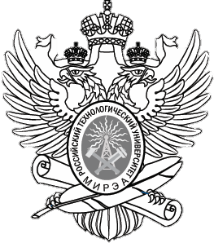 МИНОБРНАУКИ РОССИИФедеральное государственное бюджетное образовательное учреждениевысшего образования«МИРЭА – Российский технологический университет»РТУ МИРЭАУТВЕРЖДАЮПервый проректор
____________________Н.И. Прокопов«____» ______________ 20__ г.Формируемые компетенции(код и название компетенции, уровень освоения – при наличии в карте компетенции)Планируемые результаты обучения
по дисциплине, характеризующие
этапы формирования компетенцийУК-4 (готовность использовать современные методы и технологии научной коммуникации на государственном и иностранном языках.)Знать: - методы и технологии научной коммуникации на государственном и иностранном языках- стилистические особенности представления результатов научной деятельности в устной и письменной форме на государственном и иностранном языках.УК-4 (готовность использовать современные методы и технологии научной коммуникации на государственном и иностранном языках.)Уметь: следовать основным нормам, принятым в научном общении на государственном и иностранном языкахУК-4 (готовность использовать современные методы и технологии научной коммуникации на государственном и иностранном языках.)Владеть: - навыками анализа научных текстов на государственном и иностранном языках- навыками критической оценки эффективности различных методов и технологий научной коммуникации на государственном и иностранном языках- различными методами, технологиями и типами коммуникаций при осуществлении профессиональной деятельности на государственном и иностранном языкахОПК-1 (способность задавать, транслировать правовые и этнические нормы в профессиональной и социальной деятельности)Уметь:- задавать и применять правовые и этнические нормы в профессиональной и социальной деятельностиОПК-2 (способность определять, транслировать общие цели в профессиональной и социальной деятельности)Уметь:- определять и применять общие цели в профессиональной и социальной деятельностиПК-1 (способностью к работе с отечественными и иностранными источниками, регламентирующую уголовно-процессуальную деятельность)Знатьопределяющие соотношения и теоремы, методы решения задач в соответствующей профессиональной области на государственном и иностранном языкахПК-1 (способностью к работе с отечественными и иностранными источниками, регламентирующую уголовно-процессуальную деятельность)Владетьпонятиями, законами и методами решения задач в соответствующей профессиональной области на государственном и иностранном языках№ разделаСеместрНеделя семестраОбъем (в акад. час.)Объем (в акад. час.)Объем (в акад. час.)Объем (в акад. час.)Объем (в акад. час.)Объем (в акад. час.)Объем (в акад. час.)Формы текущего контроля успеваемости(по неделям семестра)Формы промежуточной аттестации(по семестрам)№ разделаСеместрНеделя семестраВсегоКонтактная работа(по видам учебных занятий)Контактная работа(по видам учебных занятий)Контактная работа(по видам учебных занятий)Контактная работа(по видам учебных занятий)СРКонтрольФормы текущего контроля успеваемости(по неделям семестра)Формы промежуточной аттестации(по семестрам)№ разделаСеместрНеделя семестраВсегоВсегоЛКПРСРподрук.СРКонтрольФормы текущего контроля успеваемости(по неделям семестра)Формы промежуточной аттестации(по семестрам)21-33128283Перевод научных статей по специальности 24-62926263Составление реферата по прочитанной научной статье.Аннотирование и реферирование научных публикаций 27-92826262 Подготовка устных сообщений по прочитанным статьям по специальности. Составление двуязычного глоссария по тематике научного исследования210-122826262Составление резюме, делового и электронного писем. Ведение переговоров.213-142826262Составление и проведение презентации. Представление финансового анализа на основе графиков, таблиц и диаграмм. По материаламкурсаПо материаламкурсаПо материаламкурса3636ЭкзаменВсего во 2семестре:Всего во 2семестре:Всего во 2семестре:1801321321236Всего:Всего:Всего:1801321321236НомертемыНаименование темыСодержание темы1Научно-ориентированная иноязычная коммуникация в профессиональной сфере. 1.1Лексико-грамматические и стилистические особенности жанров научного стиля изложения в устной и письменной разновидностях.1.2 Речевые стратегии и тактики устного и письменного предъявления информации по теме научного исследования.1.3Иноязычная терминология профессиональной научной области аспиранта. Речевые модели описания структур и систем, дефиниций, аргументаций.1.4 Лексико-грамматические и стилистические особенности текстов профессиональной направленности на иностранном языке по программе специализации.2Профессионально ориентированный перевод с учетом отраслевой специализации.2.1. Основы теории специального перевода. Специфика эквивалентности и адекватности перевода, переводческие трансформации в переводе, лексические, грамматические и стилистические особенности перевода текстов профессиональной тематики, компенсация потерь при переводе, контекстуальные замены, многозначность терминов, словарное и контекстное значение слова.2.2. Перевод текстов по тематике изучаемой научной области с иностранного языка на русский.2.3. Перевод текстов по тематике изучаемой научной области с русского языка на иностранный.3Деловая, письменная иноязычная и электронная коммуникации.3.1. Деловая, письменная иноязычная и электронная коммуникации. 3.2 Телефонные переговоры. Решения проблем по телефону.4Переговорный процесс. Ведение переговоров. Презентации. Технология составления презентаций, описание формул, графиков, таблиц, и диаграмм.4.1. Ведение переговоров. Переговорный процесс.4.2 Презентации. Технология составления презентаций.4.3. Техника описания формул, графиков, таблиц и диаграмм.5ИКТ в иноязычной научно- исследовательской деятельности и деловой сфере специалистов технического, экономического и педагогического профилей.5.1. Использование иноязычных инфокоммуникационных ресурсов Сети для работы с профессиональной документацией в межкультурной среде.№
п/пНомер темы дисциплиныТематика практических занятийТрудоемкость(в акад. ч)1Лексико-грамматические и стилистические особенности жанров научного стиля изложения в устной и письменной разновидностях.Речевые стратегии и тактики устного и письменного предъявления информации по теме научного исследования.Иноязычная терминология профессиональной научной области аспиранта. Речевые модели описания структур и систем, дефиниций, аргументаций.Лексико-грамматические и стилистические особенности текстов профессиональной направленности на иностранном языке по программе специализации.282Основы теории специального перевода. Специфика эквивалентности и адекватности перевода, переводческие трансформации в переводе, лексические, грамматические и стилистические особенности перевода текстов профессиональной тематики, компенсация потерь при переводе, контекстуальные замены, многозначность терминов, словарное и контекстное значение слова.Перевод текстов по тематике изучаемой научной области с иностранного языка на русский.Перевод текстов по тематике изучаемой научной области с русского языка на иностранный.263Лексико-грамматические и стилистические особенности деловой и электронной переписок.Речевые стратегии и тактики устного и письменного предъявления бизнес-информации (деловые письма, факсы, электронная переписка).Иноязычная терминология, речевые модели, дефиниции бизнес-направления.264Специфика эквивалентности и адекватности перевода, переводческие трансформации в переводе, лексические, грамматические и стилистические особенности, ведения переговоров по телефону, контекстуальные замены, многозначность терминов, словарное и контекстное значение слова.Языковые возможности, решения проблем делового характера по телефону, а именно: начало, завершение, поддержка телефонного разговора, выражение согласия и не согласия, реакция на реплики и замечания.Речевое поведение и этикет, адекватные ситуации делового общения по телефону.Речевой и поведенческий этикет в переговорном процессе.Инструментарий (приемы и методы) успешного переговорщика.Специфика эквивалентности и адекватности перевода, переводческие трансформации в переводе, лексические, грамматические и стилистические особенности для участников переговорного процесса.Речевой и поведенческий этикет при оформлении презентаций.Технологический инструментарий для оформления презентаций.Специфика эквивалентности и адекватности перевода, переводческие трансформации в переводе, лексические, грамматические и стилистические особенности основных разделов презентации.Техника описания формул, графиков, таблиц и диаграмм.265Возможности использования иноязычных инфокоммуникационных ресурсов Сети для работы с профессиональной и бизнес-документацией в межкультурной среде.26Всего:Всего:Всего:132Элементы компетенций (знания, умения,владения)Показатели оцениванияКритерииоцениванияСредстваоцениванияШкалыоцениванияЗнать(УК-4)Знание:- методов и технологий научной коммуникации на государственном и иностранном языках;- стилистических особенностей представления результатов научной деятельности в устной и письменной форме на государственном и иностранном языках.Обоснованность и аргументированность выполнения учебной деятельностиТекущий контроль:выполнение устных и письменных практических заданийПромежуточная аттестация:экзаменШкала 1Уметь(УК-4)Умение:- следовать основным нормам, принятым в научном общении на государственном и иностранном языках.Обоснованность и аргументированность выполнения учебных заданий Текущий контроль:выполнение устных и письменных практических заданийПромежуточная аттестация:экзаменШкала 1Владеть(УК-4)Владение: - навыками анализа научных текстов на государственном и иностранном языках;- навыками критической оценки эффективности различных методов и технологий научной коммуникации на государственном и иностранном языках; - различными методами, технологиями и типами коммуникаций при осуществлении профессиональной деятельности на государственном и иностранном языках.Обоснованность и аргументированность выполнения учебной деятельностиТекущий контроль:выполнение устных и письменных практических заданийПромежуточная аттестация:экзаменШкала 2Уметь(ОПК-1)Умение:задавать и применять правовые и этнические нормы в профессиональной и социальной деятельностиОбоснованность и аргументированность выполнения учебных заданий Текущий контроль:выполнение устных и письменных практических заданийПромежуточная аттестация:экзаменШкала 1Уметь(ОПК-2)Умение:определять и применять общие цели в профессиональной и социальной деятельностиОбоснованность и аргументированность выполнения учебных заданий Текущий контроль:выполнение устных и письменных практических заданийПромежуточная аттестация:экзаменШкала 1Знать(ПК-1)Знание:Определяющих соотношений и теорем, методов решения задач в соответствующей профессиональной области на государственном и иностранном языкахОбоснованность и аргументированность выполнения учебной деятельностиТекущий контроль:выполнение устных и письменных практических заданийПромежуточная аттестация:экзаменШкала 1Владеть(ПК-1)Владение:понятиями, законами и методами решения задач в соответствующей профессиональной области на государственном и иностранном языкахОбоснованность и аргументированность выполнения учебной деятельностиТекущий контроль:выполнение устных и письменных практических заданийПромежуточная аттестация:экзаменШкала 2ОбозначенияОбозначенияФормулировка требований к степени сформированности компетенцииФормулировка требований к степени сформированности компетенцииФормулировка требований к степени сформированности компетенцииЦифр.ОценкаФормулировка требований к степени сформированности компетенцииФормулировка требований к степени сформированности компетенцииФормулировка требований к степени сформированности компетенцииЦифр.ОценкаЗнатьУметьВладеть1НеудовлетворительноОтсутствие знанийОтсутствие уменийОтсутствие навыков2НеудовлетворительноФрагментарные знанияЧастично освоенное умениеФрагментарное применение3УдовлетворительноОбщие, но не структурированные знанияВ целом успешное, но не систематически осуществляемое умениеВ целом успешное, но не систематическое применение4ХорошоСформированные, но содержащие отдельные пробелы знанияВ целом успешное, но содержащие отдельные пробелы умениеВ целом успешное, но содержащее отдельные пробелы применение навыков5ОтличноСформированные систематические знанияСформированное умениеУспешное и систематическое применение навыков Обозначения Обозначения Формулировка требований к степени сформированности компетенцииЦифр.ОценкаФормулировка требований к степени сформированности компетенции1НеудовлетворительноНе имеет необходимых представлений о проверяемом материале2Удовлетворительно илинеудовлетворительно(по усмотрению преподавателя)Знать на уровне ориентирования, представлений. Субъект учения знает основные признаки или термины изучаемого элемента содержания, их отнесенность к определенной науке, отрасли или объектам, узнает их в текстах, изображениях или схемах и знает, к каким источникам нужно обращаться для более детального его усвоения3УдовлетворительноЗнать и уметь на репродуктивном уровне. Субъект учения знает изученный элемент содержания репродуктивно: произвольно воспроизводит свои знания устно, письменно или в демонстрируемых действиях4ХорошоЗнать, уметь, владеть на аналитическом уровне. Зная на репродуктивном уровне, указывать на особенности и взаимосвязи изученных объектов, на их достоинства, ограничения, историю и перспективы развития и особенности для разных объектов усвоения5ОтличноЗнать, уметь, владеть на системном уровне. Субъект учения знает изученный элемент содержания системно, произвольно и доказательно воспроизводит свои знания устно, письменно или в демонстрируемых действиях, учитывая и указывая связи и зависимости между этим элементом и другими элементами содержания учебной дисциплины, его значимость в содержании учебной дисциплиныCan I speak to Mike?b. Could I have your name please?b. Could I have your name please?Who are you please?1. Yes, I am Anna Long.1. Yes, I am Anna Long.Who is calling please?2. Yes, it’s Anna Long2. Yes, it’s Anna LongThis is Terry RanceIs she free on Friday?Is she free on Friday?Sorry?1. No, she isn’t.1. No, she isn’t.Repeat, please2. I am afraid notAnyway ...I'll look forward to seeing you on Tuesday, then.How are things?Let me know if there is anything I can doI am phoning to ask...Thank you for callingWelcoming the callNice to hear from you.Polite enquiriesHow are you?Saying why you are phoningThe reason I am phoning is ...Indicating you are ready to finishRight thenOffering helpGive me a ring if you have any problems   Confirming future plansSee you on the 26th, then/Until Friday, thenEnding on a friendly noteThanks for your helpHave a nice dayto increase, to grow, to climb, to boom, to peak (to reach / hit a peak), to rocket, to surge, to go upповышаться, возрастатьto fall, to drop, to decrease, to reduce, to decline, to dip, to plummet, to plunge, to go down, to reach the lowest point, to hit the bottomпонижаться, падатьnot to change, to remain stable, to remain steady, to stay constant, to stand steady, to maintain the same level, to remain unchanged, to plateauоставаться без измененийto level outсравнятьсяto fluctuate, to oscillate, to be volatileколебатьсяThema der Grafik ist ..Die Tabelle / das Schaubild / die Statistik / die Grafik / das Diagramm gibt Auskunft über Die Statistik / Das Diagramm gibt / liefert Informationen über Aus der Statistik ist zu ersehen, dass / wie ... Dem Schaubild ist zu entnehmen, dass / wie ...Тема/предмет диаграммы/графика – это…Таблица / рисунок / статистика / график / диаграмма дает справочную информацию о…Статистика / диаграмма предоставляет информацию о ...Из статистической справки видно, что / как …Из рисунка следует, что / как…Der Anteil / Die Zahl ist von ... (im Jahre ...) auf ... (im Jahre ...) gestiegen / angestiegen / angewachsen.ist um (fast / mehr als) ... % gestiegen. hat sich zwischen 2005 und 2012 um ...% erhöht.hat zwischen 2001 und 2008 um ...% zugenommen. hat sich im Zeitraum von 2010 bis 2014 (fast / mehr als) verdoppelt / verdreifacht / vervierfacht.Доля / Количество (чего-либо)…возросло с … (в 200...) до … (в 200… году).выросло на (почти/более чем) … %.увеличилось на ... % за период между 2005 и 2012 годом.увеличилось на ..% за период (между) 2001 и 2008 годом.удвоилось / утроилось / увеличилось в 4 раза за временной период с 2010 до 2014 годаist in den letzten 3 Jahren von ... % auf ... % gesunken / zurückgegangen / geschrumpft / gefallen. hat im Zeitraum von 2004 bis 2009 um ...% abgenommen hat sich von 2012 bis 2013 um die Hälfte / ein Drittel / ein Viertel verringert / vermindert    за последние 3 года упало / спало / сократилось   с … % до …%.в промежутке между 2004 и 2009 годами сократилось на …%с 2012 до 2013 года  сократилось на половину/на треть.Im Vergleich zu / Verglichen mit 2005 ist die Zahl der ... um ... % höher / niedriger.Im Gegensatz / Im Unterschied zu 2012 ist der Anteil der ... um ... % gefallen.Gegenüber 2014 konnte die Zahl der ... um ...% gesteigert werden.Mehr Personen ... als im Jahre 2019 Weniger Menschen ... als im Vergleichszeitraum.По сравнению с / Сравнительно с 2005 годом количество (чего-либо) выше / ниже на …%.В противоположность / в отличии от 2012; года доля (чего-либо) снизилась на …%.По отношению к 2014 году количество (чего-либо) могло возрасти на …%.больше людей ..., чем в 2019 годуменьше людей ..., чем в сравнительном периоде. Es ist festzustellen, dass ... in den letzten Jahren tendenziell steigt / sinkt. Das Schaubild zeigt deutlich den kontinuierlichen Rückgang / Anstieg des / derBezüglich des erfassten Zeitraum kann gesagt werden, dass Es fällt auf / Es ist unverkennbar / Überraschend ist, dass Надо констатировать, что… в последние годы имеет тенденцию к увеличению/к снижению.Иллюстрация отчетливо демонстрирует продолжающийся спад / подъем касательно взятых временных рабок можно утверждать, что…Бросается в глаза / Невозможно не заметить / Впечатляет то, что…ПроцедурапроведенияСредство оцениванияСредство оцениванияСредство оцениванияСредство оцениванияСредство оцениванияПроцедурапроведенияТекущий контрольТекущий контрольТекущий контрольТекущий контрольПромежуточный контрольПроцедурапроведенияВыполнение устныхзаданийВыполнение письменных заданийВыполнение практических заданийВыполнение тестовых заданийЭкзаменПродолжительность контроляПо усмотрению преподавателяПо усмотрению преподавателяПо усмотрению преподавателяПо усмотрению преподавателяВ соответствии с принятыми нормами времениФорма проведенияконтроляУстный опросПисьменный опросПисьменный опросПисьменный опросВ письменной формеВид проверочного заданияУстные вопросыПисьменные заданияПрактические заданияПисьменный опросЭкзаменационный билетФорма отчетаУстные ответыОтветы в письменной формеОтветы в письменной формеОтветы в письменной формеОтветы в письменной формеРаздаточный материалНетСправочная литератураСправочная литератураСправочная литератураСправочная литератураМИНОБРНАУКИ РОССИИФедеральное государственное бюджетное образовательное учреждениевысшего образования«МИРЭА – Российский технологический университет»РТУ МИРЭАУТВЕРЖДАЮПервый проректор
____________________ Н.И. Прокопов«____» ______________ 20__ г.Формируемые компетенции(код и название компетенции,уровень освоения – при наличии в карте компетенции)Планируемые результаты обучения
по дисциплине, характеризующие
этапы формирования компетенцийУК-1 (способность к критическому анализу и оценке современных научных достижений, генерированию новых идей при решении исследовательских и практических задач, в том числе в междисциплинарных областях).Знать: - методы критического анализа и оценки современных научных достижений. УК-1 (способность к критическому анализу и оценке современных научных достижений, генерированию новых идей при решении исследовательских и практических задач, в том числе в междисциплинарных областях).Уметь:- критически анализировать и оценивать альтернативные подходы к решению исследовательских и практических задач, в том числе в междисциплинарных областях;- генерировать новые идеи при решении исследовательских и практических задач, в том числе в междисциплинарных областях.УК-1 (способность к критическому анализу и оценке современных научных достижений, генерированию новых идей при решении исследовательских и практических задач, в том числе в междисциплинарных областях).Владеть:- навыками анализа методологических проблем, возникающих при решении исследовательских и практических задач, в том числе в междисциплинарных областях.УК-2 (способность проектировать и осуществлять комплексные исследования, в том числе междисциплинарные, на основе целостного системного научного мировоззрения с использованием знаний в области истории и философии науки).Знать: - методы научного познания и структуру научного знания; типы научной рациональности;- основания и функции научной картины мира;- особенности методологии междисциплинарных исследований.УК-2 (способность проектировать и осуществлять комплексные исследования, в том числе междисциплинарные, на основе целостного системного научного мировоззрения с использованием знаний в области истории и философии науки).Уметь:- анализировать мировоззренческие проблемы, возникающие в науке на современном этапе ее развития; - использовать методологический инструментарий философии для проектирования комплексных, в т.ч. междисциплинарных научных исследований.УК-2 (способность проектировать и осуществлять комплексные исследования, в том числе междисциплинарные, на основе целостного системного научного мировоззрения с использованием знаний в области истории и философии науки).Владеть:- навыками проектирования и осуществления комплексных, в т.ч. междисциплинарных исследований на основе целостного системного научного мировоззрения и знаний в области истории и философии науки;- навыками аргументированного изложения своей позиции и ведения научных дискуссий.УК-3 (готовность участвовать в работе российских и международных исследовательских коллективов по решению научных и научно-образовательных задач).Знать:- нормы научного общения и основы профессионального этоса при работе в российских и международных исследовательских коллективах.УК-3 (готовность участвовать в работе российских и международных исследовательских коллективов по решению научных и научно-образовательных задач).Уметь:- следовать нормам коммуникации, принятым в российских и международных исследовательских коллективах при решении научных и научно-образовательных задач; - представлять результаты научной деятельности при работе в российских и международных исследовательских коллективах.УК-3 (готовность участвовать в работе российских и международных исследовательских коллективов по решению научных и научно-образовательных задач).Владеть:- навыками анализа мировоззренческих и методологических проблем, возникающих при работе по решению научных и научно-образовательных задач в российских и международных исследовательских коллективах. УК-5 (способность планировать и решать задачи собственного профессионального и личностного развития).Знать: - возможные направления профессионального и личностного развития.УК-5 (способность планировать и решать задачи собственного профессионального и личностного развития).Уметь:- формулировать цели профессионального развития на основе анализа общих тенденций развития своей профессиональной сферы деятельности и собственных личностных особенностей;- планировать этапы профессионального роста. УК-5 (способность планировать и решать задачи собственного профессионального и личностного развития).Владеть:- навыками рефлексивного мышления; навыками критического анализа и оценки собственных профессиональных и личностных качеств;- навыками выявления проблем профессионального развития и оценки реалистичности и адекватности намеченных способов достижения планируемых целей.УК-6 (способность планировать и решать задачи собственного профессионального и личностного развития)Знать этические нормы профессиональной деятельности педагогаУК-6 (способность планировать и решать задачи собственного профессионального и личностного развития)Уметь предупреждать и конструктивно разрешать межличностные конфликты в профессиональной деятельностиУК-6 (способность планировать и решать задачи собственного профессионального и личностного развития)Владеть навыками формирования в педагогических коллективах позитивного психологического климата и этическими нормами в профессиональной деятельностиОПК-2 (готовность к преподавательской деятельности по основным образовательным программам высшего образования).Знать:- философско-методологические основания преподавательской деятельности по основным образовательным программам высшего образования.ОПК-2 (готовность к преподавательской деятельности по основным образовательным программам высшего образования).Уметь: - выявлять и давать оценку современным проблемам преподавательской деятельности по основным образовательным программам высшего образования на основе целостного системного научного мировоззрения. ОПК-2 (готовность к преподавательской деятельности по основным образовательным программам высшего образования).Владеть:- навыками анализа мировоззренческих и методологических проблем, возникающих в преподавательской деятельности по основным образовательным программам высшего образования.ОПК-3 (способность к разработке новых методов исследования и их применению в самостоятельной научно-исследовательской деятельности в области юриспруденции с соблюдением законодательства Российской Федерации об авторском праве)Знать: юридическое познание как деятельность; различные стили и образы юридического познания;ОПК-3 (способность к разработке новых методов исследования и их применению в самостоятельной научно-исследовательской деятельности в области юриспруденции с соблюдением законодательства Российской Федерации об авторском праве)Владеть: методикой самостоятельного изучения и анализа политико-правовых доктрин, исторического процесса становления и развития политико-правовой идеологии, юридической наукиОПК-4 (готовностью организовать работу исследовательского и (или) педагогического коллектива в области юриспруденции)Знать предмет истории и философии науки, ее роль в развитии науки и профессиональной подготовке юриста;ОПК-4 (готовностью организовать работу исследовательского и (или) педагогического коллектива в области юриспруденции)Уметь различать научное, вненаучное и ненаучное знаниеОПК-4 (готовностью организовать работу исследовательского и (или) педагогического коллектива в области юриспруденции)Владеть навыками саморазвития и стремлением к профессиональному совершенствованию.ОПК-5 (готовность к преподавательской деятельности по основным образовательным программам высшего образования)Знать содержание работы преподавателя, детерминанты успешности преподавания (дидактических, организационно-коммуникативных, личностных и специальных)ОПК-5 (готовность к преподавательской деятельности по основным образовательным программам высшего образования)Уметь формулировать учебные задачи по преподаваемым дисциплинамОПК-5 (готовность к преподавательской деятельности по основным образовательным программам высшего образования)Владеть оптимальной дидактической стратегией управления формированием познавательной деятельности в процессе обучения№ раздела СеместрНеделя семестраОбъем (в акад. час.)Объем (в акад. час.)Объем (в акад. час.)Объем (в акад. час.)Объем (в акад. час.)Объем (в акад. час.)Объем (в акад. час.)Формы текущего контроля успеваемости (по неделям семестра)Формы промежуточной аттестации (по семестрам)№ раздела СеместрНеделя семестраВсегоКонтактная работа (по видам учебных занятий)Контактная работа (по видам учебных занятий)Контактная работа (по видам учебных занятий)Контактная работа (по видам учебных занятий)СРКонтрольФормы текущего контроля успеваемости (по неделям семестра)Формы промежуточной аттестации (по семестрам)№ раздела СеместрНеделя семестраВсегоВсегоЛКЛБПРСРКонтрольФормы текущего контроля успеваемости (по неделям семестра)Формы промежуточной аттестации (по семестрам)1.13110220044Тестирование/ устное собеседование1.232,31644006 6Устное собеседование/ письменный опрос1.33412220064Устное собеседование, письменный опрос1.435,618440086Устное собеседование, письменный опрос1.53714220066Устное собеседование, письменный опрос2.13812220064Тестирование/ устное собеседование2.239,1018440086Устное собеседование/ письменный опрос2.331114220066Устное собеседование/ письменный опрос2.4312,1318440086Устное собеседование/ письменный опрос2.531412220046Тестирование/ устное собеседованиепо материалам3 семестрапо материалам3 семестрапо материалам3 семестраэкзаменВсего в3 семестре:Всего в3 семестре:Всего в3 семестре:1442828006254Всего:Всего:Всего:1442828006254НомерразделаНаименование разделаСодержание раздела1 Основы философии науки1 Основы философии науки1 Основы философии наукиТема 1.1.Предмет и основные проблемы философии науки.Предмет и основные проблемы философии науки. Философия и научное познание. Эволюция подходов к анализу науки в философии науки (XIX-XX вв.): позитивистская традиция XIX. в., логический позитивизм, постпозитивизм, критический рационализм (XX в.). Соотношение философии науки, истории науки и социологии науки (социологии знания).  Философия науки как изучение общих закономерностей научного познания, рассматриваемого в историческом развитии и социокультурном контексте.Тема 1.2.Возникновение науки и основные стадии ее развития. Место и роль науки в развитии культуры и цивилизации.Возникновение науки и основные стадии ее развития. Место и роль науки в развитии культуры и цивилизации. Основные методологические подходы к периодизации истории науки. Возникновение науки. Античная наука и философия. Созерцательный характер научного знания античности. Автономное развитие техники и теоретического знания в античной культуре.  Наука и образование в Средние века.  Развитие естествознания в эпоху Возрождения. Научная революция XVI-XVII вв. и возникновение опытно-математического естествознания (классической новоевропейской науки). Взаимодействие науки и техники в Новое время. Дифференциация и интеграция наук.  Дисциплинарное оформление науки. Неклассическая и постнеклассическая (современная) наука. ТехнонаукаТема 1.3Структура научного знания.  Методы науки. Функции научного знания.Структура научного знания.  Методы науки. Функции научного знания. Формы научного знания: научный факт, проблема, гипотеза, теория. Проблема как форма научного знания. Проблемная ситуация в науке. Основные уровни научного знания - эмпирический, теоретический и метатеоретический, и их взаимосвязь.  Эмпирический уровень: структура и методы. Теоретический уровень: структура и методы. Метатеоретический уровень. Основания науки, идеалы и нормы научного познания. Естественнонаучный, гуманитарный и социальный идеалы научного знания. Философские основания науки. Типы научной рациональности. Основные функции научного знания. Научное и ненаучное знание: критерии демаркации. Научная картина мира. Научная картина мира и ее исторические формы. Научная картина мира как онтология, как форма систематизации знаний и исследовательская программа. Глобальный эволюционизм как методологический принцип построения современной научной картины мира. Тема 1.4Научные традиции и научные революцииНаучные традиции и научные революции. Интернализм и экстернализм в осмыслении ведущих факторов развития науки. Основные концепции развития науки в философии науки. Кумулятивистская концепция: развитие науки как накопление знаний. Концепция научных революций Т. Куна: понятия «парадигма», «научная революция», «нормальная наука». И. Лакатос: развитие науки как смена научно-исследовательских программ. Эволюционная эпистемология о росте научного знания (К. Поппер, С. Тулмин).  Эпистемологический «анархизм» П. Фейерабенда. Исследование науки как ситуаций производства научного знания: социологический подход. Соотношение научных традиций и научных революций. Социокультурные предпосылки и следствия научных революций.  Понятие «научная рациональность». Историческая изменчивость научной рациональности: классическая, неклассическая и постнеклассическая рациональность.  Научная рациональность и истина. Техническая рациональность.Тема 1.5Наука как социальный институт. Этос науки.Наука как социальный институт. Этика науки. Становление науки как социального института. Понятие «научное сообщество». Исторические типы научных сообществ. Дисциплинарные и междисциплинарные научные сообщества. Социальные функции науки. Наука, образование, культура. Научная рациональность как культурная ценность. Этос науки: нормы и ценности научного сообщества. Свобода научного поиска. Социальная и моральная ответственность ученого.2 Философские проблемы социально-гуманитарных наук2 Философские проблемы социально-гуманитарных наук2 Философские проблемы социально-гуманитарных наукТема 2.1.Теоретические основания социально-гуманитарных наук.Философия как форма интеграции научных знаний, в том числе знаний об обществе, культуре, истории и человеке. Теоретические и житейско-практические (обыденные) знания об обществе, культуре, истории и человеке в истории социально-гуманитарных наук. Формирование идеалов и норм социально-гуманитарного познания и дисциплинарное оформление социально-гуманитарного знания в XIX-XX вв. Социально-гуманитарное знание в контексте классической, неклассической и постнеклассической науки. Зависимость социально-гуманитарного знания от социокультурного контекста его возникновения и развития. Социальное и гуманитарное знание: критерии разделения (предмет, методы, научно-исследовательские программы).Тема 2.2Бытие общества, культуры, истории и человека. Объект и предмет социально-гуманитарного познания. Науки об обществе и науки о природе: общее и особенное. Специфика объектов социально-гуманитарного познания: общества, культуры, истории, человека. Устойчивое и изменчивое, необходимое и случайное в бытии социально-гуманитарных объектов. Законы и закономерности в социально-гуманитарной сфере. Понятие «жизнь» в социально-гуманитарном знании (Ф. Шлейермахер, В. Дильтей, А. Бергсон, философская антропология). Познание, понимание, переживание жизни. Движение, пространство и время в бытии природы и бытии общества, культуры, истории, человека. Объективное и субъективное, социальное, культурно-историческое время, психологическое время. Гуманитарные интерпретации пространства и времени (М.М. Бахтин). «Хронотоп» как конкретное единство пространственно-временных характеристик. Особенности «художественного хронотопа».Взаимодействие естественных, технических и социально-гуманитарных наук. Гуманизация и гуманитаризация современного естествознания и техники. Возможности и ограничения математического моделирования в социальных и гуманитарных науках. Синергетика и социально-гуманитарная сфера. Социально-гуманитарные научные знания в структуре общенаучной картины мира. Тема 2.3Субъект социально-гуманитарного познания.Субъект в классической, неклассической и постнеклассической науке. Метатеоретический уровень научного познания и социально-гуманитарные аспекты познавательной деятельности субъекта: ценности, интересы, неявное (личностное) знание, стиль мышления, предпонимание. Проблема единства сознания.    Индивидуальное и коллективное бессознательное в структуре познания.  Коллективный субъект. Научное сообщество как субъект познания. Единство индивидуального, коллективного и социального субъектов. Тема 2.4.Специфика познания в социально-гуманитарных науках. Ценности в структуре человеческой деятельности и их роль в социально-гуманитарном познании. Ценностные аспекты предпосылочного знания субъекта, оценочные суждения в науке и требование ценностной нейтральности в социальном и гуманитарном познании. Основания социально-гуманитарных наук: научная картина мира, стиль научного познания, философские категории и принципы, установки и нормы здравого смысла и их место в исследовательском процессе социально-гуманитарных наук. Особенности эмпирического и теоретического уровней познания в социально-гуманитарном знании. Принципы красоты и простоты в построении теорий в социально-гуманитарном знании.Познание, коммуникация, диалог, знание, взаимопонимание.  Научное сообщество, рациональность научной коммуникации и коммуникативная рациональность. Объективность истины в социально-гуманитарном познании. Релятивизм, психологизм, историзм в социально-гуманитарных науках. Истина и рациональность. Конвенциональная концепция истины в социально-гуманитарных науках. Моральная ответственность ученого за введение конвенций. Прагматическая (инструменталистская) концепция истины. Социальная и гуманитарная эпистемологии и их связь с частно-научным социально-гуманитарным познанием.Научное и вненаучное познание. Доверие; вера как условие «бытия среди людей» (Л. Витгенштейн). Вера и уверенность как субъективные характеристики личностного познания. Истина и вера. «Философская вера» как вера мыслящего человека (К. Ясперс).  Достоверность как характеристика знания. Объяснение, понимание, интерпретация в социальных и гуманитарных науках. Универсальная герменевтика Ф. Шлейермахера и принцип «герменевтического круга». Герменевтика как «органон наук о духе» (В. Дильтей, Г.Г. Гадамер). Текст, диалог, понимание в гуманитарных науках. Объяснение и понимание; специфика понимания. Язык, «языковые игры», языковая картина мира. Язык – это «дом бытия» (М. Хайдеггер). Интерпретация как придание смыслов, значений высказываниям, текстам, явлениям и событиям - общенаучный метод и базовая операция социально-гуманитарного познания. Проблема «исторической дистанции» между автором/текстом и истолкователем текста (Гадамер). Объяснение и понимание в социологии, исторической, экономической и юридической науках, психологии, филологии, культурологии. Тема 2.5Общество знаний, социальные трансформации и социально-гуманитарные науки. Общество знаний и информационное общество. Общество знаний и экономика знаний. Образование в структуре общества знаний; социально-гуманитарное знание в системе современного научного знания. Основные исследовательские программы социально-гуманитарных наук: натуралистическая и антинатуралистическая. Социально-гуманитарные проблемы развития общества знаний: культурологические, исторические, психологические, юридические, филологические проблемы. Междисциплинарный характер современных социально-гуманитарных исследований. Современные социальные трансформации и роль социальных и гуманитарных дисциплин в оценке рисков развития общества и решении социально-гуманитарных проблем.Элементы компетенций (знания, умения,владения)Показатели оцениванияКритерииоцениванияСредстваоцениванияШкалыоцениванияЗнать(УК-1)Знание методов критического анализа и оценки современных научных достижений.Правильность и полнота ответов, глубина понимания вопросаТекущий контроль:выполнение устных/письменных заданий, тестированиеПромежуточная аттестация:экзаменШкала 1Уметь(УК-1)Умение критически анализировать и оценивать альтернативные подходы к решению исследовательских и практических задач, в том числе в междисциплинарных областях;- генерировать новые идеи при решении исследовательских и практических задач, в том числе в междисциплинарных областях.Правильность выполнения учебных заданий, аргументированность выводовТекущий контроль:выполнение устных/письменных заданий, тестированиеПромежуточная аттестация:экзаменШкала 1Владеть(УК-1)Владение навыками анализа методологических проблем, возникающих при решении исследовательских и практических задач, в том числе в междисциплинарных областях.Обоснованность и аргументированность выполнения учебной деятельностиТекущий контроль:выполнение устных/письменных заданий, тестированиеПромежуточная аттестация:экзаменШкала 2Знать(УК-2)Знание- методов научного познания и структуры научного знания;- типов научной рациональности; оснований и функций научной картины мира;- особенностей методологии междисциплинарных исследований.Правильность и полнота ответов, глубина понимания вопросаТекущий контроль:выполнение устных/письменных заданий, тестированиеПромежуточная аттестация:экзаменШкала 1Уметь(УК-2)Умение - анализировать мировоззренческие проблемы, возникающие в науке на современном этапе ее развития;- использовать методологический инструментарий философии для проектирования комплексных, в т.ч. междисциплинарных научных исследований.Правильность выполнения учебных заданий, аргументированность выводовТекущий контроль:выполнение устных/письменных заданий, тестированиеПромежуточная аттестация:экзаменШкала 1Владеть(УК-2)Владение навыками проектирования и осуществления комплексных, в т.ч. междисциплинарных исследований на основе целостного системного научного мировоззрения и знаний в области истории и философии науки; навыками аргументированного изложения своей позиции и ведения научных дискуссий.Обоснованность и аргументированность выполнения учебной деятельностиТекущий контроль:выполнение практического заданияПромежуточная аттестация:экзаменШкала 2Знать(УК-3)Знание норм научного общения и основ профессионального этоса при работе в российских и международных исследовательских коллективах.Правильность и полнота ответов, глубина понимания вопросаТекущий контроль:выполнение устных/письменных заданий, тестированиеПромежуточная аттестация:экзаменШкала 1Уметь(УК-3)Умение следовать нормам коммуникации, принятым в российских и международных исследовательских коллективах при решении научных и научно-образовательных задач; - представлять результаты научной деятельности при работе в российских и международных исследовательских коллективах.Правильность выполнения учебных заданий, аргументированность выводовТекущий контроль:выполнение устных/письменных заданий, тестированиеПромежуточная аттестация:экзаменШкала 1Владеть(УК-3)Владение навыками анализа мировоззренческих и методологических проблем, возникающих при работе по решению научных и научно-образовательных задач в российских и международных исследовательских коллективах.Обоснованность и аргументированность выполнения учебной деятельностиТекущий контроль:выполнение практического заданияПромежуточная аттестация:экзаменШкала 2Знать(УК-5)Знание возможных направлений профессионального и личностного развития.Правильность и полнота ответов, глубина понимания вопросаТекущий контроль:выполнение устных/письменных заданий, тестированиеПромежуточная аттестация:экзаменШкала 1Уметь(УК-5)Умение формулировать цели профессионального развития на основе анализа общих тенденций развития своей профессиональной сферы деятельности и собственных личностных особенностей; планировать этапы профессионального роста.Правильность выполнения учебных заданий, аргументированность выводовТекущий контроль:выполнение устных/письменных заданий, тестированиеПромежуточная аттестация:экзаменШкала 1Владеть(УК-5)Владение навыками рефлексивного мышления; навыками критического анализа и оценки собственных профессиональных и личностных качеств; навыками выявления проблем профессионального развития и оценки реалистичности и адекватности намеченных способов достижения планируемых целей.Обоснованность и аргументированность выполнения учебной деятельностиТекущий контроль:выполнение практического заданияПромежуточная аттестация:экзаменШкала 2Знать(УК-6)Знание этические нормы профессиональной деятельности педагогаПравильность и полнота ответов, глубина понимания вопросаТекущий контроль:выполнение устных/письменных заданий, тестированиеПромежуточная аттестация:экзаменШкала 1Уметь(УК-6)Умение предупреждать и конструктивно разрешать межличностные конфликты в профессиональной деятельностиПравильность выполнения учебных заданий, аргументированность выводовТекущий контроль:выполнение устных/письменных заданий, тестированиеПромежуточная аттестация:экзаменШкала 1Владеть(УК-6)Владение навыками формирования в педагогических коллективах позитивного психологического климата и этическими нормами в профессиональной деятельностиОбоснованность и аргументированность выполнения учебной деятельностиТекущий контроль:выполнение практического заданияПромежуточная аттестация:экзаменШкала 2Знать(ОПК-2)Знание философско-методологических оснований преподавательской деятельности по основным образовательным программам высшего образования.Правильность и полнота ответов, глубина понимания вопросаТекущий контроль:выполнение устных/письменных заданий, тестированиеПромежуточная аттестация:экзаменШкала 1Уметь(ОПК-2)Умение выявлять и давать оценку современным проблемам преподавательской деятельности по основным образовательным программам высшего образования на основе целостного системного научного мировоззрения.Правильность выполнения учебных заданий, аргументированность выводовТекущий контроль:выполнение устных/письменных заданий, тестированиеПромежуточная аттестация:экзаменШкала 1Владеть(ОПК-2)Владение навыками анализа мировоззренческих и методологических проблем, возникающих в преподавательской деятельности по основным образовательным программам высшего образования.Обоснованность и аргументированность выполнения учебной деятельностиТекущий контроль:выполнение практического заданияПромежуточная аттестация:экзаменШкала 2Знать(ОПК-3)Знание юридическое познание как деятельность; различные стили и образы юридического познания;Правильность и полнота ответов, глубина понимания вопросаТекущий контроль:выполнение устных/письменных заданий, тестированиеПромежуточная аттестация:экзаменШкала 1Владеть(ОПК-3)Владение  методикой самостоятельного изучения и анализа политико-правовых доктрин, исторического процесса становления и развития политико-правовой идеологии, юридической наукиОбоснованность и аргументированность выполнения учебной деятельностиТекущий контроль:выполнение практического заданияПромежуточная аттестация:экзаменШкала 2Знать(ОПК-4)Знание предмет истории и философии науки, ее роль в развитии науки и профессиональной подготовке юриста;Правильность и полнота ответов, глубина понимания вопросаТекущий контроль:выполнение устных/письменных заданий, тестированиеПромежуточная аттестация:экзаменШкала 1Уметь(ОПК-4)Умение различать научное, вненаучное и ненаучное знаниеПравильность выполнения учебных заданий, аргументированность выводовТекущий контроль:выполнение устных/письменных заданий, тестированиеПромежуточная аттестация:экзаменШкала 1Владеть(ОПК-4)Владение навыками саморазвития и стремлением к профессиональному совершенствованию.Обоснованность и аргументированность выполнения учебной деятельностиТекущий контроль:выполнение практического заданияПромежуточная аттестация:экзаменШкала 2Знать(ОПК-5)Знать содержание работы преподавателя, детерминанты успешности преподавания (дидактических, организационно-коммуникативных, личностных и специальных)Правильность и полнота ответов, глубина понимания вопросаТекущий контроль:выполнение устных/письменных заданий, тестированиеПромежуточная аттестация:экзаменШкала 1Уметь(ОПК-5)Уметь формулировать учебные задачи по преподаваемым дисциплинамПравильность выполнения учебных заданий, аргументированность выводовТекущий контроль:выполнение устных/письменных заданий, тестированиеПромежуточная аттестация:экзаменШкала 1Владеть(ОПК-5)Владеть оптимальной дидактической стратегией управления формированием познавательной деятельности в процессе обученияОбоснованность и аргументированность выполнения учебной деятельностиТекущий контроль:выполнение практического заданияПромежуточная аттестация:экзаменШкала 2ОбозначенияОбозначенияФормулировка требований к степени сформированности компетенцииФормулировка требований к степени сформированности компетенцииФормулировка требований к степени сформированности компетенцииЦифр.ОценкаФормулировка требований к степени сформированности компетенцииФормулировка требований к степени сформированности компетенцииФормулировка требований к степени сформированности компетенцииЦифр.ОценкаЗнатьУметьВладеть1НеудовлетворительноОтсутствие знанийОтсутствие уменийОтсутствие навыков2НеудовлетворительноФрагментарные знанияЧастично освоенное умениеФрагментарное применение3УдовлетворительноОбщие, но не структурированные знанияВ целом успешное, но не систематически осуществляемое умениеВ целом успешное, но не систематическое применение4ХорошоСформированные, но содержащие отдельные пробелы знанияВ целом успешное, но содержащие отдельные пробелы умениеВ целом успешное, но содержащее отдельные пробелы применение навыков5ОтличноСформированные систематические знанияСформированное умениеУспешное и систематическое применение навыков Обозначения Обозначения Формулировка требований к степени сформированности компетенцииЦифр.ОценкаФормулировка требований к степени сформированности компетенции1НеудовлетворительноНе имеет необходимых представлений о проверяемом материале2Удовлетворительно илинеудовлетворительно(по усмотрению преподавателя)Знать на уровне ориентирования, представлений. Субъект учения знает основные признаки или термины изучаемого элемента содержания, их отнесенность к определенной науке, отрасли или объектам, узнает их в текстах, изображениях или схемах и знает, к каким источникам нужно обращаться для более детального его усвоения3УдовлетворительноЗнать и уметь на репродуктивном уровне. Субъект учения знает изученный элемент содержания репродуктивно: произвольно воспроизводит свои знания устно, письменно или в демонстрируемых действиях4ХорошоЗнать, уметь, владеть на аналитическом уровне. Зная на репродуктивном уровне, указывать на особенности и взаимосвязи изученных объектов, на их достоинства, ограничения, историю и перспективы развития и особенности для разных объектов усвоения5ОтличноЗнать, уметь, владеть на системном уровне. Субъект учения знает изученный элемент содержания системно, произвольно и доказательно воспроизводит свои знания устно, письменно или в демонстрируемых действиях, учитывая и указывая связи и зависимости между этим элементом и другими элементами содержания учебной дисциплины, его значимость в содержании учебной дисциплиныПроцедурапроведенияСредство оцениванияСредство оцениванияСредство оцениванияСредство оцениванияСредство оцениванияПроцедурапроведенияТекущий контрольТекущий контрольТекущий контрольТекущий контрольПромежуточный контрольПроцедурапроведенияВыполнение устныхзаданийВыполнение письменных заданийВыполнение практических заданийВыполнение тестовых заданийЭкзаменПродолжительность контроляПо усмотрению преподавателяПо усмотрению преподавателяПо усмотрению преподавателяПо усмотрению преподавателяВ соответствии с принятыми нормами времениФорма проведенияконтроляУстный опросПисьменный опросПисьменный опросПисьменный опросВ письменной формеВид проверочного заданияУстные вопросыПисьменные заданияПрактические заданияПисьменный опросЭкзаменационный билетФорма отчетаУстные ответыОтветы в письменной формеОтветы в письменной формеОтветы в письменной формеОтветы в письменной формеРаздаточный материалНетСправочная литератураСправочная литератураСправочная литератураСправочная литератураМИНОБРНАУКИ РОССИИФедеральное государственное бюджетное образовательное учреждениевысшего образования«МИРЭА – Российский технологический университет»РТУ МИРЭАУТВЕРЖДАЮПервый проректор
____________________ Н.И. Прокопов«____» ______________ 20__ г.Формируемые компетенции(код и название компетенции,уровень освоения – при наличии в карте компетенции)Планируемые результаты обучения
по дисциплине, характеризующие
этапы формирования компетенцийУК-3 (готовность участвовать в работе российских и международных исследовательских коллективов по решению научных и научно-образовательных задач)Знать:методы критического анализа и оценки современных научных достижений, методы генерирования новых идей при решении исследовательских и практических задач, в том числе в междисциплинарных областях, методы научно-исследовательской деятельности.УК-3 (готовность участвовать в работе российских и международных исследовательских коллективов по решению научных и научно-образовательных задач)Уметь:анализировать альтернативные варианты решения исследовательских и практических задач и оценивать потенциальные выигрыши/проигрыши реализации этих вариантов.УК-3 (готовность участвовать в работе российских и международных исследовательских коллективов по решению научных и научно-образовательных задач)Владеть:навыками анализа основных мировоззренческих и методологических проблем, в т.ч. междисциплинарного характера возникающих в науке на современном этапе ее развития, владеть технологиями планирования профессиональной деятельности в сфере научных исследований.ПК-1 (способностью к работе с отечественными и иностранными источниками, регламентирующую уголовно-процессуальную деятельность)Знать: основные методы проведения научного исследования в условиях неопределенностинормативные документы о выполнении и оформлении научно-исследовательских работиметь представление об изобретательской деятельности, охране интеллектуальной собственностиПК-1 (способностью к работе с отечественными и иностранными источниками, регламентирующую уголовно-процессуальную деятельность)Уметь:при решении исследовательских и практических задач генерировать новые идеи, исходя из наличных ресурсов и ограничений; анализировать смысл структурообразующих понятий: актуальность темы, степень ее разработанности, цель и задачи, объект, предмет исследования.работать в пакетах прикладных программ по планированию и обработке результатов эксперимента  ПК-1 (способностью к работе с отечественными и иностранными источниками, регламентирующую уголовно-процессуальную деятельность)Владеть:методами поиска, сбора, анализа и систематизации необходимой информации, характеризующей достижения науки с учетом специфики направления подготовки навыками разработки новых методов исследования и применения их в научно-исследовательской деятельности№ разделаСеместрНеделя семестраОбъем (в акад. час.)Объем (в акад. час.)Объем (в акад. час.)Объем (в акад. час.)Объем (в акад. час.)Объем (в акад. час.)Объем (в акад. час.)Формы текущего контроля успеваемости(по неделям семестра)Формы промежуточной аттестации(по семестрам)№ разделаСеместрНеделя семестраВсегоКонтактная работа(по видам учебных занятий)Контактная работа(по видам учебных занятий)Контактная работа(по видам учебных занятий)Контактная работа(по видам учебных занятий)СРКонтрольФормы текущего контроля успеваемости(по неделям семестра)Формы промежуточной аттестации(по семестрам)№ разделаСеместрНеделя семестраВсегоВсегоЛКПРСРподрук.СРКонтрольФормы текущего контроля успеваемости(по неделям семестра)Формы промежуточной аттестации(по семестрам)11-26224Устное собеседование13-48444Устное собеседование15-68444Устное собеседование17-88444Устное собеседование19-106224Устное собеседованиеПо материалам курсаПо материалам курсаПо материалам курса3636ЭкзаменВсего в 1семестре:Всего в 1семестре:Всего в 1семестре:7216162036Всего:Всего:Всего:7216162036№ разделаНаименование разделаСодержание темы1Наука в современном обществе. Основные тенденции и достижения современных научных исследований. Информация. Основные понятия и дефиниции. Информационные революции и их роль в развитии общества. Междисциплинарность как особенность современной науки. Наука и философия. Философские основания науки. Основные черты современной науки. Технонаука. Классификация наук. Смысл и задачи курса. Наука в современном обществе: основные цели и задачи. Научная истина. Проблема истины в науке. Мир идей и мир вещей Платона. Общество знаний – общество новых рисков. Главные направления развития современной науки. Научное исследование и его сущность. Социальные ценности и выбор стратегий исследовательской деятельности. Концепция общества знаний и место науки в обществе знаний. Свобода научного поиска и социальная ответственность ученого. Информационные революции и их роль в развитии общества. Дискурс «информационной революции». Сетевая парадигма когнитивных процессов в сфере образования. Когнитивная простота научного трактата. Наука, её составные части. Субъект и объект научного познания. Объект и предмет исследования. Проблемы научного метода. Методология научного исследования. Методы научного исследования. Эмпирическое познание. Теоретическое познание. Познание как извлечение смыслов. НБИКС – нано, био, информация, когнитивность, социо-гумманитарные науки. Технонаука. Конвергенция наук и технологий.  Наука и философия. Философские основания науки. 2Фундаментальные и прикладные исследования в науке. Введение в теорию и практику научного спора. Логические уловки или софизмы. Отступление от задачи научного спора. Организация управления научной деятельностью в Российской Федерации. Диссертация как научный трактат. Основные положения ВАК относительно кандидатских диссертаций. Виды и задачи споров. Примеры. Логика спора. Доказательства. Ошибки в тезисах и доводах. Примеры. Тезис и антитезис спора. Уважение к чужим убеждениям. Формы завершения спора. Новая риторика и теория убеждения. Разработка слабых пунктов аргументации противника. Неправильный выход из спора. Инсинуации. Отвлечение внимания и наведение на ложный след. Психологические уловки. Двойные стандарты. Сущность софизмов. Противоречие между словами и поступками. Подмена пункта разногласия. Расширение и сужение тезиса. Подмена доводов. Меры против логических уловок и софизмов. Каноническая структура диссертации. Обоснование необходимости постановки данного исследования.  Дедуктивный подход к исследованию. Выбор темы научного исследования. Основные источники научной информации. Информация и знание. Поиск полезной научной информации. Обработка результатов поиска. Основные теории информации. 3Методика подготовки диссертации. Практика и опыт. Подготовка публикаций и их связь с целью и задачами диссертации. Работа с первоисточниками.  Научный аппарат диссертационного исследования. Методологическая основа исследования. Основные этапы научно-исследовательской работы.  Законченный (завершённый) характер работы и её научно-практическая ценность.Основные критерии, которым должны отвечать диссертации на соискание ученых степеней. Паспорт специальности. Научный аппарат диссертационного исследования. Определение цели и задач научного исследования. Структура методологии научного исследования и взаимосвязи (строго детерминированные) между ее компонентами. Научная новизна как одно из главных требований к теме научного исследования. Методологическая основа исследования: требования, предъявляемые к ней; роль данного пункта в научном исследовании. Философский аспект кандидатской диссертации по техническим наукам. Строгость выводов теории и полнота эксперимента. Предел строгости математического описания явления. Соотношение теории и эксперимента. Основные критерии, которым должна отвечать диссертация на соискание ученой степени кандидата наук. Алгоритм и этапы подготовки научной публикации. Методические рекомендации по подготовке текста диссертации и публикаций. 4Требования к подготовке автореферата диссертации. Общие правила оформления диссертации. Подготовка устного доклада. Логика и структура презентации. Уточнение научного аппарата диссертационного исследования (научной проблемы; объекта и предмета; цели; гипотезы; положений, выносимых на защиту; новизны). Четкое определение границ (рамок) исследования. Анализ типовых ошибок при написании и защите диссертации.Основные вопросы по подготовке презентации и доклада на заседании диссертационного совета.   Перечень типовых ошибок и небрежностей, содержащихся в диссертациях, подготовленных к защите. 5Формальные этапы защиты кандидатской диссертации с момента представления рукописи в диссертационный совет. Критерии, которым должны отвечать диссертация на соискание ученой степени кандидата наук. О плагиате, требования к уникальности текста диссертационного исследования. О соответствии диссертации заявленной научной специальности. Устранение рекомендаций экспертной комиссии и членов диссертационного совета. Элементы компетенций (знания, умения,владения)Показатели оцениванияКритерииоцениванияСредстваоцениванияШкалыоцениванияЗнать(УК-3)Знание методов критического анализа и оценки современных научных достижений, методов генерирования новых идей при решении исследовательских и практических задач, в том числе в междисциплинарных областях, методов научно-исследовательской деятельностиПравильность и полнота ответов, глубина понимания вопросаТекущий контроль:выполнение устных заданий, тестированиеПромежуточная аттестация:экзаменШкала 1Уметь(УК-3)Умение анализировать альтернативные варианты решения исследовательских и практических задач и оценивать потенциальные выигрыши/проигрыши реализации этих вариантовПравильность выполнения учебных заданий, аргументированность выводовТекущий контроль:выполнение устных заданий, тестированиеПромежуточная аттестация:экзамен Шкала 1Владеть(УК-3)Владение навыками анализа основных мировоззренческих и методологических проблем, в т.ч. междисциплинарного характера возникающих в науке на современном этапе ее развития, владеть технологиями планирования профессиональной деятельности в сфере научных исследованийОбоснованность и аргументированность выполнения учебной деятельностиТекущий контроль:выполнение устных заданий, тестированиеПромежуточная аттестация:экзаменШкала 2Знать(ПК-1)Знание: основных методов проведения научного исследования в условиях неопределенностинормативных документов о выполнении и оформлении научно-исследовательских работиметь представление об изобретательской деятельности, охране интеллектуальной собственностиСформированность представлений о нормативных документах о выполнении и оформлении научных исследований и изобретательской деятельности и охране интеллектуальной  собственности Текущий контроль:выполнение устных заданий, тестированиеПромежуточная аттестация:экзаменШкала 1Уметь(ПК-1)Умение:при решении исследовательских и практических задач генерировать новые идеи, исходя из наличных ресурсов и ограничений; анализировать смысл структурообразующих понятий: актуальность темы, степень ее разработанности, цель и задачи, объект, предмет исследования.работать в пакетах прикладных программ по планированию и обработке результатов эксперимента  Сформированность способов осуществления отбора и использования оптимальных методов для решения исследовательских задачТекущий контроль:выполнение устных заданий, тестированиеПромежуточная аттестация:экзамен Шкала 1Владеть(ПК-1)Владение:методами поиска, сбора, анализа и систематизации необходимой информации, характеризующей достижения науки с учетом специфики направления подготовки навыками разработки новых методов исследования и применения их в научно-исследовательской деятельностиВладение способами поиска и систематизации информации, методологией создания и обоснования новых методов исследованияТекущий контроль:выполнение устных заданий, тестированиеПромежуточная аттестация:экзаменШкала 2ОбозначенияОбозначенияФормулировка требований к степени сформированности компетенцииФормулировка требований к степени сформированности компетенцииФормулировка требований к степени сформированности компетенцииЦифр.ОценкаФормулировка требований к степени сформированности компетенцииФормулировка требований к степени сформированности компетенцииФормулировка требований к степени сформированности компетенцииЦифр.ОценкаЗнатьУметьВладеть1НеудовлетворительноОтсутствие знанийОтсутствие уменийОтсутствие навыков2НеудовлетворительноФрагментарные знанияЧастично освоенное умениеФрагментарное применение3УдовлетворительноОбщие, но не структурированные знанияВ целом успешное, но не систематически осуществляемое умениеВ целом успешное, но не систематическое применение4ХорошоСформированные, но содержащие отдельные пробелы знанияВ целом успешное, но содержащие отдельные пробелы умениеВ целом успешное, но содержащее отдельные пробелы применение навыков5ОтличноСформированные систематические знанияСформированное умениеУспешное и систематическое применение навыков Обозначения Обозначения Формулировка требований к степени сформированности компетенцииЦифр.ОценкаФормулировка требований к степени сформированности компетенции1НеудовлетворительноНе имеет необходимых представлений о проверяемом материале2Удовлетворительно илинеудовлетворительно(по усмотрению преподавателя)Знать на уровне ориентирования, представлений. Субъект учения знает основные признаки или термины изучаемого элемента содержания, их отнесенность к определенной науке, отрасли или объектам, узнает их в текстах, изображениях или схемах и знает, к каким источникам нужно обращаться для более детального его усвоения3УдовлетворительноЗнать и уметь на репродуктивном уровне. Субъект учения знает изученный элемент содержания репродуктивно: произвольно воспроизводит свои знания устно, письменно или в демонстрируемых действиях4ХорошоЗнать, уметь, владеть на аналитическом уровне. Зная на репродуктивном уровне, указывать на особенности и взаимосвязи изученных объектов, на их достоинства, ограничения, историю и перспективы развития и особенности для разных объектов усвоения5ОтличноЗнать, уметь, владеть на системном уровне. Субъект учения знает изученный элемент содержания системно, произвольно и доказательно воспроизводит свои знания устно, письменно или в демонстрируемых действиях, учитывая и указывая связи и зависимости между этим элементом и другими элементами содержания учебной дисциплины, его значимость в содержании учебной дисциплиныПроцедурапроведенияСредство оцениванияСредство оцениванияСредство оцениванияСредство оцениванияСредство оцениванияПроцедурапроведенияТекущий контрольТекущий контрольТекущий контрольТекущий контрольПромежуточный контрольПроцедурапроведенияВыполнение устныхзаданийВыполнение письменных заданийВыполнение практических заданийВыполнение тестовыхзаданийЭкзаменПродолжительность контроляПо усмотрению преподавателяПо усмотрению преподавателяПо усмотрению преподавателяПо усмотрению преподавателяВ соответствии с принятыми нормами времениФорма проведенияконтроляУстный опроснетУстный опроснетУстный опросВид проверочного заданияУстные вопросыУстные вопросыУстные вопросыУстные вопросыЭкзаменационный билетФорма отчетаУстные ответыУстные ответыУстные ответыУстные ответыУстные ответыРаздаточный материалНетнетСправочная литературанетСправочная литератураМИНОБРНАУКИ РОССИИФедеральное государственное бюджетное образовательное учреждениевысшего образования«МИРЭА – Российский технологический университет»РТУ МИРЭАУТВЕРЖДАЮПервый проректор
____________________ Н.И. Прокопов«____» ______________ 20__ г.Формируемые компетенции(код и название компетенции,уровень освоения – при наличии в карте компетенции)Планируемые результаты обучения
по дисциплине, характеризующие
этапы формирования компетенцийОПК-1 (владение методологией научно-исследовательской деятельности в области юриспруденции)Знать: основные принципы, методы и способы обработки информации, в том числе с использованием современных информационных технологийОПК-1 (владение методологией научно-исследовательской деятельности в области юриспруденции)Уметь: проводить научные исследования, формировать информационную базу исследованияОПК-1 (владение методологией научно-исследовательской деятельности в области юриспруденции)Владеть: навыками сбора, хранения и обработки информации, применяемой в процессе проведения и написания диссертационного исследованияПК-1 (способность к работе с отечественными и иностранными источниками, регламентирующими уголовно-процессуальную деятельность)Знать: исходные положения современных научных достижений, использование которых необходимо при решении исследовательских и практических задачПК-1 (способность к работе с отечественными и иностранными источниками, регламентирующими уголовно-процессуальную деятельность)Уметь: самостоятельно изучать и критически анализировать научную литературу, логически обосновывать и отстаивать свою научную позицию; формулировать авторские предложения по совершенствованию уголовного судопроизводства, обладающие научной новизной; выдвигать новые способы и методы решения теоретических и практических проблем.ПК-1 (способность к работе с отечественными и иностранными источниками, регламентирующими уголовно-процессуальную деятельность)Владеть: навыками критического анализа и оценки современных научных достижений, генерирования новых идей при решении проблем в научной области№ разделаСеместрНеделя семестраОбъем (в акад. час.)Объем (в акад. час.)Объем (в акад. час.)Объем (в акад. час.)Объем (в акад. час.)Объем (в акад. час.)Объем (в акад. час.)Формы текущего контроля успеваемости(по неделям семестра)Формы промежуточной аттестации(по семестрам)№ разделаСеместрНеделя семестраВсегоКонтактная работа(по видам учебных занятий)Контактная работа(по видам учебных занятий)Контактная работа(по видам учебных занятий)Контактная работа(по видам учебных занятий)СРКонтрольФормы текущего контроля успеваемости(по неделям семестра)Формы промежуточной аттестации(по семестрам)№ разделаСеместрНеделя семестраВсегоВсегоЛКПРСРподрук.СРКонтрольФормы текущего контроля успеваемости(по неделям семестра)Формы промежуточной аттестации(по семестрам)31-21742285Письменный опрос; тестирование; устное собеседование33-42284486Устное собеседование; тестирование; выполнение практического задания35-61742285Устное собеседование; тестирование; выполнение практического задания37-826844810Устное собеседование; тестирование; выполнение практического задания39-1026844810Письменный опрос; тестирование; устное собеседованиеПо материалам курсаПо материалам курсаПо материалам курса3636ЭкзаменВсего в 3семестре:Всего в 3семестре:Всего в 3семестре:1083216164036Всего:Всего:Всего:1083216164036НомертемыНаименование темыСодержание темы1Источники научной информации и их классификацияОпределение понятия «научной информации» и её источников. Классификация источников научной информации: - государственные, международные, межгосударственные и региональные информационные системы (ис); - научные, научно-производственные и производственные организации;- частные производственные системы;- отдельные ученые и работники, результаты деятельности которых представляют интерес для исследования;- природная среда, инфраструктура научного учреждения, отрасли.2Методы поиска, хранения и обработки информацииКлассификация методов научных источников: методы изучения готового информационного продукта, методы моделирования. Этапы изучения научных исследований. Методы обработки информации. Средства поиска информации.3Качество научной информации и способы её измеренияПризнаки и степень качества информации.Уровень достаточности и полноты информации.Достоверность информации и её признаки.4Работа над рукописью диссертацииКомпозиционная структура диссертационного произведения. Титульный лист. Оглавление. Введение. Главы основной части. Заключение. Список использованных источников. Приложения. Вспомогательные указатели. Введение к диссертации. Актуальность. Аналитический обзор литературы. Цель и задачи исследования. Объект и предмет исследования. Основные методы исследования. Рубрикация текста диссертационной работы. Характер текста научного исследования. Повествовательные и описательные тексты. Методические приемы изложения научных материалов: 1) строго последовательный, 2) целостный (с последующей обработкой каждой главы), 3) выборочный (главы пишутся отдельно в любой последовательности). Язык и стиль диссертационной работы. Формально-логический способ изложения материала. Смысловая законченность, целостность и связность. Развернутые определения и характеристики научных фактов, понятий, процессов, явлений.5Оформление диссертационного исследованияСпособы приведения цитат. Оформление таблиц. Аналитические и неаналитические таблицы. Оформление иллюстративного материала. Схемы. Диаграммы.№
п/пНомер темы дисциплиныТематика практических занятийТрудоемкость(в акад. ч)1Методы научного исследования22,3,4,5Постановка цели и задачи исследования41Структура диссертационного исследования24,5Заполнение индивидуального плана научного исследования44,5Работа с информационными источниками научной информации4Всего:Всего:Всего:16Элементы компетенций (знания, умения,владения)Показатели оцениванияКритерииоцениванияСредстваоцениванияШкалыоцениванияЗнать(ОПК-1)Знание основных принципов, методов и способов обработки информации, в том числе с использованием современных информационных технологийПравильность и полнота ответов, глубина понимания вопросаТекущий контроль:выполнение устных/письменных заданий, тестированиеПромежуточная аттестация:экзаменШкала 1Уметь(ОПК-1)Умение проводить научные исследования, формировать информационную базу исследованияПравильность выполнения учебных заданий, аргументированность выводовТекущий контроль:выполнение устных/письменных заданий, тестированиеПромежуточная аттестация:экзаменШкала 1Владеть(ОПК-1)Владение навыками сбора, хранения и обработки информации, применяемой в процессе проведения и написания диссертационного исследованияОбоснованность и аргументированность выполнения учебной деятельностиТекущий контроль:выполнение практического задания,тестированиеПромежуточная аттестация:экзаменШкала 2Знать(ПК-1)Знание исходные положения современных научных достижений, использование которых необходимо при решении исследовательских и практических задачПравильность и полнота ответов, глубина понимания вопросаТекущий контроль:выполнение устных/письменных заданий, тестированиеПромежуточная аттестация:экзаменШкала 1Уметь(ПК-1)Умение самостоятельно изучать и критически анализировать научную литературу, логически обосновывать и отстаивать свою научную позицию; формулировать авторские предложения по совершенствованию уголовного судопроизводства, обладающие научной новизной; выдвигать новые способы и методы решения теоретических и практических проблем.Правильность выполнения учебных заданий, аргументированность выводовТекущий контроль:выполнение устных/письменных заданий, тестированиеПромежуточная аттестация:экзаменШкала 1Владеть(ПК-1)Владение навыками критического анализа и оценки современных научных достижений, генерирования новых идей при решении проблем в научной областиОбоснованность и аргументированность выполнения учебной деятельностиТекущий контроль:выполнение практического задания,тестированиеПромежуточная аттестация:экзаменШкала 2ОбозначенияОбозначенияФормулировка требований к степени сформированности компетенцииФормулировка требований к степени сформированности компетенцииФормулировка требований к степени сформированности компетенцииЦифр.ОценкаФормулировка требований к степени сформированности компетенцииФормулировка требований к степени сформированности компетенцииФормулировка требований к степени сформированности компетенцииЦифр.ОценкаЗнатьУметьВладеть1НеудовлетворительноОтсутствие знанийОтсутствие уменийОтсутствие навыков2НеудовлетворительноФрагментарные знанияЧастично освоенное умениеФрагментарное применение3УдовлетворительноОбщие, но не структурированные знанияВ целом успешное, но не систематически осуществляемое умениеВ целом успешное, но не систематическое применение4ХорошоСформированные, но содержащие отдельные пробелы знанияВ целом успешное, но содержащие отдельные пробелы умениеВ целом успешное, но содержащее отдельные пробелы применение навыков5ОтличноСформированные систематические знанияСформированное умениеУспешное и систематическое применение навыков Обозначения Обозначения Формулировка требований к степени сформированности компетенцииЦифр.ОценкаФормулировка требований к степени сформированности компетенции1НеудовлетворительноНе имеет необходимых представлений о проверяемом материале2Удовлетворительно илинеудовлетворительно(по усмотрению преподавателя)Знать на уровне ориентирования, представлений. Субъект учения знает основные признаки или термины изучаемого элемента содержания, их отнесенность к определенной науке, отрасли или объектам, узнает их в текстах, изображениях или схемах и знает, к каким источникам нужно обращаться для более детального его усвоения3УдовлетворительноЗнать и уметь на репродуктивном уровне. Субъект учения знает изученный элемент содержания репродуктивно: произвольно воспроизводит свои знания устно, письменно или в демонстрируемых действиях4ХорошоЗнать, уметь, владеть на аналитическом уровне. Зная на репродуктивном уровне, указывать на особенности и взаимосвязи изученных объектов, на их достоинства, ограничения, историю и перспективы развития и особенности для разных объектов усвоения5ОтличноЗнать, уметь, владеть на системном уровне. Субъект учения знает изученный элемент содержания системно, произвольно и доказательно воспроизводит свои знания устно, письменно или в демонстрируемых действиях, учитывая и указывая связи и зависимости между этим элементом и другими элементами содержания учебной дисциплины, его значимость в содержании учебной дисциплиныПроцедурапроведенияСредство оцениванияСредство оцениванияСредство оцениванияСредство оцениванияСредство оцениванияПроцедурапроведенияТекущий контрольТекущий контрольТекущий контрольТекущий контрольПромежуточный контрольПроцедурапроведенияВыполнение устныхзаданийВыполнение письменных заданийВыполнение практических заданийВыполнение тестовых заданийЭкзаменПродолжительность контроляПо усмотрению преподавателяПо усмотрению преподавателяПо усмотрению преподавателяПо усмотрению преподавателяВ соответствии с принятыми нормами времениФорма проведенияконтроляУстный опросПисьменный опросПисьменный опросПисьменный опросВ письменной формеВид проверочного заданияУстные вопросыПисьменные заданияПрактические заданияПисьменный опросЭкзаменационный билетФорма отчетаУстные ответыОтветы в письменной формеОтветы в письменной формеОтветы в письменной формеОтветы в письменной формеРаздаточный материалНетСправочная литератураСправочная литератураСправочная литератураСправочная литератураМИНОБРНАУКИ РОССИИФедеральное государственное бюджетное образовательное учреждениевысшего образования«МИРЭА – Российский технологический университет»РТУ МИРЭАУТВЕРЖДАЮПервый проректор
____________________ Н.И. Прокопов«____» ______________ 20__ г.Формируемые компетенции(код и название компетенции,уровень освоения – при наличии в карте компетенции)Планируемые результаты обучения
по дисциплине, характеризующие
этапы формирования компетенцийУК-5 (способность планировать и решать задачи собственного профессионального и личностного развития)Знать этические нормы профессиональной деятельности педагогаУК-5 (способность планировать и решать задачи собственного профессионального и личностного развития)Уметь предупреждать и конструктивно разрешать межличностные конфликты в профессиональной деятельностиУК-5 (способность планировать и решать задачи собственного профессионального и личностного развития)Владеть навыками формирования в педагогических коллективах позитивного психологического климата и этическими нормами в профессиональной деятельностиОПК-5 (готовность к преподавательской деятельности по основным образовательным программам высшего образования)Знать содержание работы преподавателя, детерминанты успешности преподавания (дидактических, организационно-коммуникативных, личностных и специальных)ОПК-5 (готовность к преподавательской деятельности по основным образовательным программам высшего образования)Уметь формулировать учебные задачи по преподаваемым дисциплинамОПК-5 (готовность к преподавательской деятельности по основным образовательным программам высшего образования)Владеть оптимальной дидактической стратегией управления формированием познавательной деятельности в процессе обученияПК-1 (способностью к работе с отечественными и иностранными источниками, регламентирующую уголовно-процессуальную деятельность)Уметь организовывать образовательный процесс с использованием педагогических инноваций ПК-1 (способностью к работе с отечественными и иностранными источниками, регламентирующую уголовно-процессуальную деятельность)Владеть сформированной правовой культурой на базе освоенной нормативно-правовой базы, обеспечивающей модернизацию профессионального образования и регулирующей отношения в области образования№ разделаСеместрНеделя семестраОбъем (в акад. час.)Объем (в акад. час.)Объем (в акад. час.)Объем (в акад. час.)Объем (в акад. час.)Объем (в акад. час.)Объем (в акад. час.)Формы текущего контроля успеваемости(по неделям семестра)Формы промежуточной аттестации(по семестрам)№ разделаСеместрНеделя семестраВсегоКонтактная работа(по видам учебных занятий)Контактная работа(по видам учебных занятий)Контактная работа(по видам учебных занятий)Контактная работа(по видам учебных занятий)СРКонтрольФормы текущего контроля успеваемости(по неделям семестра)Формы промежуточной аттестации(по семестрам)№ разделаСеместрНеделя семестраВсегоВсегоЛКПРСРподрук.СРКонтрольФормы текущего контроля успеваемости(по неделям семестра)Формы промежуточной аттестации(по семестрам)41-212440026Устное собеседование43-411440025Устное собеседование45-613440045Устное собеседование47-813440045Устное собеседование49-10236600215Письменный опрос, устное собеседованиеПо материа-лам курсаПо материа-лам курсаПо материа-лам курса3636ЭкзаменВсего в 4семестре:Всего в 4семестре:Всего в 4семестре:722222001436Всего:Всего:Всего:722222001436№ разделаНаименование разделаСодержание темы1Психология и педагогика высшей школыЗадачи психологии и педагогики высшего образования. Основные тенденции и перспективы развития высшего образования. Унификация образовательных систем. Процессы гуманизации и гуманитаризации образования. Процессы информатизации и цифровизации образования. Индивидуализация образования.2Деятельность и обучение. Развитие творческого мышления студентов в процессе обучения в вузеПсихология деятельности и проблемы обучения в высшей школе. Общие понятия о деятельности. Деятельность и познавательные процессы. Познание как деятельность. Восприятие студентами учебного материала: зрительное, слуховое, тактильное восприятие, апперцепция восприятия. Организация внимания в учебном процессе: основные свойства внимания человека, распределяемостъ, переключаемость и устойчивость внимания, непроизвольное, произвольное и послепроизвольное внимание в учебном процессе, функции внимания.Память в процессе обучения: основные процессы памяти, виды памяти по времени сохранения материала, непроизвольная и произвольная память, другие виды памяти, взаимосвязь работы различных видов памяти, основные этапы запоминания материала, закон забывания. Учение как деятельность. Теория планомерного формирования умственных действий и понятий Этапы формирования умственных действий и понятий.Творческое мышление студентов Критерии творческого мышления. Творчество и интеллект.Методы стимуляции творческой деятельности и понятие творческой личности.3Содержание образования. Система дидактических принципов, методы обучения в высшей школеОпределение содержания образования. Понятия преподавания, учения и обучения. Содержание понятий знания умения и навыки. Свойства знаний и умений. Понятие компетенций.  Понятие воспитания и дидактики. Система дидактических принципов. Традиционные методы обучения в высшей школе: объяснительно-иллюстративный метод, репродуктивный метод, метод проблемного изложения, эвристический метод, исследовательский метод. Современные методы обучения в высшей школе: метод деловой игры, метод case-study, метод проектов, другие современные методы обучения.  Электронное обучение, дистанционные образовательные технологии.4Личность студента в высшей школеЛичность как психологическая категория. Структура личности. Эмоционально-волевая регуляция деятельности: основные виды эмоций, стенические и астенические эмоции в деятельности, характеристика стресса, общие закономерности эмоций и чувств, волевая регуляция поведения, структура волевой регуляции деятельности, классификация волевых действий, волевые состояния. Мотивационная структура личности: структура мотивации, параметры мотивационной сферы человека, мотивационная направленность личности, внешняя и внутренняя мотивация в образовательной деятельности.5Профессиональная деятельность преподавателя вуза Педагогическое мастерство.Профессиональная деятельность преподавателя вуза. Изменение системы ролей современного преподавателя вуза. Содержание и структура педагогического общения его стили. Педагогические способности преподавателя высшей школы их структура. Понятие педагогического мастерства, история изучения и способы развития педагогического мастерства. Элементы компетенций (знания, умения,владения)Показатели оцениванияКритерииоцениванияСредстваоцениванияШкалыоцениванияЗнать(УК-5)Знание этических норм профессиональной деятельности педагогаПравильность и полнота ответов, глубина понимания вопросаТекущий контроль:выполнение устных заданий, тестированиеПромежуточная аттестация:экзаменШкала 1Уметь(УК-5)Умение предупреждать и конструктивно разрешать межличностные конфликты в профессиональной деятельностиПравильность выполнения учебных заданий, аргументированность выводовТекущий контроль:выполнение устных заданий, тестированиеПромежуточная аттестация:экзамен Шкала 1Владеть(УК-5)Владение навыками формирования в педагогических коллективах позитивного психологического климата и этическими нормами в профессиональной деятельностиОбоснованность и аргументированность выполнения учебной деятельностиТекущий контроль:выполнение устных заданий, тестированиеПромежуточная аттестация:экзаменШкала 2Знать(ОПК-5)Знание содержания работы преподавателя, детерминанты успешности преподавания (дидактических, организационно-коммуникативных, личностных и специальных)Правильность и полнота ответов, глубина понимания вопросаТекущий контроль:выполнение устных заданий, тестированиеПромежуточная аттестация:экзаменШкала 1Уметь(ОПК-5)Умение формулировать учебные задачи по преподаваемым дисциплинамПравильность выполнения учебных заданий, аргументированность выводовТекущий контроль:выполнение устных заданий, тестированиеПромежуточная аттестация:экзаменШкала 1Владеть(ОПК-5)Владение оптимальной дидактической стратегией управления формированием познавательной деятельности в процессе обученияОбоснованность и аргументированность выполнения учебной деятельностиТекущий контроль:выполнение устных заданий, тестированиеПромежуточная аттестация:экзаменШкала 2Уметь (ПК-1)Уметь организовывать образовательный процесс с использованием педагогических инноваций Правильность выполнения учебных заданий, аргументированность выводовТекущий контроль:выполнение устных заданий, тестированиеПромежуточная аттестация:экзамен Шкала 1Владеть(ПК-1)Владеть сформированной правовой культурой на базе освоенной нормативно-правовой базы, обеспечивающей модернизацию профессионального образования и регулирующей отношения в области образованияОбоснованность и аргументированность выполнения учебной деятельностиТекущий контроль:выполнение устных заданий, тестированиеПромежуточная аттестация:экзаменШкала 2ОбозначенияОбозначенияФормулировка требований к степени сформированности компетенцииФормулировка требований к степени сформированности компетенцииФормулировка требований к степени сформированности компетенцииЦифр.ОценкаФормулировка требований к степени сформированности компетенцииФормулировка требований к степени сформированности компетенцииФормулировка требований к степени сформированности компетенцииЦифр.ОценкаЗнатьУметьВладеть1НеудовлетворительноОтсутствие знанийОтсутствие уменийОтсутствие навыков2НеудовлетворительноФрагментарные знанияЧастично освоенное умениеФрагментарное применение3УдовлетворительноОбщие, но не структурированные знанияВ целом успешное, но не систематически осуществляемое умениеВ целом успешное, но не систематическое применение4ХорошоСформированные, но содержащие отдельные пробелы знанияВ целом успешное, но содержащие отдельные пробелы умениеВ целом успешное, но содержащее отдельные пробелы применение навыков5ОтличноСформированные систематические знанияСформированное умениеУспешное и систематическое применение навыков Обозначения Обозначения Формулировка требований к степени сформированности компетенцииЦифр.ОценкаФормулировка требований к степени сформированности компетенции1НеудовлетворительноНе имеет необходимых представлений о проверяемом материале2Удовлетворительно илинеудовлетворительно(по усмотрению преподавателя)Знать на уровне ориентирования, представлений. Субъект учения знает основные признаки или термины изучаемого элемента содержания, их отнесенность к определенной науке, отрасли или объектам, узнает их в текстах, изображениях или схемах и знает, к каким источникам нужно обращаться для более детального его усвоения3УдовлетворительноЗнать и уметь на репродуктивном уровне. Субъект учения знает изученный элемент содержания репродуктивно: произвольно воспроизводит свои знания устно, письменно или в демонстрируемых действиях4ХорошоЗнать, уметь, владеть на аналитическом уровне. Зная на репродуктивном уровне, указывать на особенности и взаимосвязи изученных объектов, на их достоинства, ограничения, историю и перспективы развития и особенности для разных объектов усвоения5ОтличноЗнать, уметь, владеть на системном уровне. Субъект учения знает изученный элемент содержания системно, произвольно и доказательно воспроизводит свои знания устно, письменно или в демонстрируемых действиях, учитывая и указывая связи и зависимости между этим элементом и другими элементами содержания учебной дисциплины, его значимость в содержании учебной дисциплиныПроцедурапроведенияСредство оцениванияСредство оцениванияСредство оцениванияСредство оцениванияСредство оцениванияПроцедурапроведенияТекущий контрольТекущий контрольТекущий контрольТекущий контрольПромежуточный контрольПроцедурапроведенияВыполнение устныхзаданийВыполнение письменных заданийВыполнение практических заданийВыполнение тестовыхзаданийЭкзаменПродолжительность контроляПо усмотрению преподавателяПо усмотрению преподавателяПо усмотрению преподавателяПо усмотрению преподавателяВ соответствии с принятыми нормами времениФорма проведенияконтроляУстный опроснетУстный опроснетУстный опросВид проверочного заданияУстные вопросыУстные вопросыУстные вопросыУстные вопросыЭкзаменационный билетФорма отчетаУстные ответыУстные ответыУстные ответыУстные ответыУстные ответыРаздаточный материалНетнетСправочная литературанетСправочная литератураМИНОБРНАУКИ РОССИИФедеральное государственное бюджетное образовательное учреждениевысшего образования«МИРЭА – Российский технологический университет»РТУ МИРЭАУТВЕРЖДАЮПервый проректор
____________________ Н.И. Прокопов«____» ______________ 20__ г.Формируемые компетенции(код и название компетенции,уровень освоения – при наличии в карте компетенции)Планируемые результаты обучения
по дисциплине, характеризующие
этапы формирования компетенцийОПК-1 (владение методологией научно-исследовательской деятельности в области юриспруденции)Знать: юридические типы научного познания; понятие и принципы методологии юридической науки; ОПК-1 (владение методологией научно-исследовательской деятельности в области юриспруденции)Уметь: применять полученные знания для понимания закономерностей развития государства и права;ОПК-1 (владение методологией научно-исследовательской деятельности в области юриспруденции)Владеть: методологией и методикой проведения научных исследований в рамках научной специальности 12.00.09 – Уголовный процесс.ОПК-2 (владение культурой научного исследования в области юриспруденции, в том числе с использованием новейших информационно-коммуникационных технологий)Знать: методологию юриспруденции как самостоятельной области юридического познания, современные представления о научном познании;ОПК-2 (владение культурой научного исследования в области юриспруденции, в том числе с использованием новейших информационно-коммуникационных технологий)Уметь: использовать общие и частные методы научного исследования в процессе правотворчества и научно-исследовательской работы.ОПК-2 (владение культурой научного исследования в области юриспруденции, в том числе с использованием новейших информационно-коммуникационных технологий)Владеть: методологией научного поиска и комплексного анализа информацииОПК-3 (способность к разработке новых методов исследования и их применению в самостоятельной научно-исследовательской деятельности в области юриспруденции с соблюдением законодательства Российской Федерации об авторском праве)Знать:  черты и особенности юридического познания как исследовательской деятельности; различные стили и образы юридического познания;ОПК-3 (способность к разработке новых методов исследования и их применению в самостоятельной научно-исследовательской деятельности в области юриспруденции с соблюдением законодательства Российской Федерации об авторском праве)Уметь: разрабатывать общие и частные методы научного исследования в процессе правотворчества и научно-исследовательской работы.ОПК-3 (способность к разработке новых методов исследования и их применению в самостоятельной научно-исследовательской деятельности в области юриспруденции с соблюдением законодательства Российской Федерации об авторском праве)Владеть: методикой самостоятельного изучения и анализа правовой доктрины, исторического процесса становления и развития юридической наукиПК-1 (способность к работе с отечественными и иностранными источниками, регламентирующими уголовно-процессуальную деятельность)Знать: исходные положения современных научных достижений, использование которых необходимо при решении исследовательских и практических задач в рамках научной специальностиПК-1 (способность к работе с отечественными и иностранными источниками, регламентирующими уголовно-процессуальную деятельность)Уметь: самостоятельно изучать и критически анализировать научную литературу, логически обосновывать и отстаивать свою научную позицию; формулировать авторские предложения по совершенствованию уголовного судопроизводства, обладающие научной новизной; выдвигать новые способы и методы решения теоретических и практических проблем.ПК-1 (способность к работе с отечественными и иностранными источниками, регламентирующими уголовно-процессуальную деятельность)Владеть: навыками критического анализа и оценки современных научных достижений, генерирования новых идей при решении проблем№ разделаСеместрНеделя семестраОбъем (в акад. час.)Объем (в акад. час.)Объем (в акад. час.)Объем (в акад. час.)Объем (в акад. час.)Объем (в акад. час.)Объем (в акад. час.)Формы текущего контроля успеваемости(по неделям семестра)Формы промежуточной аттестации(по семестрам)№ разделаСеместрНеделя семестраВсегоКонтактная работа(по видам учебных занятий)Контактная работа(по видам учебных занятий)Контактная работа(по видам учебных занятий)Контактная работа(по видам учебных занятий)СРКонтрольФормы текущего контроля успеваемости(по неделям семестра)Формы промежуточной аттестации(по семестрам)№ разделаСеместрНеделя семестраВсегоВсегоЛКПРСРподрук.СРКонтрольФормы текущего контроля успеваемости(по неделям семестра)Формы промежуточной аттестации(по семестрам)41-21742285Письменный опрос; тестирование; устное собеседование43-42284486Устное собеседование; выполнение практического задания; тестирование;45-61742285Устное собеседование; тестирование; выполнение практического задания47-826844810Устное собеседование; выполнение практического задания; тестирование;49-1026844810Письменный опрос; устное собеседование; тестирование;По материалам курсаПо материалам курсаПо материалам курса3636ЭкзаменВсего в 4семестре:Всего в 4семестре:Всего в 4семестре:1083216164036Всего:Всего:Всего:1083216164036НомерразделаНаименование 
разделаСодержание раздела1Тема 1. Понятие и значение методологии юридической науки.Исходные положения о знании и его видах. Современные представления о научном познании. Структура научных знаний и общественных наук. Юридическое знание: понятие, структура и уровни. Юридическое познание как деятельность. Юриспруденция как наука. Научное и философское знание о государстве и праве. Юридическое образование: цели и научная состоятельность. Методология как научное обоснование познаваемости права и познанного в праве. Методология юриспруденции как самостоятельная область юридического познания. Понятия и принципы методологии юридической науки. Гносеология и эпистемология права: понятия и значение. Идеологический плюрализм в изучении государства и права. Методологические предпосылки множественности теорий государства и права. Основные мировоззренческие подходы к изучению государства и права. Юридические типы научного познания. Различные стили и образы юридического познания. Юридический метод познания права: основные концептуальные подходы. История и методология юридической науки как учебная дисциплина. Актуальность методологической реконструкции становления юридической науки в контексте анализа современных форм «юридического мышления». Место истории и методологии юридической науки в системе юридического образования.2Тема 2. История юридической науки в России.Религиозный идеал древнерусского права: «Слово о законе и благодати» Иллариона: мировоззренческая и познавательная установка. Мистическая и идеалистическая составляющие представлений о правовых идеалах и ценностях в русской традиции. Провиденциальная методология теории «Москва – Третий Рим». Методологическое своеобразие российского консерватизма и национальной государственности (Н.М. Карамзин, Н.Я. Данилевский, К.П. Победоносцев). Рационализация политико-правовой мысли в России: зарождение конституционной идеологии и радикального реформизма (А.И. Герцен, Н.П. Огарев, М.А. Бакунин). Научно-либеральная методология права в России (К.Д. Кавелин, Б.Н. Чичерин, П.И. Новгородцев).  Методология социологического и психологического подходов в российской юриспруденции (М.М. Ковалевский, С.А. Муромцев, Н.М. Коркунов). Методология российского конституционализма на рубеже ХIХ–ХХ вв.: И.А. Ильин, Н.А. Бердяев, Н.Н. Алексеев.  Религиозная методология права в России в ХIХ – ХХ столетиях: В.С. Соловьев, С.Н. Булгаков, С.Л. Франк. Методология права в России в советский период. Российская методология права на рубеже XXI века: трудности преодоления сложившихся стереотипов и перспективы обновления.3Тема 3. Современное состояние юридической науки в России: основные направления и этапы развития.Положения о знании и его видах. Современные представления о научном познании. Юридическое знание: понятие, функции. Научное знание о праве. Юридическое образование: значение, цели. Научная самостоятельность юридического образования. Юридические науки в системе научного знания. Предмет и функции юридической науки. Значение юридической науки для правотворческой и правоприменительной практики. Методология юридической науки как самостоятельная область юридического познания. Принципы методологии юридической науки. Идеологическое многообразие в изучении основ права и государства.4Тема 4. Методы юридической науки: понятие, основные классификации.Мировоззренческие подходы к пониманию права. Методология права как деятельность ученых-юристов. Система методов юридического исследования. Взаимосвязь общенаучных и частно-научных методов в методологии юридической науки. Исторический метод в юридической науке. Типология историко-правовых исследований. Особенности использования исторического метода в теории государства и права и в отраслевых юридических науках. Сравнительно-правовой метод. Типология сравнительно-правовых исследований.  Догматическая юриспруденция. Логический и формально-догматический анализ в юридической науке. Его значение в теории государства и права и в отраслевых юридических науках.5Тема 5. Актуальные проблемы методологии  юридической наукиНеуниверсальность права как методологическая проблема. Гносеологические проблемы познания права. Проблематика эпистемологического анархизма. Несовместимость эпистемологических принципов в различных теориях права. Постмодернизм и традиционные мировоззренческие подходы к осмыслению права. Актуальность «прощания с классикой». Идеологические каноны и методология философии права. Права человека в перспективе антропологической парадигмы. Методология права и системная трансформация мирового сообщества. Конституционная интерпретация права и конституционный суверенитет государства. Этос юридической науки. Методология права как деятельность ученых-юристов. №
п/пНомер темы дисциплиныТематика практических занятийТрудоемкость(в акад. ч) 11Понятие и значение методологии юридической науки.222История юридической науки в России.433Современное состояние юридической науки в России: основные направления и этапы развития.244Методы юридической науки: понятие, основные классификации.455Актуальные проблемы методологии  юридической науки4Всего:Всего:Всего:16Элементы компетенций (знания, умения,владения)Показатели оцениванияКритерииоцениванияСредстваоцениванияШкалыоцениванияЗнать(ОПК-1)Знание юридические типы научного познания; понятие и принципы методологии юридической науки; Правильность и полнота ответов, глубина понимания вопросаТекущий контроль:выполнение устных/письменных заданий, тестированиеПромежуточная аттестация:экзаменШкала 1Уметь(ОПК-1)Умение применять полученные знания для понимания закономерностей развития государства и права;Правильность выполнения учебных заданий, аргументированность выводовТекущий контроль:выполнение устных/письменных заданий, тестированиеПромежуточная аттестация:экзаменШкала 1Владеть(ОПК-1)Владение методологией и методикой проведения научных исследований в рамках научной специальности 12.00.09 – Уголовный процесс.Обоснованность и аргументированность выполнения учебной деятельностиТекущий контроль:выполнение практического задания,тестированиеПромежуточная аттестация:экзаменШкала 2Знать(ОПК-2)Знание методологию юриспруденции как самостоятельной области юридического познания, современные представления о научном познании;Правильность и полнота ответов, глубина понимания вопросаТекущий контроль:выполнение устных/письменных заданий, тестированиеПромежуточная аттестация:экзаменШкала 1Уметь(ОПК-2)Умение для использования в процессе правотворчества и научно-исследовательской работы.Правильность выполнения учебных заданий, аргументированность выводовТекущий контроль:выполнение устных/письменных заданий, тестированиеПромежуточная аттестация:экзаменШкала 1Владеть(ОПК-2)Владение методологией научного поиска и комплексного анализа информацииОбоснованность и аргументированность выполнения учебной деятельностиТекущий контроль:выполнение практического задания,тестированиеПромежуточная аттестация:экзаменШкала 2Знать(ОПК-3)Знание юридическое познание как деятельность; различные стили и образы юридического познания;Правильность и полнота ответов, глубина понимания вопросаТекущий контроль:выполнение устных/письменных заданий, тестированиеПромежуточная аттестация:экзаменШкала 1Уметь(ОПК-3)Умение разрабатывать общие и частные методы научного исследования в процессе правотворчества и научно-исследовательской работы.Правильность выполнения учебных заданий, аргументированность выводовТекущий контроль:выполнение устных/письменных заданий, тестированиеПромежуточная аттестация:экзаменШкала 1Владеть(ОПК-3)Владение методикой самостоятельного изучения и анализа политико-правовых доктрин, исторического процесса становления и развития политико-правовой идеологии, юридической наукиОбоснованность и аргументированность выполнения учебной деятельностиТекущий контроль:выполнение практического задания,тестированиеПромежуточная аттестация:экзаменШкала 2Знать(ПК-1)Знание исходные положения современных научных достижений, использование которых необходимо при решении исследовательских и практических задач в рамках научной специальностиПравильность и полнота ответов, глубина понимания вопросаТекущий контроль:выполнение устных/письменных заданий, тестированиеПромежуточная аттестация:экзаменШкала 1Уметь(ПК-1)Умение самостоятельно изучать и критически анализировать научную литературу, логически обосновывать и отстаивать свою научную позицию; формулировать авторские предложения по совершенствованию уголовного судопроизводства, обладающие научной новизной; выдвигать новые способы и методы решения теоретических и практических проблем.Правильность выполнения учебных заданий, аргументированность выводовТекущий контроль:выполнение устных/письменных заданий, тестированиеПромежуточная аттестация:экзаменШкала 1Владеть(ПК-1)Владение навыками критического анализа и оценки современных научных достижений, генерирования новых идей при решении проблемОбоснованность и аргументированность выполнения учебной деятельностиТекущий контроль:выполнение практического задания,тестированиеПромежуточная аттестация:экзаменШкала 2ОбозначенияОбозначенияФормулировка требований к степени сформированности компетенцииФормулировка требований к степени сформированности компетенцииФормулировка требований к степени сформированности компетенцииЦифр.ОценкаФормулировка требований к степени сформированности компетенцииФормулировка требований к степени сформированности компетенцииФормулировка требований к степени сформированности компетенцииЦифр.ОценкаЗнатьУметьВладеть1НеудовлетворительноОтсутствие знанийОтсутствие уменийОтсутствие навыков2НеудовлетворительноФрагментарные знанияЧастично освоенное умениеФрагментарное применение3УдовлетворительноОбщие, но не структурированные знанияВ целом успешное, но не систематически осуществляемое умениеВ целом успешное, но не систематическое применение4ХорошоСформированные, но содержащие отдельные пробелы знанияВ целом успешное, но содержащие отдельные пробелы умениеВ целом успешное, но содержащее отдельные пробелы применение навыков5ОтличноСформированные систематические знанияСформированное умениеУспешное и систематическое применение навыков Обозначения Обозначения Формулировка требований к степени сформированности компетенцииЦифр.ОценкаФормулировка требований к степени сформированности компетенции1НеудовлетворительноНе имеет необходимых представлений о проверяемом материале2Удовлетворительно илинеудовлетворительно(по усмотрению преподавателя)Знать на уровне ориентирования, представлений. Субъект учения знает основные признаки или термины изучаемого элемента содержания, их отнесенность к определенной науке, отрасли или объектам, узнает их в текстах, изображениях или схемах и знает, к каким источникам нужно обращаться для более детального его усвоения3УдовлетворительноЗнать и уметь на репродуктивном уровне. Субъект учения знает изученный элемент содержания репродуктивно: произвольно воспроизводит свои знания устно, письменно или в демонстрируемых действиях4ХорошоЗнать, уметь, владеть на аналитическом уровне. Зная на репродуктивном уровне, указывать на особенности и взаимосвязи изученных объектов, на их достоинства, ограничения, историю и перспективы развития и особенности для разных объектов усвоения5ОтличноЗнать, уметь, владеть на системном уровне. Субъект учения знает изученный элемент содержания системно, произвольно и доказательно воспроизводит свои знания устно, письменно или в демонстрируемых действиях, учитывая и указывая связи и зависимости между этим элементом и другими элементами содержания учебной дисциплины, его значимость в содержании учебной дисциплиныПроцедурапроведенияСредство оцениванияСредство оцениванияСредство оцениванияСредство оцениванияСредство оцениванияПроцедурапроведенияТекущий контрольТекущий контрольТекущий контрольТекущий контрольПромежуточный контрольПроцедурапроведенияВыполнение устныхзаданийВыполнение письменных заданийВыполнение практических заданийВыполнение тестовых заданийЭкзаменПродолжительность контроляПо усмотрению преподавателяПо усмотрению преподавателяПо усмотрению преподавателяПо усмотрению преподавателяВ соответствии с принятыми нормами времениФорма проведенияконтроляУстный опросПисьменный опросПисьменный опросПисьменный опросВ письменной формеВид проверочного заданияУстные вопросыПисьменные заданияПрактические заданияПисьменный опросЭкзаменационный билетФорма отчетаУстные ответыОтветы в письменной формеОтветы в письменной формеОтветы в письменной формеОтветы в письменной формеРаздаточный материалНетСправочная литератураСправочная литератураСправочная литератураСправочная литератураМИНОБРНАУКИ РОССИИФедеральное государственное бюджетное образовательное учреждениевысшего образования«МИРЭА – Российский технологический университет»РТУ МИРЭАУТВЕРЖДАЮПервый проректор
____________________ Н.И. Прокопов«____» ______________ 20__ г.Формируемые компетенции(код и название компетенции,уровень освоения – при наличии в карте компетенции)Планируемые результаты обучения
по дисциплине, характеризующие
этапы формирования компетенцийОПК-5 (готовностью к преподавательской деятельности по образовательным программам высшего образования)Знать: предмет, задачи и методы дисциплины «Методика преподавания юриспруденции в высшей школе»; основные элементы педагогической системы и пути их совершенствования; схему управления познавательной деятельностью обучаемых; основные аспекты формирования мотивов учебной деятельности; проблемы взаимодействия субъектов и объектов педагогического процесса.ОПК-5 (готовностью к преподавательской деятельности по образовательным программам высшего образования)Уметь: ставить цель преподавания любой юридической дисциплины; разрабатывать учебно-методические комплексы преподаваемых дисциплин.ОПК-5 (готовностью к преподавательской деятельности по образовательным программам высшего образования)Владеть: осуществлять поиск и анализ литературы и источников преподаваемых дисциплин.ПК-1 (способностью к работе с отечественными и иностранными источниками, регламентирующую уголовно-процессуальную деятельность)Знать: основные элементы педагогической системы и пути их совершенствования; проблемы взаимодействия субъектов и объектов педагогического процесса.ПК-1 (способностью к работе с отечественными и иностранными источниками, регламентирующую уголовно-процессуальную деятельность)Уметь: правильно оценивать состояние правового регулирования педагогического процесса.ПК-1 (способностью к работе с отечественными и иностранными источниками, регламентирующую уголовно-процессуальную деятельность)Владеть: навыками прогнозирования правового развития в сфере образования; проектирования и разработки методического обеспечения образовательных программ юридического направления.№ разделаСеместрНеделя семестраОбъем (в акад. час.)Объем (в акад. час.)Объем (в акад. час.)Объем (в акад. час.)Объем (в акад. час.)Объем (в акад. час.)Объем (в акад. час.)Формы текущего контроля успеваемости(по неделям семестра)Формы промежуточной аттестации(по семестрам)№ разделаСеместрНеделя семестраВсегоКонтактная работа(по видам учебных занятий)Контактная работа(по видам учебных занятий)Контактная работа(по видам учебных занятий)Контактная работа(по видам учебных занятий)СРКонтрольФормы текущего контроля успеваемости(по неделям семестра)Формы промежуточной аттестации(по семестрам)№ разделаСеместрНеделя семестраВсегоВсегоЛКПРСРподрук.СРКонтрольФормы текущего контроля успеваемости(по неделям семестра)Формы промежуточной аттестации(по семестрам)51-21642266Письменный опрос; тестирование; устное собеседование53-42084466Устное собеседование; выполнение практического задания; тестирование;55-61642266Устное собеседование; тестирование; выполнение практического задания57-81642266Устное собеседование; выполнение практического задания;59-101842286Письменный опрос; устное собеседование; тестирование;510-112284486Устное собеседование; выполнение практического задания; тестирование;По материалам курсаПо материалам курсаПо материалам курса3636ЭкзаменВсего в 5семестре:Всего в 5семестре:Всего в 5семестре:1083216164036Всего:Всего:Всего:1083216164036НомерразделаНаименование 
разделаСодержание раздела1Методика подготовки чтения лекций по юридическим дисциплинам.Понятие лекции, ее функции в учебном процессе. Роль лекции в учебном процессе. Основные функции лекции: информационная, ориентирующая, объясняющая, убеждающая, увлекающая. Чтение лекции как особая дидактическая деятельность. Познавательные компоненты лекции: факты, анализ фактического материала, формы систематизации фактического материала. Роль судебной практики как средства иллюстрации теоретических положений в лекции и разнообразие их видов. Виды лекций: информационная, проблемная. Различные стили чтения лекции. Задача вводимых научных понятий. Приемы раскрытия содержания понятий. Цельность и структурность лекции. Методы изложения содержания лекции: логический, описательный (фактический), исторический, генетический. Личность лектора и ее влияние на качество лекции. Цель и задачи лекции, логика изложения, определение места темы в структуре курса. Методика подготовки к лекции. Методика составления текста лекции. Подготовка развернутого плана, сбор материалов, анализ законодательства, правоприменительной практики, статистических данных, фактического материала, определение объема текста. Методические принципы и приемы чтения лекций. Распределение времени на вопросы; вступление и заключение, темп речи, отступления, примеры, использование форм визуального восприятия, манера речи и эмоциональность преподавателя. Формы проведения лекций, возможности их использования в конкретной аудитории и преимущества в преподавании конкретных юридических дисциплин и отдельных тем. Учебно-методические материалы и их место в лекциях. Раздаточный материал как презентация лекции и методическая помощь в организации самостоятельной работы (статьи, статистические данные, развернутый план лекции, материалы на электронных носителях, структурно-логические схемы, графики, рисунки). Плакаты, слайды, видеофильмы, мультимедийные средства. Использование доски.2Методика проведения семинаров по юридическим дисциплинам.Понятие, цели и значение семинарских занятий. Значение семинарских занятий в процессе профессионального обучения. Роль овладения теоретическими знаниями для практической деятельности юриста. Различные формы проведения семинаров. Дискуссия как вид семинарского занятия, особенности его подготовки и проверки. Виды семинарских занятий, их роль в процессе преподавания отдельных юридических дисциплин (историко-теоретических, отраслевых, прикладных). Подготовка преподавателя к семинару. План семинара, распределение времени, основные и дополнительные вопросы семинара, литература, определение основных форм проведения семинара, раздаточный материал. Методика ведения семинара. Вступительное и заключительное слово преподавателя, формы изучения основных понятий и вопросов, проблемные ситуации, работа в группе, в малых группах, самостоятельная индивидуальная работа. Семинар-практикум. Роль задач в преподавании юриспруденции, методика обучения решению задач, использование справочных правовых систем. Деловые игры в современном профессиональном обучении. Проблемные вопросы и ситуации. Семинар-дискуссия. Формы активизации студентов на семинарском занятии и эффективность их использования при изучении конкретных юридических дисциплин. Семинар-беседа, семинар-конференция, семинар-круглый стол, роль рефератов, выступление студента в роли преподавателя.3Методика подготовки и проведения практических и лабораторных занятий.Цель и задачи практических занятий. Формы и методы подготовки и проведения практических занятий. Связь содержания практических занятий с будущей профессией студентов и способы ее обеспечения. Решение учебных задач как эффективный метод осмысления юридических знаний. Лабораторные занятия, их отличие от практических и семинарских занятий. Цель и задачи лабораторных занятий, их специфика и особенности подготовки к ним. Игровые моменты в преподавании юриспруденции и их дидактическая ценность. Игра как средство овладения фундаментальными теоретическими юридическими знаниями. Игра как форма и метод контекстного обучения.4Методика организации самостоятельной работы студентов.Самостоятельная работа студента: понятие, функции, формы. Роль самостоятельной работы при усвоении юридических знаний. Понятие и виды самостоятельной работы студентов. Умение студентов самостоятельно работать с нормативно-правовыми актами и специальной юридической литературой. Информационно-методическое обеспечение учебных курсов. Учебные пособия, практикумы, справочники, хрестоматии, дополнительная литература, учебно-методический комплекс. Роль преподавателя в организации самостоятельной работы студентов. Индивидуальные и групповые консультации со студентами.5Методика контроля знаний студентов.Проблема организации контроля качества усвоения знаний студентов. Основные функции, виды и формы контроля. Особенности контроля качества усвоения знаний студентов при обучении юриспруденции. Методы педагогического контроля. Оценка и отметка. Тестирование как разновидность контроля. Самоконтроль студентов. Роль промежуточного контроля по учебному курсу и методика его проведения. Контрольные работы, коллоквиум, компьютерный контроль знаний, тесты, мини-зачет по нескольким темам. Рейтинговая система оценки знаний. Методика проведения зачетов и экзаменов. Требования, предъявляемые к билетам. Устная и письменная форма проведения экзамена. Методика защиты курсовых и дипломных работ. Подготовка работы к защите, оформление работы, подготовка доклада на защите, обоснование новизны и предложений, методика ответов на вопросы. Итоговая государственная аттестация и подготовка к ней преподавателя. Методика организации и проведения государственных экзаменов и защиты дипломных работ и диссертаций.6Методика преподавания отдельных юридических дисциплин.Общие методические принципы преподавания юриспруденции. Особенности преподавания исторических юридических дисциплин: истории государства и права России, истории государства и права зарубежных стран, истории политических и правовых учений. Особенности преподавания отраслевых юридических дисциплин: а) конституционного (государственного) права, административного права, финансового права, б) гражданского права, трудового права, в) уголовного права, г) гражданского процессуального права, уголовного процессуального права и др. Особенности преподавания специальных юридических дисциплин: правоохранительных органов, криминологии, криминалистики, судебной медицины, судебной психиатрии и др. Общее и специфическое в преподавании этих групп дисциплин.№
п/пНомер темы дисциплиныТематика практических занятийТрудоемкость(в акад. ч)1Методика подготовки чтения лекций по юридическим дисциплинам.22Методика проведения семинаров по юридическим дисциплинам43Методика подготовки и проведения практических и лабораторных занятий24Методика организации самостоятельной работы студентов25Методика контроля знаний студентов.26Методика преподавания отдельных юридических дисциплин.4Всего:Всего:Всего:16Элементы компетенций (знания, умения,владения)Показатели оцениванияКритерииоцениванияСредстваоцениванияШкалыоцениванияЗнать(ПК-1)Знание основных элементов педагогической системы и путей их совершенствования; проблем взаимодействия субъектов и объектов педагогического процесса. Правильность и полнота ответов, глубина понимания вопросаТекущий контроль:выполнение устных/письменных заданий, тестированиеПромежуточная аттестация:экзаменШкала 1Уметь(ПК-1)Умение правильно оценивать состояние правового регулирования педагогического процесса.Правильность выполнения учебных заданий, аргументированность выводовТекущий контроль:выполнение устных/письменных заданий, тестированиеПромежуточная аттестация:экзаменШкала 1Владеть(ПК-1)Владение навыками прогнозирования правового развития в сфере образования; проектирования и разработки методического обеспечения образовательных программ юридического направления.Обоснованность и аргументированность выполнения учебной деятельностиТекущий контроль:выполнение практического задания,тестированиеПромежуточная аттестация:экзаменШкала 2Знать(ОПК-5)Знание предмет, задачи и методы дисциплины «Методика преподавания юриспруденции в высшей школе»; основные элементы педагогической системы и пути их совершенствования; схему управления познавательной деятельностью обучаемых; основные аспекты формирования мотивов учебной деятельности; проблемы взаимодействия субъектов и объектов педагогического процесса. Правильность и полнота ответов, глубина понимания вопросаТекущий контроль:выполнение устных/письменных заданий, тестированиеПромежуточная аттестация:экзаменШкала 1Уметь(ОПК-5)Умение ставить цель преподавания любой юридической дисциплины; разрабатывать учебно-методические комплексы преподаваемых дисциплин. Правильность выполнения учебных заданий, аргументированность выводовТекущий контроль:выполнение устных/письменных заданий, тестированиеПромежуточная аттестация:экзаменШкала 1Владеть(ОПК-5)Владение осуществлять поиск и анализ литературы и источников преподаваемых дисциплин.Обоснованность и аргументированность выполнения учебной деятельностиТекущий контроль:выполнение практического задания,тестированиеПромежуточная аттестация:экзаменШкала 2ОбозначенияОбозначенияФормулировка требований к степени сформированности компетенцииФормулировка требований к степени сформированности компетенцииФормулировка требований к степени сформированности компетенцииЦифр.ОценкаФормулировка требований к степени сформированности компетенцииФормулировка требований к степени сформированности компетенцииФормулировка требований к степени сформированности компетенцииЦифр.ОценкаЗнатьУметьВладеть1НеудовлетворительноОтсутствие знанийОтсутствие уменийОтсутствие навыков2НеудовлетворительноФрагментарные знанияЧастично освоенное умениеФрагментарное применение3УдовлетворительноОбщие, но не структурированные знанияВ целом успешное, но не систематически осуществляемое умениеВ целом успешное, но не систематическое применение4ХорошоСформированные, но содержащие отдельные пробелы знанияВ целом успешное, но содержащие отдельные пробелы умениеВ целом успешное, но содержащее отдельные пробелы применение навыков5ОтличноСформированные систематические знанияСформированное умениеУспешное и систематическое применение навыков Обозначения Обозначения Формулировка требований к степени сформированности компетенцииЦифр.ОценкаФормулировка требований к степени сформированности компетенции1НеудовлетворительноНе имеет необходимых представлений о проверяемом материале2Удовлетворительно илинеудовлетворительно(по усмотрению преподавателя)Знать на уровне ориентирования, представлений. Субъект учения знает основные признаки или термины изучаемого элемента содержания, их отнесенность к определенной науке, отрасли или объектам, узнает их в текстах, изображениях или схемах и знает, к каким источникам нужно обращаться для более детального его усвоения3УдовлетворительноЗнать и уметь на репродуктивном уровне. Субъект учения знает изученный элемент содержания репродуктивно: произвольно воспроизводит свои знания устно, письменно или в демонстрируемых действиях4ХорошоЗнать, уметь, владеть на аналитическом уровне. Зная на репродуктивном уровне, указывать на особенности и взаимосвязи изученных объектов, на их достоинства, ограничения, историю и перспективы развития и особенности для разных объектов усвоения5ОтличноЗнать, уметь, владеть на системном уровне. Субъект учения знает изученный элемент содержания системно, произвольно и доказательно воспроизводит свои знания устно, письменно или в демонстрируемых действиях, учитывая и указывая связи и зависимости между этим элементом и другими элементами содержания учебной дисциплины, его значимость в содержании учебной дисциплиныПроцедурапроведенияСредство оцениванияСредство оцениванияСредство оцениванияСредство оцениванияСредство оцениванияПроцедурапроведенияТекущий контрольТекущий контрольТекущий контрольТекущий контрольПромежуточный контрольПроцедурапроведенияВыполнение устныхзаданийВыполнение письменных заданийВыполнение практических заданийВыполнение тестовых заданийЭкзаменПродолжительность контроляПо усмотрению преподавателяПо усмотрению преподавателяПо усмотрению преподавателяПо усмотрению преподавателяВ соответствии с принятыми нормами времениФорма проведенияконтроляУстный опросПисьменный опросПисьменный опросПисьменный опросВ письменной формеВид проверочного заданияУстные вопросыПисьменные заданияПрактические заданияПисьменный опросЭкзаменационный билетФорма отчетаУстные ответыОтветы в письменной формеОтветы в письменной формеОтветы в письменной формеОтветы в письменной формеРаздаточный материалНетСправочная литератураСправочная литератураСправочная литератураСправочная литератураМИНОБРНАУКИ РОССИИФедеральное государственное бюджетное образовательное учреждениевысшего образования«МИРЭА – Российский технологический университет»РТУ МИРЭАУТВЕРЖДАЮПервый проректор____________________ Н.И. Прокопов«____» ______________ 20__ г.Формируемые компетенции(код и название компетенции,
уровень освоения – при наличии в карте компетенции)Планируемые результаты обучения
по дисциплине, характеризующие
этапы формирования компетенцийПК-1 (способность к работе с отечественными и иностранными источниками, регламентирующую уголовно-процессуальную деятельность)Знать:- теоретические и методологические основы изучения уголовного и уголовно-исполнительного законодательства;- научные основы квалификации преступлений в Российской Федерации;- нормативно-правовые основы деятельности уголовно-исполнительной системы в Российской Федерации;ПК-1 (способность к работе с отечественными и иностранными источниками, регламентирующую уголовно-процессуальную деятельность)Уметь:- анализировать текущие изменения уголовного и уголовно-исполнительного законодательства в РФ;- давать правильную неофициальную квалификацию совершённым деяниям;- анализировать меры, применённые к лицам, совершившим преступления и оценивать их последствия;- выделять существующие «пробелы» в правовых нормах, регулирующих (общественные отношения, связанные с совершением преступных деяний, назначением наказания и применением иных мер уголовно-правового характера; общественные отношения, возникающие в процессе и в связи с исполнением установленных видов уголовных наказаний и применения иных мер уголовно-правового воздействия)ПК-1 (способность к работе с отечественными и иностранными источниками, регламентирующую уголовно-процессуальную деятельность)Владеть:- навыками уголовно-правовой квалификации деяний, в том случае, если в них усматриваются или присутствуют признаки преступления;- навыками по работе с документами правоприменительной практики (приговоры, обвинительные заключения, обвинительные акты);- навыками установления взаимосвязей между совершённым деянием и назначаемым лицу наказанием, с целью соблюдения принципами справедливости.- навыками, необходимыми для формирования собственной позиции относительно возможных путей развития и вариантов совершенствования, как отдельных правовых норм, так и действующих нормативно-правовых актов в целом.№ раздела (темы)СеместрНеделя семестраОбъем (в ак. час.)Объем (в ак. час.)Объем (в ак. час.)Объем (в ак. час.)Объем (в ак. час.)Объем (в ак. час.)Объем (в ак. час.)Формы текущего контроля успеваемости
(по неделям семестра)Формы промежуточной аттестации
(по семестрам)№ раздела (темы)СеместрНеделя семестраВ с е г оКонтактная работа
(по видам учебных занятий)Контактная работа
(по видам учебных занятий)Контактная работа
(по видам учебных занятий)Контактная работа
(по видам учебных занятий)СРКонтрольФормы текущего контроля успеваемости
(по неделям семестра)Формы промежуточной аттестации
(по семестрам)№ раздела (темы)СеместрНеделя семестраВ с е г оВсегоЛКЛБСРподрук.СРКонтрольФормы текущего контроля успеваемости
(по неделям семестра)Формы промежуточной аттестации
(по семестрам)151-2142284Устное собеседование/ письменное задание253-4142284Устное собеседование/ письменное задание355-61284Устное собеседование/ письменное задание457-812284Устное собеседование/ письменное задание559-101284Устное собеседование/ письменное задание6511-121284Устное собеседование/ письменное задание7513-14162286Устное собеседование/ письменное задание8515-1616286Устное собеседование/ письменное заданиеПо материалам курсаПо материалам курсаПо материалам курса3636Экзамен Всего в 5семестре:Всего в 5семестре:Всего в 5семестре:1088446436Всего:Всего:Всего:1088446436№разделаНаименование разделаСодержание разделаМодуль 1. Научные основы исследовательской работы аспирантаМодуль 1. Научные основы исследовательской работы аспирантаМодуль 1. Научные основы исследовательской работы аспиранта1.Основы профильной научно-исследовательской работыПонятие и форма научного исследования. Этапы научного исследования. Формулирование цели и задач исследования.2.Средства и методы профильной научно-исследовательской работыМоделирование. Экспериментальные исследования. Анализ и оформление результатов научных исследований. Внедрение результатов и определение экономической эффективности.3.Первоначальный этап профильной научно-исследовательской работыФормирование темы научного исследования.  Формулирование целей и задач исследования. Определение теоретических основ исследования. Изучение истории вопроса.4.Методика эмпирической профильной научно-исследовательской работыОбщие требования к сбору и отбору готовой информации и изучению источников5.Гипотеза, как основа профильной научно-исследовательской работыРазработка гипотезы и определение методики исследования. Обработка информации.6.Аналитическая часть профильной научно-исследовательской работыЗавершение научно-исследовательской работы. Отчет о научно-исследовательской работе.Модуль 2. Научные исследования в уголовном правеМодуль 2. Научные исследования в уголовном правеМодуль 2. Научные исследования в уголовном праве7.Особенности научно-исследовательской работы в уголовном правеФормирование темы научного исследования.  Формулирование целей и задач исследования. Определение теоретических основ исследования. Изучение истории вопроса.История и диалектика развития уголовного законодательства России. Определение задач уголовного законодательства. Функции уголовного законодательства их развитие. Проблемы действия уголовного закона во времени и пространстве, обратная сила уголовного закона. Актуальные проблемы учения о составе преступления. Актуальность совершенствования понятия, признаков и уголовной ответственности за предварительную преступную деятельность и за преступления, совершенные в соучастии, в том числе групповые и организованные формы преступной деятельности. Модуль 3. Научные исследования в уголовно-исполнительном правеМодуль 3. Научные исследования в уголовно-исполнительном правеМодуль 3. Научные исследования в уголовно-исполнительном праве8.Особенности научно-исследовательской работы в уголовно-исполнительном правеФормирование темы научного исследования.  Формулирование целей и задач исследования. Определение теоретических основ исследования. Изучение истории вопроса. Соотношение системы уголовно-исполнительного права как отрасли права и структуры уголовно-исполнительного закона. Соотношение общеправовых и отраслевых принципов. Роль правовых принципов в реализации задач уголовно-исполнительного права. Правовые основы исполнения и отбывания уголовного наказания. Общая характеристика субъективных прав, законных интересов и юридических обязанностей осужденных. Правовое положение персонала исправительных учреждений. Развитие международного сотрудничества по вопросам обращения с осужденными. Международные тюремные конгрессы. №
п/п№ раздела дисциплиныТематика практических занятийТрудоемкость
(в акад. Час.)Модуль 1. Проблемные вопросы уголовного праваМодуль 1. Проблемные вопросы уголовного праваМодуль 1. Проблемные вопросы уголовного праваМодуль 1. Проблемные вопросы уголовного права1.1Основы профильной научно-исследовательской работы22.2Средства и методы профильной научно-исследовательской работы3.3Первоначальный этап профильной научно-исследовательской работы4.4Методика эмпирической профильной научно-исследовательской работы25.5Гипотеза, как основа профильной научно-исследовательской работы6.6Аналитическая часть профильной научно-исследовательской работыМодуль 2. Научные исследования в уголовном правеМодуль 2. Научные исследования в уголовном правеМодуль 2. Научные исследования в уголовном правеМодуль 2. Научные исследования в уголовном праве7.7Особенности научно-исследовательской работы в уголовном правеМодуль 3. Научные исследования в уголовно исполнительном правеМодуль 3. Научные исследования в уголовно исполнительном правеМодуль 3. Научные исследования в уголовно исполнительном правеМодуль 3. Научные исследования в уголовно исполнительном праве8.8Особенности научно-исследовательской работы в уголовно-исполнительном правеВсего в семестре:Всего в семестре:Всего в семестре:4Всего:Всего:Всего:4Элементы компетенций (знания, умения,владения)Показатели оцениванияКритерииоцениванияСредстваоцениванияШкалыоцениванияЗнать(ПК-1)Знание теоретических и методологических основ изучения уголовного и уголовно-исполнительного законодательства; научных основ квалификации преступлений в Российской Федерации; нормативно-правовых основ деятельности уголовно-исполнительной системы в Российской ФедерацииПравильность и полнота ответов, глубина понимания вопросаТекущий контроль:выполнение устных/письменных заданийПромежуточная аттестация:экзаменШкала 1Уметь(ПК-1)Умение анализировать текущие изменения уголовного и уголовно-исполнительного законодательства в РФ; давать правильную неофициальную квалификацию совершённым деяниям; анализировать меры, применённые к лицам, совершившим преступления и оценивать их последствия; выделять существующие «пробелы» в правовых нормах, регулирующих ( общественные отношения, связанные с совершением преступных деяний, назначением наказания и применением иных мер уголовно-правового характера;  общественные отношения, возникающие в процессе и в связи с исполнением установленных видов уголовных наказаний и применения иных мер уголовно-правового воздействия)Правильность выполнения учебных заданий, аргументированность выводовТекущий контроль:выполнение устных/письменных заданийПромежуточная аттестация:экзаменШкала 1Владеть(ПК-1)Владение навыками уголовно-правовой квалификации деяний, в том случае, если в них усматриваются или присутствуют признаки преступления; навыками по работе с документами правоприменительной практики (приговоры, обвинительные заключения, обвинительные акты); навыками установления взаимосвязей между совершённым деянием и назначаемым лицу наказанием, с целью соблюдения принципами справедливости, навыками, необходимыми для формирования собственной позиции относительно возможных путей развития и вариантов совершенствования, как отдельных правовых норм, так и действующих нормативно-правовых актов в целом.Обоснованность и аргументированность выполнения учебной деятельностиТекущий контроль:выполнение практического заданияПромежуточная аттестация:экзаменШкала 2ОбозначенияОбозначенияФормулировка требований к степени сформированности компетенцииФормулировка требований к степени сформированности компетенцииФормулировка требований к степени сформированности компетенцииЦифр.ОценкаФормулировка требований к степени сформированности компетенцииФормулировка требований к степени сформированности компетенцииФормулировка требований к степени сформированности компетенцииЦифр.ОценкаЗнатьУметьВладеть1НеудовлетворительноОтсутствие знанийОтсутствие уменийОтсутствие навыков2НеудовлетворительноФрагментарные знанияЧастично освоенное умениеФрагментарное применение3УдовлетворительноОбщие, но не структурированные знанияВ целом успешное, но не систематически осуществляемое умениеВ целом успешное, но не систематическое применение4ХорошоСформированные, но содержащие отдельные пробелы знанияВ целом успешное, но содержащие отдельные пробелы умениеВ целом успешное, но содержащее отдельные пробелы применение навыков5ОтличноСформированные систематические знанияСформированное умениеУспешное и систематическое применение навыков Обозначения Обозначения Формулировка требований к степени сформированности компетенцииЦифр.ОценкаФормулировка требований к степени сформированности компетенции1НеудовлетворительноНе имеет необходимых представлений о проверяемом материале2Удовлетворительно илинеудовлетворительно(по усмотрению преподавателя)Знать на уровне ориентирования, представлений. Субъект учения знает основные признаки или термины изучаемого элемента содержания, их отнесенность к определенной науке, отрасли или объектам, узнает их в текстах, изображениях или схемах и знает, к каким источникам нужно обращаться для более детального его усвоения3УдовлетворительноЗнать и уметь на репродуктивном уровне. Субъект учения знает изученный элемент содержания репродуктивно: произвольно воспроизводит свои знания устно, письменно или в демонстрируемых действиях4ХорошоЗнать, уметь, владеть на аналитическом уровне. Зная на репродуктивном уровне, указывать на особенности и взаимосвязи изученных объектов, на их достоинства, ограничения, историю и перспективы развития и особенности для разных объектов усвоения5ОтличноЗнать, уметь, владеть на системном уровне. Субъект учения знает изученный элемент содержания системно, произвольно и доказательно воспроизводит свои знания устно, письменно или в демонстрируемых действиях, учитывая и указывая связи и зависимости между этим элементом и другими элементами содержания учебной дисциплины, его значимость в содержании учебной дисциплиныПроцедурапроведенияСредство оцениванияСредство оцениванияСредство оцениванияСредство оцениванияСредство оцениванияПроцедурапроведенияТекущий контрольТекущий контрольТекущий контрольТекущий контрольПромежуточный контрольПроцедурапроведенияВыполнение устныхзаданийВыполнение письменных заданийВыполнение практических заданийВыполнение тестовых заданийЭкзаменПродолжительность контроляПо усмотрению преподавателяПо усмотрению преподавателяПо усмотрению преподавателяПо усмотрению преподавателяВ соответствии с принятыми нормами времениФорма проведенияконтроляУстный опросПисьменный опросПисьменный опросПисьменный опросВ письменной формеВид проверочного заданияУстные вопросыПисьменные заданияПрактические заданияПисьменный опросЭкзаменационный билетФорма отчетаУстные ответыОтветы в письменной формеОтветы в письменной формеОтветы в письменной формеОтветы в письменной формеРаздаточный материалНетСправочная литератураСправочная литератураСправочная литератураСправочная литератураМИНОБРНАУКИ РОССИИФедеральное государственное бюджетное образовательное учреждениевысшего образования«МИРЭА – Российский технологический университет»РТУ МИРЭАУТВЕРЖДАЮПервый проректор____________________ Н.И. Прокопов«____» ______________ 20__ г.Формируемые компетенции(код и название компетенции,
уровень освоения – при наличии в карте компетенции)Планируемые результаты обучения
по дисциплине, характеризующие
этапы формирования компетенцийПК-1 (способность к работе с отечественными и иностранными источниками, регламентирующую уголовно-процессуальную деятельность)Знать:- роль криминологии в социально-политической системе общества, в общественной жизни;- формы выявления причин и условий преступлений при раскрытии и расследовании преступлений и их дальнейшей профилактики. - актуальные направления криминологических исследований в России и в зарубежных государствах ПК-1 (способность к работе с отечественными и иностранными источниками, регламентирующую уголовно-процессуальную деятельность)Уметь:-анализировать национальные и международные правовые акты, регулирующие деятельность государственных органов по профилактике преступности и предупреждению преступлений; -обрабатывать полученные результаты, анализировать и осмысливать их с учетом имеющихся научных исследований;ПК-1 (способность к работе с отечественными и иностранными источниками, регламентирующую уголовно-процессуальную деятельность)Владеть:- способностью анализа количественных и качественных показателей преступности;- методикой криминологического исследования;-навыками криминологической оценки нормативных правовых актов. № разделаСеместрНеделя семестраОбъем (в акад. час.)Объем (в акад. час.)Объем (в акад. час.)Объем (в акад. час.)Объем (в акад. час.)Объем (в акад. час.)Объем (в акад. час.)Формы текущего контроля успеваемости(по неделям семестра)Формы промежуточной аттестации(по семестрам)№ разделаСеместрНеделя семестраВсегоКонтактная работа(по видам учебных занятий)Контактная работа(по видам учебных занятий)Контактная работа(по видам учебных занятий)Контактная работа(по видам учебных занятий)СРКонтрольФормы текущего контроля успеваемости(по неделям семестра)Формы промежуточной аттестации(по семестрам)№ разделаСеместрНеделя семестраВсегоВсегоЛКПРСРподрук.СРКонтрольФормы текущего контроля успеваемости(по неделям семестра)Формы промежуточной аттестации(по семестрам)51-22122127Письменный опрос; тестирование; устное собеседование53-42122127Устное собеседование; тестирование; выполнение практического задания55-62122127Устное собеседование; тестирование; выполнение практического задания57-82122127Устное собеседование; тестирование; выполнение практического задания59-1024168Письменный опрос; тестирование; устное собеседованиеПо материалам курсаПо материалам курсаПо материалам курса3636ЭкзаменВсего в 5семестре:Всего в 5семестре:Всего в 5семестре:1088446436Всего:Всего:Всего:1088446436№ разделаНаименование разделаСодержание раздела (наименование темы)1.История становления криминологических исследований и их современное состояние в России и в зарубежных государствах.Криминологические исследования в работах отечественных и зарубежных ученых до XX века. Организация криминологических исследований в XX веке. Криминологические учреждения в РСФСР. Современная организация криминологических исследований в научных организациях и в высших учебных заведениях. Актуальные направления проведения криминологических исследований.2.Понятие и общая характеристика организации и методологии криминологических исследований Научное исследование: понятие, классификация, уровни и структурные элементы исследования. Криминологическое исследование как вид научного исследования. Методология криминологических исследований. Субъекты проведения криминологических исследований. Роль криминологических исследований в решении задач криминологии. Влияние результатов криминологических исследований на совершенствование уголовного, уголовно- процессуального и уголовно-исполнительного законодательства и формирование уголовной политики.3.Этапы криминологического исследования.Подготовительный этап проведения криминологического исследования. Выбор темы исследования. Планирование работы, определение цели задач исследования. Программа конкретного криминологического исследования. Определение теоретической основы криминологического исследования. Сбор научной информации. Изучение специальной юридической литературы. Изучение юридической практики. Источники опубликованной юридической практики. Источники неопубликованной юридической практики. Сбор, изучение и анализ статистических материалов. Правовая статистика. Оформление и внедрение результатов криминологического исследования4.Методика криминологических исследованийПонятие метода научного исследования. Классификация методов. Общенаучные методы научного исследования (анализ, синтез, индукция, дедукция, аналогия и др.). Социологические методы в криминологическом исследовании. Документальный метод. Опрос. Анкетирование. Интервьюирование. Беседа. Метод экспертных оценок. Психологические методы в криминологическом исследовании (социометрия, тестирование). Статистические методы в криминологическом исследовании. Методы сводки, группировки и статистического анализа. Оценка репрезентативности.5.Внедрение результатов криминологического исследованияПроблемы, возникающие при внедрении результатов криминологического исследования. Формы внедрения криминологического исследования. Подготовка планов социального развития, комплексных планов предупреждения преступлений и иных правонарушений, федеральной и региональной программ борьбы с преступностью, перспективных и текущих планов работы правоохранительных органов. Подготовка законодательных предложений, ведомственных нормативных актов и других управленческих документов по актуальным проблемам противодействия преступности. Подготовка аналитических справок, докладных записок, обзоров, методических рекомендаций. Проведение научно-практических конференций и семинаров, использование результатов исследований в учебном процессе юридических вузов и повышении квалификации практических работников. Подготовка научных рекомендаций, предусматривающих совершенствование форм, средств и методов деятельности по противодействию преступности на всех направлениях№
п/пНомер темы дисциплиныТематика практических занятийТрудоемкость(в акад. ч)1История становления криминологических исследований и их современное состояние в России и в зарубежных государствах.2Понятие и общая характеристика организации и методологии криминологических исследований 3Этапы криминологического исследования.24Методика криминологических исследований5Внедрение результатов криминологического исследования2Всего:Всего:Всего:4Элементы компетенций (знания, умения,владения)Показатели оцениванияКритерииоцениванияСредстваоцениванияШкалыоцениванияЗнать(ПК-1)Знание- роли криминологии в социально-политической системе общества, в общественной жизни;- форм выявления причин и условий преступлений при раскрытии и расследовании преступлений и их дальнейшей профилактики. - актуальных направления криминологических исследований в России и в зарубежных государствахПравильность и полнота ответов, глубина понимания вопросаТекущий контроль:выполнение устных/письменных заданийПромежуточная аттестация:экзаменШкала 1Уметь(ПК-1)Умениеанализировать национальные и международные правовые акты, регулирующие деятельность государственных органов по профилактике преступности и предупреждению преступлений; -обрабатывать полученные результаты, анализировать и осмысливать их с учетом имеющихся научных исследований;Правильность выполнения учебных заданий, аргументированность выводовТекущий контроль:выполнение устных/письменных заданийПромежуточная аттестация:экзаменШкала 1Владеть(ПК-1)Владение- способностью анализа количественных и качественных показателей преступности;- методикой криминологического исследования;-навыками криминологической оценки нормативных правовых актов.Обоснованность и аргументированность выполнения учебной деятельностиТекущий контроль:выполнение практического заданияПромежуточная аттестация:экзаменШкала 2ОбозначенияОбозначенияФормулировка требований к степени сформированности компетенцииФормулировка требований к степени сформированности компетенцииФормулировка требований к степени сформированности компетенцииЦифр.ОценкаФормулировка требований к степени сформированности компетенцииФормулировка требований к степени сформированности компетенцииФормулировка требований к степени сформированности компетенцииЦифр.ОценкаЗнатьУметьВладеть1НеудовлетворительноОтсутствие знанийОтсутствие уменийОтсутствие навыков2НеудовлетворительноФрагментарные знанияЧастично освоенное умениеФрагментарное применение3УдовлетворительноОбщие, но не структурированные знанияВ целом успешное, но не систематически осуществляемое умениеВ целом успешное, но не систематическое применение4ХорошоСформированные, но содержащие отдельные пробелы знанияВ целом успешное, но содержащие отдельные пробелы умениеВ целом успешное, но содержащее отдельные пробелы применение навыков5ОтличноСформированные систематические знанияСформированное умениеУспешное и систематическое применение навыков Обозначения Обозначения Формулировка требований к степени сформированности компетенцииЦифр.ОценкаФормулировка требований к степени сформированности компетенции1НеудовлетворительноНе имеет необходимых представлений о проверяемом материале2Удовлетворительно илинеудовлетворительно(по усмотрению преподавателя)Знать на уровне ориентирования, представлений. Субъект учения знает основные признаки или термины изучаемого элемента содержания, их отнесенность к определенной науке, отрасли или объектам, узнает их в текстах, изображениях или схемах и знает, к каким источникам нужно обращаться для более детального его усвоения3УдовлетворительноЗнать и уметь на репродуктивном уровне. Субъект учения знает изученный элемент содержания репродуктивно: произвольно воспроизводит свои знания устно, письменно или в демонстрируемых действиях4ХорошоЗнать, уметь, владеть на аналитическом уровне. Зная на репродуктивном уровне, указывать на особенности и взаимосвязи изученных объектов, на их достоинства, ограничения, историю и перспективы развития и особенности для разных объектов усвоения5ОтличноЗнать, уметь, владеть на системном уровне. Субъект учения знает изученный элемент содержания системно, произвольно и доказательно воспроизводит свои знания устно, письменно или в демонстрируемых действиях, учитывая и указывая связи и зависимости между этим элементом и другими элементами содержания учебной дисциплины, его значимость в содержании учебной дисциплиныПроцедурапроведенияСредство оцениванияСредство оцениванияСредство оцениванияСредство оцениванияСредство оцениванияПроцедурапроведенияТекущий контрольТекущий контрольТекущий контрольТекущий контрольПромежуточный контрольПроцедурапроведенияВыполнение устныхзаданийВыполнение письменных заданийВыполнение практических заданийВыполнение тестовых заданийЭкзаменПродолжительность контроляПо усмотрению преподавателяПо усмотрению преподавателяПо усмотрению преподавателяПо усмотрению преподавателяВ соответствии с принятыми нормами времениФорма проведенияконтроляУстный опросПисьменный опросПисьменный опросПисьменный опросВ письменной формеВид проверочного заданияУстные вопросыПисьменные заданияПрактические заданияПисьменный опросЭкзаменационный билетФорма отчетаУстные ответыОтветы в письменной формеОтветы в письменной формеОтветы в письменной формеОтветы в письменной формеРаздаточный материалНетСправочная литератураСправочная литератураСправочная литератураСправочная литератураМИНОБРНАУКИ РОССИИФедеральное государственное бюджетное образовательное учреждениевысшего образования«МИРЭА – Российский технологический университет»РТУ МИРЭАУТВЕРЖДАЮПервый проректор____________________ Н.И. Прокопов«____» ______________ 20__ г.Формируемые компетенции(код и название компетенции,уровень освоения – при наличии в карте компетенции)Планируемые результаты обучения
по дисциплине, характеризующие
этапы формирования компетенцийПК-1 способность к работе с отечественными и иностранными источниками, регламентирующую уголовно-процессуальную деятельностьЗнать: исходные положения современных научных достижений, использование которых необходимо при решении исследовательских и практических задач в рамках научной специальности ПК-1 способность к работе с отечественными и иностранными источниками, регламентирующую уголовно-процессуальную деятельностьУметь: самостоятельно изучать и критически анализировать научную литературу, логически обосновывать и отстаивать свою научную позицию; формулировать авторские предложения по совершенствованию уголовного судопроизводства, обладающие научной новизной; выдвигать новые способы и методы решения теоретических и практических проблем.ПК-1 способность к работе с отечественными и иностранными источниками, регламентирующую уголовно-процессуальную деятельностьВладеть: навыками критического анализа и оценки современных научных достижений, генерирования новых идей при решении проблем в области уголовного судопроизводства.№ разделаСеместрНеделя семестраОбъем (в акад. час.)Объем (в акад. час.)Объем (в акад. час.)Объем (в акад. час.)Объем (в акад. час.)Объем (в акад. час.)Объем (в акад. час.)Формы текущего контроля успеваемости(по неделям семестра)Формы промежуточной аттестации(по семестрам)№ разделаСеместрНеделя семестраВсегоКонтактная работа(по видам учебных занятий)Контактная работа(по видам учебных занятий)Контактная работа(по видам учебных занятий)Контактная работа(по видам учебных занятий)СРКонтрольФормы текущего контроля успеваемости(по неделям семестра)Формы промежуточной аттестации(по семестрам)№ разделаСеместрНеделя семестраВсегоВсегоЛКПРСРподрук.СРКонтрольФормы текущего контроля успеваемости(по неделям семестра)Формы промежуточной аттестации(по семестрам)51-2364221418Письменный опрос; тестирование; устное собеседование53-4364221418Устное собеседование; тестирование; выполнение практического заданияПо материалам курсаПо материалам курсаПо материалам курса3636ЭкзаменВсего в 5семестре:Всего в 5семестре:Всего в 5семестре:728442836Всего:Всего:Всего:728442836№ разделаНаименование разделаСодержание раздела (наименование темы)1Сущность, назначение и основные концептуальные положения российского уголовного судопроизводства (уголовного процесса)Дискуссионные вопросы понятия уголовного судопроизводства (уголовного процесса) и его сущности. Уголовно-правовые науки как вид государственной деятельности. Реализация судебной власти в уголовном судопроизводстве. Уголовное судопроизводство и правосудие. Тенденции и перспективы развития уголовного судопроизводства России.Соотношение уголовно-процессуальной, оперативно-розыскной и административной деятельности.Правовая природа российского уголовного процесса. Теоретические и практические вопросы назначения уголовного судопроизводства. Уголовно-процессуальные отношения (правоотношения) и их особенности. Соотношение уголовно-процессуальной деятельности и правоотношений. Стадии уголовного процесса, их система и содержание. Проблемные вопросы системы стадий в российском уголовном судопроизводстве.Уголовно-процессуальные функции: понятие, виды. Их значение для определения формы уголовного процесса. Перспективы развития уголовно-процессуальных функций в условиях формирования правового государства.Уголовное преследование: понятие и виды. Соотношение уголовного преследования и обвинения. Альтернативы уголовного преследования в уголовном судопроизводстве.Уголовно-процессуальная форма, её единство и дифференциация. Проблемы процессуальной экономии и эффективности уголовного судопроизводства. Уголовно-процессуальная форма с усиленными процессуальными гарантиями при производстве по отдельным категориям уголовных дел. Электронный документооборот и использование компьютерных технологий в уголовном судопроизводстве.Уголовно-процессуальные гарантии, их сущность и содержание. Уголовно-процессуальное право и его место в системе российского права. Предмет и метод уголовно-процессуального регулирования.  Научные концепции о круге источников уголовно-процессуального права. Дискуссионные вопросы соотношения уголовно-процессуального права и закона. Концепция судебной реформы в Российской Федерации 1991 г. и ее реализация в сфере уголовного судопроизводства. Нарушения уголовно-процессуальных норм, их причины и способы устранения. Наука уголовного процесса и её задачи на современном этапе. Дискуссионные вопросы определения понятия предмета и содержания уголовно-процессуальной науки. Соотношение и взаимосвязь науки уголовного процесса и других смежных наук и отраслей знаний. Нравственные начала уголовного процесса.История развития российского уголовного процесса. Судебная реформа 1864 г. Основные этапы развития уголовного процесса России после 1917 г.2Процессуальные гарантии обеспечения прав и свобод личности в уголовном судопроизводствеСовременные тенденции обеспечения прав и свобод личности в уголовном процессе. Общая характеристика гарантий прав и свобод человека и гражданина в уголовном судопроизводстве.Проблемы обеспечения прав и свобод личности в уголовном судопроизводстве.Понятие и значение ходатайств и жалоб в уголовном процессе как средств защиты прав и законных интересов участников уголовного судопроизводства. Виды ходатайств и жалоб, процессуальные особенности их рассмотрения.Процессуальные сроки: понятие, классификация и значение в обеспечении прав и законных интересов участников уголовного судопроизводства. Обязанность соблюдения процессуальных сроков. Проблемы определения и соблюдения разумного срока уголовного судопроизводства.Теория и практика процессуальных издержек в уголовном процессе. Конституционное право граждан на возмещение вреда, причиненного незаконными действиями (бездействием) органов государственной власти или их должностных лиц. Реализация этого права в сфере уголовного судопроизводства.Реабилитация как порядок восстановления прав и свобод лица, незаконно подвергнутого уголовному преследованию, и возмещения причиненного ему вреда.Понятие, виды и формы возмещения (компенсации) вреда, причиненного преступлением. Понятие, сущность и значение гражданского иска в уголовном судопроизводстве. Проблемы предъявления и обеспечения гражданского иска в досудебном производстве по уголовному делу. Защита прав и интересов личности, общества и государства при рассмотрении гражданского иска в судебных стадиях. Процессуальная ответственность участников уголовного судопроизводства. Процессуальные документы: виды, классификации; проблемы содержания и оформления.№
п/пНомер темы дисциплиныТематика практических занятийТрудоемкость(в акад. ч)Сущность, назначение и основные концептуальные положения российского уголовного судопроизводства (уголовного процесса)Дискуссионные вопросы понятия уголовного судопроизводства (уголовного процесса) и его сущности. Уголовно-правовые науки как вид государственной деятельности. Реализация судебной власти в уголовном судопроизводстве. Уголовное судопроизводство и правосудие. Тенденции и перспективы развития уголовного судопроизводства России.Соотношение уголовно-процессуальной, оперативно-розыскной и административной деятельности.Правовая природа российского уголовного процесса. Теоретические и практические вопросы назначения уголовного судопроизводства. Уголовно-процессуальные отношения (правоотношения) и их особенности. Соотношение уголовно-процессуальной деятельности и правоотношений. Стадии уголовного процесса, их система и содержание. Проблемные вопросы системы стадий в российском уголовном судопроизводстве.Уголовно-процессуальные функции: понятие, виды. Их значение для определения формы уголовного процесса. Перспективы развития уголовно-процессуальных функций в условиях формирования правового государства.Уголовное преследование: понятие и виды. Соотношение уголовного преследования и обвинения. Альтернативы уголовного преследования в уголовном судопроизводстве.Уголовно-процессуальная форма, её единство и дифференциация. Проблемы процессуальной экономии и эффективности уголовного судопроизводства. Уголовно-процессуальная форма с усиленными процессуальными гарантиями при производстве по отдельным категориям уголовных дел.Электронный документооборот и использование компьютерных технологий в уголовном судопроизводстве. Уголовно-процессуальные гарантии, их сущность и содержание. Уголовно-процессуальное право и его место в системе российского права. Предмет и метод уголовно-процессуального регулирования. Научные концепции о круге источников уголовно-процессуального права. Дискуссионные вопросы соотношения уголовно-процессуального права и закона.Концепция судебной реформы в Российской Федерации 1991 г. и ее реализация в сфере уголовного судопроизводства. Нарушения уголовно-процессуальных норм, их причины и способы устранения. Наука уголовного процесса и её задачи на современном этапе. Дискуссионные вопросы определения понятия предмета и содержания уголовно-процессуальной науки. Соотношение и взаимосвязь науки уголовного процесса и других смежных наук и отраслей знаний. Нравственные начала уголовного процесса.История развития российского уголовного процесса. Судебная реформа 1864 г. Основные этапы развития уголовного процесса России после 1917 г.2Процессуальные гарантии обеспечения прав и свобод личности в уголовном судопроизводствеСовременные тенденции обеспечения прав и свобод личности в уголовном процессе. Общая характеристика гарантий прав и свобод человека и гражданина в уголовном судопроизводстве.Проблемы обеспечения прав и свобод личности в уголовном судопроизводстве.Понятие и значение ходатайств и жалоб в уголовном процессе как средств защиты прав и законных интересов участников уголовного судопроизводства. Виды ходатайств и жалоб, процессуальные особенности их рассмотрения.Процессуальные сроки: понятие, классификация и значение в обеспечении прав и законных интересов участников уголовного судопроизводства. Обязанность соблюдения процессуальных сроков. Проблемы определения и соблюдения разумного срока уголовного судопроизводства.Теория и практика процессуальных издержек в уголовном процессе.Конституционное право граждан на возмещение вреда, причиненного незаконными действиями (бездействием) органов государственной власти или их должностных лиц. Реализация этого права в сфере уголовного судопроизводства.Реабилитация как порядок восстановления прав и свобод лица, незаконно подвергнутого уголовному преследованию, и возмещения причиненного ему вреда.Понятие, виды и формы возмещения (компенсации) вреда, причиненного преступлением. Понятие, сущность и значение гражданского иска в уголовном судопроизводстве. Проблемы предъявления и обеспечения гражданского иска в досудебном производстве по уголовному делу. Защита прав и интересов личности, общества и государства при рассмотрении гражданского иска в судебных стадиях. Процессуальная ответственность участников уголовного судопроизводства.Процессуальные документы: виды, классификации; проблемы содержания и оформления.2Всего:Всего:Всего:4Элементы компетенций (знания, умения,владения)Показатели оцениванияКритерииоцениванияСредстваоцениванияШкалыоцениванияЗнать(ПК-1)Знание исходных положений современных научных достижений, использование которых необходимо при решении исследовательских и практических задач в рамках научной специальности 12.00.09 – Уголовно-правовые науки.Правильность и полнота ответов, глубина понимания вопросаТекущий контроль:выполнение устных/письменных заданий, тестированиеПромежуточная аттестация:экзаменШкала 1Уметь(ПК-1)Умение самостоятельно изучать и критически анализировать научную литературу, логически обосновывать и отстаивать свою научную позицию; формулировать авторские предложения по совершенствованию уголовного судопроизводства, обладающие научной новизной; выдвигать новые способы и методы решения теоретических и практических проблем.Правильность выполнения учебных заданий, аргументированность выводовТекущий контроль:выполнение устных/письменных заданий, тестированиеПромежуточная аттестация:экзаменШкала 1Владеть(ПК-1)Владение навыками критического анализа и оценки современных научных достижений, генерирования новых идей при решении проблем в области уголовного судопроизводства.Обоснованность и аргументированность выполнения учебной деятельностиТекущий контроль:выполнение практического задания,тестированиеПромежуточная аттестация:экзаменШкала 2ОбозначенияОбозначенияФормулировка требований к степени сформированности компетенцииФормулировка требований к степени сформированности компетенцииФормулировка требований к степени сформированности компетенцииЦифр.ОценкаФормулировка требований к степени сформированности компетенцииФормулировка требований к степени сформированности компетенцииФормулировка требований к степени сформированности компетенцииЦифр.ОценкаЗнатьУметьВладеть1НеудовлетворительноОтсутствие знанийОтсутствие уменийОтсутствие навыков2НеудовлетворительноФрагментарные знанияЧастично освоенное умениеФрагментарное применение3УдовлетворительноОбщие, но не структурированные знанияВ целом успешное, но не систематически осуществляемое умениеВ целом успешное, но не систематическое применение4ХорошоСформированные, но содержащие отдельные пробелы знанияВ целом успешное, но содержащие отдельные пробелы умениеВ целом успешное, но содержащее отдельные пробелы применение навыков5ОтличноСформированные систематические знанияСформированное умениеУспешное и систематическое применение навыков Обозначения Обозначения Формулировка требований к степени сформированности компетенцииЦифр.ОценкаФормулировка требований к степени сформированности компетенции1НеудовлетворительноНе имеет необходимых представлений о проверяемом материале2Удовлетворительно илинеудовлетворительно(по усмотрению преподавателя)Знать на уровне ориентирования, представлений. Субъект учения знает основные признаки или термины изучаемого элемента содержания, их отнесенность к определенной науке, отрасли или объектам, узнает их в текстах, изображениях или схемах и знает, к каким источникам нужно обращаться для более детального его усвоения3УдовлетворительноЗнать и уметь на репродуктивном уровне. Субъект учения знает изученный элемент содержания репродуктивно: произвольно воспроизводит свои знания устно, письменно или в демонстрируемых действиях4ХорошоЗнать, уметь, владеть на аналитическом уровне. Зная на репродуктивном уровне, указывать на особенности и взаимосвязи изученных объектов, на их достоинства, ограничения, историю и перспективы развития и особенности для разных объектов усвоения5ОтличноЗнать, уметь, владеть на системном уровне. Субъект учения знает изученный элемент содержания системно, произвольно и доказательно воспроизводит свои знания устно, письменно или в демонстрируемых действиях, учитывая и указывая связи и зависимости между этим элементом и другими элементами содержания учебной дисциплины, его значимость в содержании учебной дисциплиныПроцедурапроведенияСредство оцениванияСредство оцениванияСредство оцениванияСредство оцениванияСредство оцениванияПроцедурапроведенияТекущий контрольТекущий контрольТекущий контрольТекущий контрольПромежуточный контрольПроцедурапроведенияВыполнение устныхзаданийВыполнение письменных заданийВыполнение практических заданийВыполнение тестовых заданийЭкзаменПродолжительность контроляПо усмотрению преподавателяПо усмотрению преподавателяПо усмотрению преподавателяПо усмотрению преподавателяВ соответствии с принятыми нормами времениФорма проведенияконтроляУстный опросПисьменный опросПисьменный опросПисьменный опросВ письменной формеВид проверочного заданияУстные вопросыПисьменные заданияПрактические заданияПисьменный опросЭкзаменационный билетФорма отчетаУстные ответыОтветы в письменной формеОтветы в письменной формеОтветы в письменной формеОтветы в письменной формеРаздаточный материалНетСправочная литератураСправочная литератураСправочная литератураСправочная литература